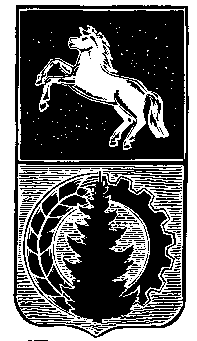 АДМИНИСТРАЦИЯ АСИНОВСКОГО РАЙОНАПОСТАНОВЛЕНИЕ17.03.2015                                                                                                                                   № 519г.Асино                                                                                                                                   О внесении изменений в муниципальную Программу повышения энергетической эффективности на территории Асиновского района Томской области на период с 2010 по 2012 годы и на перспективу до 2020 года, утвержденную  постановлением администрации Асиновского района от 23.07.2010 № 1633 «Об утверждении муниципальной  Программы повышения энергетической эффективности на территории Асиновского района Томской области на период с 2010 по 2012 годы и на перспективу до 2020 года»         В соответствии с пунктом 4 Постановления Правительства Российской Федерации от 31.12.2009 № 1225 «О требованиях к региональным и муниципальным программам в области энергосбережения и повышения энергетической эффективности», с целью ежегодной корректировки значений целевых показателей в области энергосбереженияПОСТАНОВЛЯЮ:          1. Внести в муниципальную Программу повышения энергетической эффективности на территории Асиновского района Томской области на период с 2010 по 2012 годы и на перспективу до 2020 года, утвержденную постановлением администрации Асиновского района от 23.07.2010 № 1633 (далее по тексту - Программа) следующие изменения:-  в разделе 11 Программы «Целевые показатели Программы» таблицу 2 изложить в новой редакции согласно приложению 1 к настоящему постановлению;- приложение 1 Программы «Мероприятия к Программе повышения энергетической эффективности на территории Асиновского района Томской области на период с 2010 по 2012 годы и на перспективу до 2020 года» изложить в новой редакции согласно приложению  2 к настоящему постановлению;- приложение 2 Программы «Сводная таблица мероприятий к Программе повышения энергетической эффективности на территории Асиновского района Томской области на период с 2010 по 2012 годы и на перспективу до 2020 года» изложить в новой редакции согласно приложению 3 к настоящему постановлению.        2. Настоящее постановление вступает  в силу с даты его официального опубликования в средствах массовой информации и подлежит размещению на официальном сайте муниципального образования «Асиновский район» в информационно – телекоммуникационной сети «Интернет».        3. Контроль за исполнением настоящего постановления возложить на Первого заместителя Главы администрации Асиновского района по обеспечению жизнедеятельности и безопасности А.А. Юрченко.И.о. Главы Асиновского района                                                                  А.А. ЮрченкоПриложение 1к постановлению администрацииАсиновского районаот 17.03.2015   №  519 11. Целевые показатели Программы                                                                                                                                                        Таблица 2.Приложение 2к постановлению администрацииАсиновского районаот 17.03.2015   №  519 ПРИЛОЖЕНИЕ 1. Мероприятия к ПРОГРАММЕ «Повышения энергетической эффективности на территории Асиновского района Томской области на период  с 2010 по 2012 годы и на перспективу до 2020 года»Мероприятия к ПРОГРАММЕ «Повышения энергетической эффективности на территории Асиновского городского поселения на период  с 2010 по 2012 годы и на перспективу до 2020 года» Асиновского района ТОМероприятия к ПРОГРАММЕ «Повышения энергетической эффективности на территории Большедороховского сельского поселения на период  с 2010 по 2012 годы и на перспективу до 2020 года» Асиновского района ТО      Мероприятия к ПРОГРАММЕ «Повышения энергетической эффективности на территории Ягодного сельского поселения на период  с 2010 по 2012 годы и на перспективу до 2020 года» Асиновского района ТОМероприятия к ПРОГРАММЕ «Повышения энергетической эффективности на территории Новокусковского сельского поселения на период  с 2010 по 2012 годы и на перспективу до 2020 года» Асиновского района ТОМероприятия к ПРОГРАММЕ «Повышения энергетической эффективности на территории Новиковского сельского поселения на период  с 2010 по 2012 годы и на перспективу до 2020 года» Асиновского района ТОМероприятия к ПРОГРАММЕ «Повышения энергетической эффективности на территории Новониколаевского сельского поселения на период  с 2010 по 2012 годы и на перспективу до 2020 года» Асиновского района ТОМероприятия к ПРОГРАММЕ «Повышения энергетической эффективности на территории Батуринского сельского поселения на период  с 2010 по 2012 годы и на перспективу до 2020 года» Асиновского района ТОПриложение 3к постановлению администрацииАсиновского районаот 17.03.2015   №  519 ПРИЛОЖЕНИЕ 2. Сводная таблица Мероприятий к ПРОГРАММЕ «Повышения энергетической эффективности на территории Асиновского района Томской области на период  с 2010 по 2012 годы и на перспективу до 2020 года»№Наименование показателейЕд. изм.Расчетная формулаРасчетная формулаРасчетная формулаРасчетная формулаРасчетная формулаЗначения целевых показателейЗначения целевых показателейЗначения целевых показателейЗначения целевых показателейЗначения целевых показателейЗначения целевых показателейЗначения целевых показателейЗначения целевых показателейЗначения целевых показателейЗначения целевых показателейЗначения целевых показателейЗначения целевых показателей№Наименование показателейЕд. изм.Расчетная формулаРасчетная формулаРасчетная формулаРасчетная формулаРасчетная формула2014,факт2014,факт2015201520162017201820182019201920202020123444445566789910101111Группа А. Общие целевые показатели в области энергосбережения и повышения энергетической эффективностиГруппа А. Общие целевые показатели в области энергосбережения и повышения энергетической эффективностиГруппа А. Общие целевые показатели в области энергосбережения и повышения энергетической эффективностиГруппа А. Общие целевые показатели в области энергосбережения и повышения энергетической эффективностиГруппа А. Общие целевые показатели в области энергосбережения и повышения энергетической эффективностиГруппа А. Общие целевые показатели в области энергосбережения и повышения энергетической эффективностиГруппа А. Общие целевые показатели в области энергосбережения и повышения энергетической эффективностиГруппа А. Общие целевые показатели в области энергосбережения и повышения энергетической эффективностиГруппа А. Общие целевые показатели в области энергосбережения и повышения энергетической эффективностиГруппа А. Общие целевые показатели в области энергосбережения и повышения энергетической эффективностиГруппа А. Общие целевые показатели в области энергосбережения и повышения энергетической эффективностиГруппа А. Общие целевые показатели в области энергосбережения и повышения энергетической эффективностиГруппа А. Общие целевые показатели в области энергосбережения и повышения энергетической эффективностиГруппа А. Общие целевые показатели в области энергосбережения и повышения энергетической эффективностиГруппа А. Общие целевые показатели в области энергосбережения и повышения энергетической эффективностиГруппа А. Общие целевые показатели в области энергосбережения и повышения энергетической эффективностиГруппа А. Общие целевые показатели в области энергосбережения и повышения энергетической эффективностиГруппа А. Общие целевые показатели в области энергосбережения и повышения энергетической эффективностиГруппа А. Общие целевые показатели в области энергосбережения и повышения энергетической эффективностиА1Доля объемов ЭЭ, расчеты за которую осуществляются с использованием приборов учета , в общем объеме ЭЭ, потребляемой на территории МО%%%П7 / П2*100П7 / П2*100100100100100100100100100100100100100100А2Доля объемов ТЭ, расчеты за которую осуществляются с использованием приборов учета в общем объеме ТЭ, потребляемой на территории МО%%%П8 / П3*100П8 / П3*10066,1966,1966,1970708090100100100100100100А3Доля объемов холодной воды, расчеты за которую осуществляются с использованием приборов учета, в общем объеме воды, потребляемой на территории МО%%%П9 / П4*100П9 / П4*10058,5958,5958,59606070809090100100100100А4Доля объема горячей воды, расчеты за которую осуществляются с использованием приборов учета, в общем объеме воды, потребляемой на территории МО%%%П10 / П5*100П10 / П5*10042,1142,1142,11505070809090100100100100А5Доля объемов природного газа, расчеты за который осуществляются с использованием приборов учета , в общем объеме природного газа, потребляемого на территории МО%%%П11 / П6*100П11 / П6*100 - - - - - - - - - - - - -А6Доля объема энергетических ресурсов, производимых с использованием возобновляемых источников энергии и (или) вторичных энергетических ресурсов, в общем объеме энергетических ресурсов, производимых на территории МО%%%П13 / П12*100П13 / П12*100 - - - - - - - - - - - - -Группа В. Целевые показатели в области энергосбережения и повышения энергетической эффективности в муниципальном секторе:Группа В. Целевые показатели в области энергосбережения и повышения энергетической эффективности в муниципальном секторе:Группа В. Целевые показатели в области энергосбережения и повышения энергетической эффективности в муниципальном секторе:Группа В. Целевые показатели в области энергосбережения и повышения энергетической эффективности в муниципальном секторе:Группа В. Целевые показатели в области энергосбережения и повышения энергетической эффективности в муниципальном секторе:Группа В. Целевые показатели в области энергосбережения и повышения энергетической эффективности в муниципальном секторе:Группа В. Целевые показатели в области энергосбережения и повышения энергетической эффективности в муниципальном секторе:Группа В. Целевые показатели в области энергосбережения и повышения энергетической эффективности в муниципальном секторе:Группа В. Целевые показатели в области энергосбережения и повышения энергетической эффективности в муниципальном секторе:Группа В. Целевые показатели в области энергосбережения и повышения энергетической эффективности в муниципальном секторе:Группа В. Целевые показатели в области энергосбережения и повышения энергетической эффективности в муниципальном секторе:Группа В. Целевые показатели в области энергосбережения и повышения энергетической эффективности в муниципальном секторе:Группа В. Целевые показатели в области энергосбережения и повышения энергетической эффективности в муниципальном секторе:Группа В. Целевые показатели в области энергосбережения и повышения энергетической эффективности в муниципальном секторе:Группа В. Целевые показатели в области энергосбережения и повышения энергетической эффективности в муниципальном секторе:Группа В. Целевые показатели в области энергосбережения и повышения энергетической эффективности в муниципальном секторе:Группа В. Целевые показатели в области энергосбережения и повышения энергетической эффективности в муниципальном секторе:Группа В. Целевые показатели в области энергосбережения и повышения энергетической эффективности в муниципальном секторе:Группа В. Целевые показатели в области энергосбережения и повышения энергетической эффективности в муниципальном секторе:В1Удельный расход электрической энергии на снабжение органов местного самоуправления и муниципальных учреждений ( в расчете на 1 кв.м площади)квтч/м2квтч/м2квтч/м2П14 / П19П14 / П1922,522,522,522,522,522,522,522,522,522,522,522,522,5В2Удельный расход тепловой  энергии на снабжение органов местного самоуправления и муниципальных учреждений ( в расчете на 1 кв.м площади)Гкал/м2Гкал/м2Гкал/м2П15 / П20П15 / П200,1550,1550,1550,1550,1550,1550,1550,1550,1550,1550,1550,1550,155В3Удельный расход холодной воды на снабжение органов местного самоуправления и муниципальных учреждений ( в расчете на 1 человека)м3/челм3/челм3/челП16 / П21П16 / П2110,9810,9810,9810,9810,9810,9810,9810,9810,9810,9810,9810,9810,98В4Удельный расход горячей воды на снабжение органов местного самоуправления и муниципальных учреждений ( в расчете на 1 человека)м3/челм3/челм3/челП17 /  П22П17 /  П228,718,718,718,718,718,718,718,718,718,718,718,718,71В5Удельный расход природного газа на снабжение органов местного самоуправления и муниципальных учреждений ( в расчете на 1 человека)м3/челм3/челм3/челП18 / П23П18 / П23 - - - - - - - - - - - - -В6Отношение экономии энергетических ресурсов и воды в стоимостном выражении, достижение которой планируется в результате реализации энергосервисных договоров (контрактов), заключенных органами местного самоуправления и муниципальными учреждениями, к общему объему финансирования муниципальной программыП 24 / П25П 24 / П25  -  -  - - - - - - - - - - -В7Количество энергосервисных договоров(контрактов), заключенных органами местного самоуправления и муниципальными учреждениямиштштшт000112 3 4 4 556 6 Группа С. Целевые показатели в области энергосбережения и повышения энергетической эффективности в жилищном фонде:Группа С. Целевые показатели в области энергосбережения и повышения энергетической эффективности в жилищном фонде:Группа С. Целевые показатели в области энергосбережения и повышения энергетической эффективности в жилищном фонде:Группа С. Целевые показатели в области энергосбережения и повышения энергетической эффективности в жилищном фонде:Группа С. Целевые показатели в области энергосбережения и повышения энергетической эффективности в жилищном фонде:Группа С. Целевые показатели в области энергосбережения и повышения энергетической эффективности в жилищном фонде:Группа С. Целевые показатели в области энергосбережения и повышения энергетической эффективности в жилищном фонде:Группа С. Целевые показатели в области энергосбережения и повышения энергетической эффективности в жилищном фонде:Группа С. Целевые показатели в области энергосбережения и повышения энергетической эффективности в жилищном фонде:Группа С. Целевые показатели в области энергосбережения и повышения энергетической эффективности в жилищном фонде:Группа С. Целевые показатели в области энергосбережения и повышения энергетической эффективности в жилищном фонде:Группа С. Целевые показатели в области энергосбережения и повышения энергетической эффективности в жилищном фонде:Группа С. Целевые показатели в области энергосбережения и повышения энергетической эффективности в жилищном фонде:Группа С. Целевые показатели в области энергосбережения и повышения энергетической эффективности в жилищном фонде:Группа С. Целевые показатели в области энергосбережения и повышения энергетической эффективности в жилищном фонде:Группа С. Целевые показатели в области энергосбережения и повышения энергетической эффективности в жилищном фонде:Группа С. Целевые показатели в области энергосбережения и повышения энергетической эффективности в жилищном фонде:Группа С. Целевые показатели в области энергосбережения и повышения энергетической эффективности в жилищном фонде:Группа С. Целевые показатели в области энергосбережения и повышения энергетической эффективности в жилищном фонде:С 1Удельный расход тепловой энергии в многоквартирных домах ( в расчете на 1 кв.м общей площади)Гкал/м2Гкал/м2П26 / П32П26 / П320,2140,2140,2140,2140,2140,2140,2140,2140,2140,2140,2140,2140,2140,214С2Удельный расход холодной воды в многоквартирных домах ( в расчете на 1 жителя)м3/челм3/челП27 /П33П27 /П3327,67127,67127,67127,67127,67127,67127,67127,67127,67127,67127,67127,67127,67127,67С3Удельный расход горячей  воды в многоквартирных домах ( в расчете на 1 жителя)м3/челм3/челП28/ П34П28/ П3423,523,523,523,523,523,523,523,523,523,523,523,523,523,5С4Удельный расход электрической энергии в многоквартирных домах ( в расчете на 1 кв.м общей площади)квтч/м2квтч/м2П29 / П35П29 / П3521,521,521,521,521,521,521,521,521,521,521,521,521,521,5С5Удельный расход природного газа в многоквартирных домах с индивидуальными системами газового отопления ( в расчете на 1 кв.м общей площади)м3 / м2м3 / м2П30 / П36П30 / П36  -  -  -С6Удельный расход природного газа в многоквартирных домах с иными системами теплоснабжения ( в расчете на 1 жителя)м3/челм3/челП31 / П37П31 / П37  -  -  -  -  -  -  -  -  -  -  -  -  -  -С7Удельный суммарный расход энергетических ресурсов в многоквартирных домахтут/м2тут/м2(П48+П49) / П35(П48+П49) / П350,02260,02260,02260,02260,02260,02260,02260,02260,02260,02260,02260,02260,02260,0226Группа Д. Целевые показатели в области энергосбережения и повышения энергетической эффективности в системах  коммунальной инфраструктуры:Группа Д. Целевые показатели в области энергосбережения и повышения энергетической эффективности в системах  коммунальной инфраструктуры:Группа Д. Целевые показатели в области энергосбережения и повышения энергетической эффективности в системах  коммунальной инфраструктуры:Группа Д. Целевые показатели в области энергосбережения и повышения энергетической эффективности в системах  коммунальной инфраструктуры:Группа Д. Целевые показатели в области энергосбережения и повышения энергетической эффективности в системах  коммунальной инфраструктуры:Группа Д. Целевые показатели в области энергосбережения и повышения энергетической эффективности в системах  коммунальной инфраструктуры:Группа Д. Целевые показатели в области энергосбережения и повышения энергетической эффективности в системах  коммунальной инфраструктуры:Группа Д. Целевые показатели в области энергосбережения и повышения энергетической эффективности в системах  коммунальной инфраструктуры:Группа Д. Целевые показатели в области энергосбережения и повышения энергетической эффективности в системах  коммунальной инфраструктуры:Группа Д. Целевые показатели в области энергосбережения и повышения энергетической эффективности в системах  коммунальной инфраструктуры:Группа Д. Целевые показатели в области энергосбережения и повышения энергетической эффективности в системах  коммунальной инфраструктуры:Группа Д. Целевые показатели в области энергосбережения и повышения энергетической эффективности в системах  коммунальной инфраструктуры:Группа Д. Целевые показатели в области энергосбережения и повышения энергетической эффективности в системах  коммунальной инфраструктуры:Группа Д. Целевые показатели в области энергосбережения и повышения энергетической эффективности в системах  коммунальной инфраструктуры:Группа Д. Целевые показатели в области энергосбережения и повышения энергетической эффективности в системах  коммунальной инфраструктуры:Группа Д. Целевые показатели в области энергосбережения и повышения энергетической эффективности в системах  коммунальной инфраструктуры:Группа Д. Целевые показатели в области энергосбережения и повышения энергетической эффективности в системах  коммунальной инфраструктуры:Группа Д. Целевые показатели в области энергосбережения и повышения энергетической эффективности в системах  коммунальной инфраструктуры:Группа Д. Целевые показатели в области энергосбережения и повышения энергетической эффективности в системах  коммунальной инфраструктуры:Д1Удельный расход топлива на выработку тепловой энергии на тепловых электростанцияхтут/Гкалтут/Гкалтут/Гкал  -  -  -  -  -  -  -  -  -  -  -  -  -  -  -Д2Удельный расход топлива на выработку тепловой энергии на котельныхтут/Гкалтут/Гкалтут/ГкалП1/П51*1000П1/П51*10000,2080,2080,2080,2000,2000,2000,180017001700,1700,1700,1700,170Д3Удельный расход электрической энергии, используемой при передаче тепловой энергии в системах теплоснабженияквтч /Гкалквтч /Гкалквтч /ГкалП39 / П41П39 / П4135353535353535353535353535Д4Доля потерь тепловой энергии при ее передаче в общем объеме переданной тепловой энергии%%%П40 / П41 *100П40 / П41 *10034343430303025252520202020Д5Доля потерь воды при ее передаче в общем объеме переданной воды%%%П42 / П43 *100П42 / П43 *10018181818181818181818181818Д6Удельный расход электрической энергии, используемой для передачи (транспортировки) воды  в системах водоснабжения (на 1куб.м)квтч/м3квтч/м3квтч/м3П44 / П43П44 / П431,541,541,541,541,541,541,541,541,541,541,541,541,54Д7Удельный расход электрической энергии, используемой в системах водоотведения ( на 1 куб.м)квтч/м3квтч/м3квтч/м3П45 / П50П45 / П502,862,862,862,862,862,862,862,862,862,862,862,862,86Д8Удельный расход электрической энергии в системах уличного освещения ( на 1 кв.м освещаемой площади с уровнем освещенности, соответствующим установленным нормативам)квтч / м2квтч / м2квтч / м2П46 / П47П46 / П471,0291,0291,0291,0291,0291,0291,0291,0291,0291,0291,0291,0291,029Группа Е. Целевые показатели в области энергосбережения и повышения энергетической эффективности в транспортном комплексе:Группа Е. Целевые показатели в области энергосбережения и повышения энергетической эффективности в транспортном комплексе:Группа Е. Целевые показатели в области энергосбережения и повышения энергетической эффективности в транспортном комплексе:Группа Е. Целевые показатели в области энергосбережения и повышения энергетической эффективности в транспортном комплексе:Группа Е. Целевые показатели в области энергосбережения и повышения энергетической эффективности в транспортном комплексе:Группа Е. Целевые показатели в области энергосбережения и повышения энергетической эффективности в транспортном комплексе:Группа Е. Целевые показатели в области энергосбережения и повышения энергетической эффективности в транспортном комплексе:Группа Е. Целевые показатели в области энергосбережения и повышения энергетической эффективности в транспортном комплексе:Группа Е. Целевые показатели в области энергосбережения и повышения энергетической эффективности в транспортном комплексе:Группа Е. Целевые показатели в области энергосбережения и повышения энергетической эффективности в транспортном комплексе:Группа Е. Целевые показатели в области энергосбережения и повышения энергетической эффективности в транспортном комплексе:Группа Е. Целевые показатели в области энергосбережения и повышения энергетической эффективности в транспортном комплексе:Группа Е. Целевые показатели в области энергосбережения и повышения энергетической эффективности в транспортном комплексе:Группа Е. Целевые показатели в области энергосбережения и повышения энергетической эффективности в транспортном комплексе:Группа Е. Целевые показатели в области энергосбережения и повышения энергетической эффективности в транспортном комплексе:Группа Е. Целевые показатели в области энергосбережения и повышения энергетической эффективности в транспортном комплексе:Группа Е. Целевые показатели в области энергосбережения и повышения энергетической эффективности в транспортном комплексе:Группа Е. Целевые показатели в области энергосбережения и повышения энергетической эффективности в транспортном комплексе:Группа Е. Целевые показатели в области энергосбережения и повышения энергетической эффективности в транспортном комплексе:Е1Количество высокоэкономичных по использованию моторного топлива и электрической энергии (в том числе относящихся к объектам с высоким классом энергетической эффективности) транспортных средств, относящихся к общественному транспорту, регулирования тарифов на услуги по перевозке на котором осуществляется муниципальных образованиемштштшт000002234556677Е2Количество транспортных средств, относящихся к общественному транспорту, регулирование тарифов на услуги по перевозке на котором осуществляется муниципальным образованием, в отношении которых проведены мероприятия по энергосбережению и повышению энергетической эффективности, в том числе по замещению бензина и дизельного топлива, используемых транспортными средствами в качестве моторного топлива альтернативными видами моторного топлива - природным газом, газовыми смесями, сжиженным углеводородным газом, используемыми в качестве моторного топлива, и электрической энергией;штштшт--0002235333333Е3количество транспортных средств, использующих природный газ, газовые смеси, сжиженный углеводородный газ в качестве моторного топлива, регулирование тарифов на услуги по перевозке на которых осуществляется муниципальным образованием;штштшт202020202022222530333336363939Е4количество транспортных средств, используемых органами местного самоуправления, муниципальными учреждениями, муниципальными унитарными предприятиями, в отношении которых проведены мероприятия по энергосбережению и повышению энергетической эффективности, в том числе по замещению бензина и дизельного топлива, используемых транспортными средствами в качестве моторного топлива альтернативными видами моторного топлива- природным газом, газовыми смесями и сжиженным углеводородным газом, используемыми в качестве моторного топлива;штштшт--0001111111111Наименование мероприятияЗаказчикИсполнительИсточник финансирования1 этап;                                          объем финансирования (тыс.руб.)1 этап;                                          объем финансирования (тыс.руб.)1 этап;                                          объем финансирования (тыс.руб.)Всего (тыс.руб)(факт)2 этап2 этап2 этап2 этап2 этап2 этап2 этап2 этап2 этап2 этап2 этап3 этап3 этап3 этап3 этап3 этап3 этап3 этапОжидаемый результатЭкономический эффектНаименование мероприятияЗаказчикИсполнительИсточник финансирования201020112012Всего (тыс.руб)(факт)201320142014201520152015201520152015201520152016-20202016-20202016-20202016-20202016-20202016-20202016-2020Ожидаемый результатЭкономический эффект1. Гуманитарная составляющая энергосбережения и повышения энергетической эффективности1. Гуманитарная составляющая энергосбережения и повышения энергетической эффективности1. Гуманитарная составляющая энергосбережения и повышения энергетической эффективности1. Гуманитарная составляющая энергосбережения и повышения энергетической эффективности1. Гуманитарная составляющая энергосбережения и повышения энергетической эффективности1. Гуманитарная составляющая энергосбережения и повышения энергетической эффективности1. Гуманитарная составляющая энергосбережения и повышения энергетической эффективности1. Гуманитарная составляющая энергосбережения и повышения энергетической эффективности1. Гуманитарная составляющая энергосбережения и повышения энергетической эффективности1. Гуманитарная составляющая энергосбережения и повышения энергетической эффективности1. Гуманитарная составляющая энергосбережения и повышения энергетической эффективности1. Гуманитарная составляющая энергосбережения и повышения энергетической эффективности1. Гуманитарная составляющая энергосбережения и повышения энергетической эффективности1. Гуманитарная составляющая энергосбережения и повышения энергетической эффективности1. Гуманитарная составляющая энергосбережения и повышения энергетической эффективности1. Гуманитарная составляющая энергосбережения и повышения энергетической эффективности1. Гуманитарная составляющая энергосбережения и повышения энергетической эффективности1. Гуманитарная составляющая энергосбережения и повышения энергетической эффективности1. Гуманитарная составляющая энергосбережения и повышения энергетической эффективности1. Гуманитарная составляющая энергосбережения и повышения энергетической эффективности1. Гуманитарная составляющая энергосбережения и повышения энергетической эффективности1. Гуманитарная составляющая энергосбережения и повышения энергетической эффективности1. Гуманитарная составляющая энергосбережения и повышения энергетической эффективности1. Гуманитарная составляющая энергосбережения и повышения энергетической эффективности1. Гуманитарная составляющая энергосбережения и повышения энергетической эффективности1. Гуманитарная составляющая энергосбережения и повышения энергетической эффективности1. Гуманитарная составляющая энергосбережения и повышения энергетической эффективности1. Гуманитарная составляющая энергосбережения и повышения энергетической эффективности1.1. Нормативно-правовая база энергосбережения и повышения энергетической эффективности1.1. Нормативно-правовая база энергосбережения и повышения энергетической эффективности1.1. Нормативно-правовая база энергосбережения и повышения энергетической эффективности1.1. Нормативно-правовая база энергосбережения и повышения энергетической эффективности1.1. Нормативно-правовая база энергосбережения и повышения энергетической эффективности1.1. Нормативно-правовая база энергосбережения и повышения энергетической эффективности1.1. Нормативно-правовая база энергосбережения и повышения энергетической эффективности1.1. Нормативно-правовая база энергосбережения и повышения энергетической эффективности1.1. Нормативно-правовая база энергосбережения и повышения энергетической эффективности1.1. Нормативно-правовая база энергосбережения и повышения энергетической эффективности1.1. Нормативно-правовая база энергосбережения и повышения энергетической эффективности1.1. Нормативно-правовая база энергосбережения и повышения энергетической эффективности1.1. Нормативно-правовая база энергосбережения и повышения энергетической эффективности1.1. Нормативно-правовая база энергосбережения и повышения энергетической эффективности1.1. Нормативно-правовая база энергосбережения и повышения энергетической эффективности1.1. Нормативно-правовая база энергосбережения и повышения энергетической эффективности1.1. Нормативно-правовая база энергосбережения и повышения энергетической эффективности1.1. Нормативно-правовая база энергосбережения и повышения энергетической эффективности1.1. Нормативно-правовая база энергосбережения и повышения энергетической эффективности1.1. Нормативно-правовая база энергосбережения и повышения энергетической эффективности1.1. Нормативно-правовая база энергосбережения и повышения энергетической эффективности1.1. Нормативно-правовая база энергосбережения и повышения энергетической эффективности1.1. Нормативно-правовая база энергосбережения и повышения энергетической эффективности1.1. Нормативно-правовая база энергосбережения и повышения энергетической эффективности1.1. Нормативно-правовая база энергосбережения и повышения энергетической эффективности1.1. Нормативно-правовая база энергосбережения и повышения энергетической эффективности1.1. Нормативно-правовая база энергосбережения и повышения энергетической эффективности1.1. Нормативно-правовая база энергосбережения и повышения энергетической эффективности1.1.1.Разработка и корректировка нормативно-правовых актов в области энергосбережения и повышения энергоэффективности в связи с принятием ФЗ № 261 от 23.11.2009:АМОАМОПриведение нормативно-правовых актов  в соответствие с действующим законодательством1.1.1.1.Нормативно-правовой акт «Об организации учета энергетических ресурсов на территории муниципального образования».АМОАМОМБ3030303030Приведение нормативно-правовых актов  в соответствие с действующим законодательством1.1.1.2.Нормативно-правовой акт «О паспортизации жилых домов, попадающих под № 261-ФЗ»АМОАМОМБ3030303030Приведение нормативно-правовых актов  в соответствие с действующим законодательством1.1.1.3.Распорядительный акт «О формировании энергосберегающего образа жизни на территории муниципального образования»АМОАМОМБ1515151515Приведение нормативно-правовых актов  в соответствие с действующим законодательством1.1.1.4.Распорядительный акт «Об образовании факультативов по энергосбережению в школах» АМОАМОМБ15 15 15 15 Приведение нормативно-правовых актов  в соответствие с действующим законодательством1.1.2.Разработка Программы создания комфортных условий для проживания населенияАМОна конкурсн. основеИтого по нормативно-правовой базе:Итого по нормативно-правовой базе:Итого по нормативно-правовой базе:Итого по нормативно-правовой базе:МБ00000000000000000909090901.2. Формирование энергосберегающего образа жизни1.2. Формирование энергосберегающего образа жизни1.2. Формирование энергосберегающего образа жизни1.2. Формирование энергосберегающего образа жизни1.2. Формирование энергосберегающего образа жизни1.2. Формирование энергосберегающего образа жизни1.2. Формирование энергосберегающего образа жизни1.2. Формирование энергосберегающего образа жизни1.2. Формирование энергосберегающего образа жизни1.2. Формирование энергосберегающего образа жизни1.2. Формирование энергосберегающего образа жизни1.2. Формирование энергосберегающего образа жизни1.2. Формирование энергосберегающего образа жизни1.2. Формирование энергосберегающего образа жизни1.2. Формирование энергосберегающего образа жизни1.2. Формирование энергосберегающего образа жизни1.2. Формирование энергосберегающего образа жизни1.2. Формирование энергосберегающего образа жизни1.2. Формирование энергосберегающего образа жизни1.2. Формирование энергосберегающего образа жизни1.2. Формирование энергосберегающего образа жизни1.2. Формирование энергосберегающего образа жизни1.2.1.Создание информационный базы по энергосбережению в образовательных учрежденияхАМОна конкурсн. основеМБ404040404040Информиров-ть детей о способах сбережения энергоресурсов1.2.2.Информационное обеспечение мероприятий по энергосбережению и повышению энергетической эффективностиАМОна конкурсн. основе - - - -Создание положительного образа энергосбережения1.2.3.Разработка памяток по энергосбережению для сотрудников бюджетных учрежденийАМОБУМБ202020202020Сокращение потребления энергоресурсов в учреждениях1.2.4.Проведение конкурсов рисунков, плакатов, проектов по энергосбережению среди образовательных учреждений поселенийАМОУправл.образов.МБ454545454545Обмен опытом с другими поселениями, районами1.2.5.Оформление рекламных щитов, наружной рекламы плакатами по энергосбережениюАМОна конкурсн. основеМБ707070707070Создание положительного образа энергосбережения1.2.6.Оформление агитационных плакатов внутри зданий бюджетный учрежденийАМОБУ - - - -Создание положительного образа энергосбережения1.2.7.Создание локального сайта или рубрики в местной газете по энергосбережениюАМОна конкурсн. основеМБ30 30 30 30 30 30 30 30 Привлечение внимания к проблемам энергосбережениюИтого по энергосберегающему образу жизни:Итого по энергосберегающему образу жизни:Итого по энергосберегающему образу жизни:МБ00000000000000205205205205205205205205Итого по энергосберегающему образу жизни:Итого по энергосберегающему образу жизни:Итого по энергосберегающему образу жизни:ВБ00000000000000000000001.3. Повышение образованности населения в вопросах энергосбережения и повышения энергетической эффективности1.3. Повышение образованности населения в вопросах энергосбережения и повышения энергетической эффективности1.3. Повышение образованности населения в вопросах энергосбережения и повышения энергетической эффективности1.3. Повышение образованности населения в вопросах энергосбережения и повышения энергетической эффективности1.3. Повышение образованности населения в вопросах энергосбережения и повышения энергетической эффективности1.3. Повышение образованности населения в вопросах энергосбережения и повышения энергетической эффективности1.3. Повышение образованности населения в вопросах энергосбережения и повышения энергетической эффективности1.3. Повышение образованности населения в вопросах энергосбережения и повышения энергетической эффективности1.3. Повышение образованности населения в вопросах энергосбережения и повышения энергетической эффективности1.3. Повышение образованности населения в вопросах энергосбережения и повышения энергетической эффективности1.3. Повышение образованности населения в вопросах энергосбережения и повышения энергетической эффективности1.3. Повышение образованности населения в вопросах энергосбережения и повышения энергетической эффективности1.3. Повышение образованности населения в вопросах энергосбережения и повышения энергетической эффективности1.3. Повышение образованности населения в вопросах энергосбережения и повышения энергетической эффективности1.3. Повышение образованности населения в вопросах энергосбережения и повышения энергетической эффективности1.3. Повышение образованности населения в вопросах энергосбережения и повышения энергетической эффективности1.3. Повышение образованности населения в вопросах энергосбережения и повышения энергетической эффективности1.3. Повышение образованности населения в вопросах энергосбережения и повышения энергетической эффективности1.3. Повышение образованности населения в вопросах энергосбережения и повышения энергетической эффективности1.3. Повышение образованности населения в вопросах энергосбережения и повышения энергетической эффективности1.3. Повышение образованности населения в вопросах энергосбережения и повышения энергетической эффективности1.3. Повышение образованности населения в вопросах энергосбережения и повышения энергетической эффективности1.3. Повышение образованности населения в вопросах энергосбережения и повышения энергетической эффективности1.3. Повышение образованности населения в вопросах энергосбережения и повышения энергетической эффективности1.3. Повышение образованности населения в вопросах энергосбережения и повышения энергетической эффективности1.3. Повышение образованности населения в вопросах энергосбережения и повышения энергетической эффективности1.3. Повышение образованности населения в вопросах энергосбережения и повышения энергетической эффективности1.3. Повышение образованности населения в вопросах энергосбережения и повышения энергетической эффективности1.3.1.Разработка комплексных образовательных программ в области энергосбережения и энергоэффективности (темы факультативов, классных часов, сочинений, бесед, игр, школьных проектов и т.д.)АМОна конкурсн. основеМБ606060Воспитание энергосберегающего сознания у детей и молодежи1.3.2.Подготовка, переподготовка, повышение квалификации в области энергосбережения сотрудников администраций МО и муниципальных предприятий, а также организаций, в аренде которых есть муниципальная собственность АМОна конкурсн. основеМБ39 1,540,5Улучшение профессиональных навыков, изучение новых технологий в области энергосбереженияПодготовка, переподготовка, повышение квалификации в области энергосбережения сотрудников администраций МО и муниципальных предприятий, а также организаций, в аренде которых есть муниципальная собственность ФБ33Итого по повышению образованности:Итого по повышению образованности:Итого по повышению образованности:ФБ0033000000000000000Итого по повышению образованности:Итого по повышению образованности:Итого по повышению образованности:МБ3901,540,500000000000000060 60 60 Итого по гуманитарной составляющей энергосбережения и повышения энергетической эффективности:Итого по гуманитарной составляющей энергосбережения и повышения энергетической эффективности:Итого по гуманитарной составляющей энергосбережения и повышения энергетической эффективности:МБ3901,540,5000000000000000355355355Итого по гуманитарной составляющей энергосбережения и повышения энергетической эффективности:Итого по гуманитарной составляющей энергосбережения и повышения энергетической эффективности:Итого по гуманитарной составляющей энергосбережения и повышения энергетической эффективности:ФБ00330000000000000000002. Энергосбережение и повышение энергетической эффективности в транспорте2. Энергосбережение и повышение энергетической эффективности в транспорте2. Энергосбережение и повышение энергетической эффективности в транспорте2. Энергосбережение и повышение энергетической эффективности в транспорте2. Энергосбережение и повышение энергетической эффективности в транспорте2. Энергосбережение и повышение энергетической эффективности в транспорте2. Энергосбережение и повышение энергетической эффективности в транспорте2. Энергосбережение и повышение энергетической эффективности в транспорте2. Энергосбережение и повышение энергетической эффективности в транспорте2. Энергосбережение и повышение энергетической эффективности в транспорте2. Энергосбережение и повышение энергетической эффективности в транспорте2. Энергосбережение и повышение энергетической эффективности в транспорте2. Энергосбережение и повышение энергетической эффективности в транспорте2. Энергосбережение и повышение энергетической эффективности в транспорте2. Энергосбережение и повышение энергетической эффективности в транспорте2. Энергосбережение и повышение энергетической эффективности в транспорте2. Энергосбережение и повышение энергетической эффективности в транспорте2. Энергосбережение и повышение энергетической эффективности в транспорте2. Энергосбережение и повышение энергетической эффективности в транспорте2. Энергосбережение и повышение энергетической эффективности в транспорте2. Энергосбережение и повышение энергетической эффективности в транспорте2. Энергосбережение и повышение энергетической эффективности в транспорте2. Энергосбережение и повышение энергетической эффективности в транспорте2. Энергосбережение и повышение энергетической эффективности в транспорте2. Энергосбережение и повышение энергетической эффективности в транспорте2. Энергосбережение и повышение энергетической эффективности в транспорте2. Энергосбережение и повышение энергетической эффективности в транспорте2. Энергосбережение и повышение энергетической эффективности в транспорте2.1.Составление перечня  учреждений транспорта, подлежащих проведению энергетического обследования согласно ФЗ № 261 от 23.11.09АМОАМО------2.2.Составление графика проведения энергетических обследованийАМОАМО------2.3.Проведение энергетических обследований согласно графику с составлением программы мероприятий по повышению энергетической эффективностиАМОна конкурсн. основеВБЭнергетический паспорт, программа мероприятий2-4 рубля на 1 рубль вложений в реализацию мероприятий2.4.Определить порядок и сроки газификации имеющегося автопарка, исходя из экономической целесообразностиАМОАТП--2.5.Замещение бензина и дизтоплива, используемых транспортными средствами альтернативными видами моторного топлива- природным газом , газовыми смесями, сжиженным углеводородным газом, иными альтернативными видами моторного топлива с учетом доступности использования.АМОАТП 300,0 300,0 300,0 300,0 300,0 300,0 300,0 300,0 300,0 300,04550,04550,0--2.6.Повышение, переподготовка, повышение квалификации водителей и инженерно-технического персонала автопредприятий с выдачей необходимых документов установленного образца, дающих право на работу с техникой на КПГАТПна конкурсн. основеВБ--Итого по транспорту:Итого по транспорту:Итого по транспорту:МБ0000000000000000000000Итого по транспорту:Итого по транспорту:Итого по транспорту:ВБ00000000000300,0300,0300,0300,0300,0300,0300,0300,0300,0300,045503.  Энергосбережение и повышение энергетической эффективности в бюджетных учреждениях Асиновского района3.  Энергосбережение и повышение энергетической эффективности в бюджетных учреждениях Асиновского района3.  Энергосбережение и повышение энергетической эффективности в бюджетных учреждениях Асиновского района3.  Энергосбережение и повышение энергетической эффективности в бюджетных учреждениях Асиновского района3.  Энергосбережение и повышение энергетической эффективности в бюджетных учреждениях Асиновского района3.  Энергосбережение и повышение энергетической эффективности в бюджетных учреждениях Асиновского района3.  Энергосбережение и повышение энергетической эффективности в бюджетных учреждениях Асиновского района3.  Энергосбережение и повышение энергетической эффективности в бюджетных учреждениях Асиновского района3.  Энергосбережение и повышение энергетической эффективности в бюджетных учреждениях Асиновского района3.  Энергосбережение и повышение энергетической эффективности в бюджетных учреждениях Асиновского района3.  Энергосбережение и повышение энергетической эффективности в бюджетных учреждениях Асиновского района3.  Энергосбережение и повышение энергетической эффективности в бюджетных учреждениях Асиновского района3.  Энергосбережение и повышение энергетической эффективности в бюджетных учреждениях Асиновского района3.  Энергосбережение и повышение энергетической эффективности в бюджетных учреждениях Асиновского района3.  Энергосбережение и повышение энергетической эффективности в бюджетных учреждениях Асиновского района3.  Энергосбережение и повышение энергетической эффективности в бюджетных учреждениях Асиновского района3.  Энергосбережение и повышение энергетической эффективности в бюджетных учреждениях Асиновского района3.  Энергосбережение и повышение энергетической эффективности в бюджетных учреждениях Асиновского района3.  Энергосбережение и повышение энергетической эффективности в бюджетных учреждениях Асиновского района3.  Энергосбережение и повышение энергетической эффективности в бюджетных учреждениях Асиновского района3.  Энергосбережение и повышение энергетической эффективности в бюджетных учреждениях Асиновского района3.  Энергосбережение и повышение энергетической эффективности в бюджетных учреждениях Асиновского района3.  Энергосбережение и повышение энергетической эффективности в бюджетных учреждениях Асиновского района3.  Энергосбережение и повышение энергетической эффективности в бюджетных учреждениях Асиновского района3.  Энергосбережение и повышение энергетической эффективности в бюджетных учреждениях Асиновского района3.  Энергосбережение и повышение энергетической эффективности в бюджетных учреждениях Асиновского района3.  Энергосбережение и повышение энергетической эффективности в бюджетных учреждениях Асиновского района3.  Энергосбережение и повышение энергетической эффективности в бюджетных учреждениях Асиновского района3.1.Составление перечня объектов бюджетной сферы, на которых будут проведены обязательные энергетические обследованияАМОАМО------3.2.Разработка графика проведения энергетических обследованийАМОАМО------3.3.Энергетическое обследование зданий учреждений бюджетной сферыАМОна конкурсн.основеФБ829,0151351,12180,11Сокращение потребления ТЭР, составление энергетического паспорта-3.3.Энергетическое обследование зданий учреждений бюджетной сферыАМОна конкурсн.основеОБСокращение потребления ТЭР, составление энергетического паспорта3.3.Энергетическое обследование зданий учреждений бюджетной сферыАМОна конкурсн.основеМБ339818,81761333,8Сокращение потребления ТЭР, составление энергетического паспорта3.4.Повышение тепловой защиты зданий, строений, сооружений при ремонтеАМОна конкурсн.основеМБ11518,8 1189,812708,665002287,52287,52287,52287,52287,52287,52287,53700Снижение тепловых потерь, улучшение качества жизниЭкономия потребления ТЭ от 10-20% 3.4.Повышение тепловой защиты зданий, строений, сооружений при ремонтеАМОна конкурсн.основеОБ99824,44569,9104394,3358,224450Снижение тепловых потерь, улучшение качества жизниЭкономия потребления ТЭ от 10-20% 3.4.Повышение тепловой защиты зданий, строений, сооружений при ремонтеАМОна конкурсн.основеФБ73207320Снижение тепловых потерь, улучшение качества жизниЭкономия потребления ТЭ от 10-20% 3.4.Повышение тепловой защиты зданий, строений, сооружений при ремонтеАМОна конкурсн.основеВБ99,960159,9Снижение тепловых потерь, улучшение качества жизниЭкономия потребления ТЭ от 10-20% 3.5.Автоматизация потребления ТЭ зданиями, строениями, сооружениямиАМОна конкурсн.основеМБ04350Получение объективной информации о потреблении ТЭЭкономия потребления ТЭ от 10-35% для различных видов здания3.5.Автоматизация потребления ТЭ зданиями, строениями, сооружениямиАМОна конкурсн.основеОБ04630Получение объективной информации о потреблении ТЭЭкономия потребления ТЭ от 10-35% для различных видов здания3.6.Организация учета энергоресурсов на объектах бюджетной сферыАМОна конкурсн.основеМБ139,8663802,83.6.Организация учета энергоресурсов на объектах бюджетной сферыАМОна конкурсн.основеОБ3.6.Организация учета энергоресурсов на объектах бюджетной сферыАМОна конкурсн.основеФБ1575,001575,03.7.Реконструкция освещения с переводом на высокоэффективные источники света МБ32,53,1535,65603.8.Проведение гидравлической регулировки, автоматическо/ручной балансировки распределительных систем отопления и стояков в зданияхМБ3950Итого по бюджетным учреждениям:Итого по бюджетным учреждениям:Итого по бюджетным учреждениям:МБ478,813033,161368,9514880,95002287,4772287,4772287,4772287,4772287,4772287,4772287,4772287,4770000000012060Итого по бюджетным учреждениям:Итого по бюджетным учреждениям:Итого по бюджетным учреждениям:ОБ099824,44569,9104394,3358,2200000000000000009080Итого по бюджетным учреждениям:Итого по бюджетным учреждениям:Итого по бюджетным учреждениям:ФБ09724,011351,111075,14322,300000000000000000Итого по бюджетным учреждениям:Итого по бюджетным учреждениям:Итого по бюджетным учреждениям:ВБ099,960159,9000000000000000000Итого по ПРОГРАММЕ:Итого по ПРОГРАММЕ:Итого по ПРОГРАММЕ:МБ517,813033,161370,4514921,45002287,4772287,4772287,4772287,4772287,4772287,4772287,4772287,4770000000012415Итого по ПРОГРАММЕ:Итого по ПРОГРАММЕ:Итого по ПРОГРАММЕ:ОБ099824,44569,9104394,3358,2200000000000000009080Итого по ПРОГРАММЕ:Итого по ПРОГРАММЕ:Итого по ПРОГРАММЕ:ФБ09724,011351,1211078,14322,300000000000000000Итого по ПРОГРАММЕ:Итого по ПРОГРАММЕ:Итого по ПРОГРАММЕ:ВБ099,963162,9000000000300,0300,0300,0300,0300,0300,0300,0300,04550,0Наименование мероприятияЗаказчикИсполнительИсполнительИсточник финансирования1 этап;                                          объем финансирования (тыс.руб.)1 этап;                                          объем финансирования (тыс.руб.)1 этап;                                          объем финансирования (тыс.руб.)Всего (тыс.руб)факт2 этап2 этап2 этап2 этап2 этап2 этап2 этап2 этап3 этап3 этап3 этап3 этап3 этапОжидаемый результатЭкномический эффектНаименование мероприятияЗаказчикИсполнительИсполнительИсточник финансирования201020112012Всего (тыс.руб)факт201320132014201520152015201520152016-20202016-20202016-20202016-20202016-2020Ожидаемый результатЭкномический эффект1. Оснащение и осуществление расчетов за потребленные, переданные, производимые энергетические ресурсы с использованием приборов учета1. Оснащение и осуществление расчетов за потребленные, переданные, производимые энергетические ресурсы с использованием приборов учета1. Оснащение и осуществление расчетов за потребленные, переданные, производимые энергетические ресурсы с использованием приборов учета1. Оснащение и осуществление расчетов за потребленные, переданные, производимые энергетические ресурсы с использованием приборов учета1. Оснащение и осуществление расчетов за потребленные, переданные, производимые энергетические ресурсы с использованием приборов учета1. Оснащение и осуществление расчетов за потребленные, переданные, производимые энергетические ресурсы с использованием приборов учета1. Оснащение и осуществление расчетов за потребленные, переданные, производимые энергетические ресурсы с использованием приборов учета1. Оснащение и осуществление расчетов за потребленные, переданные, производимые энергетические ресурсы с использованием приборов учета1. Оснащение и осуществление расчетов за потребленные, переданные, производимые энергетические ресурсы с использованием приборов учета1. Оснащение и осуществление расчетов за потребленные, переданные, производимые энергетические ресурсы с использованием приборов учета1. Оснащение и осуществление расчетов за потребленные, переданные, производимые энергетические ресурсы с использованием приборов учета1. Оснащение и осуществление расчетов за потребленные, переданные, производимые энергетические ресурсы с использованием приборов учета1. Оснащение и осуществление расчетов за потребленные, переданные, производимые энергетические ресурсы с использованием приборов учета1. Оснащение и осуществление расчетов за потребленные, переданные, производимые энергетические ресурсы с использованием приборов учета1. Оснащение и осуществление расчетов за потребленные, переданные, производимые энергетические ресурсы с использованием приборов учета1. Оснащение и осуществление расчетов за потребленные, переданные, производимые энергетические ресурсы с использованием приборов учета1. Оснащение и осуществление расчетов за потребленные, переданные, производимые энергетические ресурсы с использованием приборов учета1. Оснащение и осуществление расчетов за потребленные, переданные, производимые энергетические ресурсы с использованием приборов учета1. Оснащение и осуществление расчетов за потребленные, переданные, производимые энергетические ресурсы с использованием приборов учета1. Оснащение и осуществление расчетов за потребленные, переданные, производимые энергетические ресурсы с использованием приборов учета1. Оснащение и осуществление расчетов за потребленные, переданные, производимые энергетические ресурсы с использованием приборов учета1. Оснащение и осуществление расчетов за потребленные, переданные, производимые энергетические ресурсы с использованием приборов учета1. Оснащение и осуществление расчетов за потребленные, переданные, производимые энергетические ресурсы с использованием приборов учетаЭкномический эффект1.1.Анализ парка приборов учета и приведение в соответствие с требованиямиАМОна конкурсн.основена конкурсн.основеМБ0Экномический эффект1.1.Анализ парка приборов учета и приведение в соответствие с требованиямиАМОна конкурсн.основена конкурсн.основеВБ0Экномический эффект1.2.Учет  ТЭ на муниципальных и частных котельных АМО, ОАО "АТК"на конкурсн.основена конкурсн.основеМБ030303030Экномический эффект1.2.Учет  ТЭ на муниципальных и частных котельных АМО, ОАО "АТК"на конкурсн.основена конкурсн.основеВБ2402402790279027902790Экномический эффект1.3.Организация и установка индивидуального и коллективного учета энергоресурсов на объектах жилищного фонда АМО,  УКна конкурсн.основена конкурсн.основеМБ74,18124,5198,68100100100100Экномический эффект1.3.Организация и установка индивидуального и коллективного учета энергоресурсов на объектах жилищного фонда АМО,  УКна конкурсн.основена конкурсн.основеВБ03500350035003500Экномический эффектИтого по приборам учета:Итого по приборам учета:Итого по приборам учета:Итого по приборам учета:МБ74,18124,50198,68130130130130Экномический эффектИтого по приборам учета:Итого по приборам учета:Итого по приборам учета:Итого по приборам учета:ВБ24000240             6290               6290               6290               6290  Экномический эффект2.Энергосбережение и повышение энергетической эффективности в жилищном фонде2.Энергосбережение и повышение энергетической эффективности в жилищном фонде2.Энергосбережение и повышение энергетической эффективности в жилищном фонде2.Энергосбережение и повышение энергетической эффективности в жилищном фонде2.Энергосбережение и повышение энергетической эффективности в жилищном фонде2.Энергосбережение и повышение энергетической эффективности в жилищном фонде2.Энергосбережение и повышение энергетической эффективности в жилищном фонде2.Энергосбережение и повышение энергетической эффективности в жилищном фонде2.Энергосбережение и повышение энергетической эффективности в жилищном фонде2.Энергосбережение и повышение энергетической эффективности в жилищном фонде2.Энергосбережение и повышение энергетической эффективности в жилищном фонде2.Энергосбережение и повышение энергетической эффективности в жилищном фонде2.Энергосбережение и повышение энергетической эффективности в жилищном фонде2.Энергосбережение и повышение энергетической эффективности в жилищном фонде2.Энергосбережение и повышение энергетической эффективности в жилищном фонде2.Энергосбережение и повышение энергетической эффективности в жилищном фонде2.Энергосбережение и повышение энергетической эффективности в жилищном фонде2.Энергосбережение и повышение энергетической эффективности в жилищном фонде2.Энергосбережение и повышение энергетической эффективности в жилищном фонде2.Энергосбережение и повышение энергетической эффективности в жилищном фонде2.Энергосбережение и повышение энергетической эффективности в жилищном фонде2.Энергосбережение и повышение энергетической эффективности в жилищном фонде2.1.Ранжинирование многоквартирных домов по уровню энергоэффективности, АМО, УКАМО, УКАМО, УК----Выявление МКД, требующих реализации энергоэффект.. мероприятий2.2.Составление перечня объектов жилищного фонда, на которых будут проведены обязательные энергетические обследованияАМО, УКАМО, УКАМО, УК----Сокращение тепловых потерь от 10-20% в зависимости от здания2.3.Разработка графика проведения энергетических обследованийАМО, УКАМО, УКАМО, УК----Сокращение тепловых потерь от 10-20% в зависимости от здания2.4.Обследование многоквартирных домов, тепловизионная диагностика и разработка энергетического паспортаАМО, УКна конкурсн.основена конкурсн.основеМБ24,2146,817125002500Анализ энергетич.эф-ти здания, мест утечек теплаСокращение тепловых потерь от 10-20% в зависимости от здания2.4.Обследование многоквартирных домов, тепловизионная диагностика и разработка энергетического паспортаАМО, УКна конкурсн.основена конкурсн.основеВБ0400400Анализ энергетич.эф-ти здания, мест утечек теплаСокращение тепловых потерь от 10-20% в зависимости от здания2.5.Проведение капитальных ремонтов многоквартирных домов и утепление мест общего пользованияАМО, УКна конкурсн.основена конкурсн.основеМБ10481547,3632585,2635180,6261035,51035,514551455145550,050,050,050,050,050,011006,811006,8Улучшение качества жизни населенияСокращение тепловых потерь от 10-20% в зависимости от здания2.5.Проведение капитальных ремонтов многоквартирных домов и утепление мест общего пользованияАМО, УКна конкурсн.основена конкурсн.основеОБ121699921,13722090,1373622,93622,90002337223372Улучшение качества жизни населенияСокращение тепловых потерь от 10-20% в зависимости от здания2.5.Проведение капитальных ремонтов многоквартирных домов и утепление мест общего пользованияАМО, УКна конкурсн.основена конкурсн.основеФБ7790,747790,74 0 0000Улучшение качества жизни населенияСокращение тепловых потерь от 10-20% в зависимости от здания2.5.Проведение капитальных ремонтов многоквартирных домов и утепление мест общего пользованияАМО, УКна конкурсн.основена конкурсн.основеВБ695,7546,1061241,806517,6517,600013365,5713365,5713365,5713365,5713365,5713365,575500055000Улучшение качества жизни населенияСокращение тепловых потерь от 10-20% в зависимости от здания2.6.Приведение в соответствие  удельных норм расхода всех видов энергии для населения в соответствии с Постановлением Правительства № 306 от 23.05.06АМОАМОАМО0Объективная картина потребления энергоресурсов жилыми домами городовСокращение тепловых потерь от 10-20% в зависимости от зданияИтого по жилищному фонду:Итого по жилищному фонду:Итого по жилищному фонду:Итого по жилищному фонду:МБ10481571,5632732,065351,621035,51035,514551455145550505050505013506,813506,8Сокращение тепловых потерь от 10-20% в зависимости от зданияИтого по жилищному фонду:Итого по жилищному фонду:Итого по жилищному фонду:Итого по жилищному фонду:ОБ121699921,137022090,1373622,93622,90000000002337223372Сокращение тепловых потерь от 10-20% в зависимости от зданияИтого по жилищному фонду:Итого по жилищному фонду:Итого по жилищному фонду:Итого по жилищному фонду:ФБ007790,747790,740000000000000Сокращение тепловых потерь от 10-20% в зависимости от зданияВБ695,70546,1061241,806517,6517,600013365,5713365,5713365,5713365,5713365,5713365,575540055400Сокращение тепловых потерь от 10-20% в зависимости от здания3. Энергосбережение и повышение энергетической эффективности при производстве и передаче в системах коммунальной инфраструктуры3. Энергосбережение и повышение энергетической эффективности при производстве и передаче в системах коммунальной инфраструктуры3. Энергосбережение и повышение энергетической эффективности при производстве и передаче в системах коммунальной инфраструктуры3. Энергосбережение и повышение энергетической эффективности при производстве и передаче в системах коммунальной инфраструктуры3. Энергосбережение и повышение энергетической эффективности при производстве и передаче в системах коммунальной инфраструктуры3. Энергосбережение и повышение энергетической эффективности при производстве и передаче в системах коммунальной инфраструктуры3. Энергосбережение и повышение энергетической эффективности при производстве и передаче в системах коммунальной инфраструктуры3. Энергосбережение и повышение энергетической эффективности при производстве и передаче в системах коммунальной инфраструктуры3. Энергосбережение и повышение энергетической эффективности при производстве и передаче в системах коммунальной инфраструктуры3. Энергосбережение и повышение энергетической эффективности при производстве и передаче в системах коммунальной инфраструктуры3. Энергосбережение и повышение энергетической эффективности при производстве и передаче в системах коммунальной инфраструктуры3. Энергосбережение и повышение энергетической эффективности при производстве и передаче в системах коммунальной инфраструктуры3. Энергосбережение и повышение энергетической эффективности при производстве и передаче в системах коммунальной инфраструктуры3. Энергосбережение и повышение энергетической эффективности при производстве и передаче в системах коммунальной инфраструктуры3. Энергосбережение и повышение энергетической эффективности при производстве и передаче в системах коммунальной инфраструктуры3. Энергосбережение и повышение энергетической эффективности при производстве и передаче в системах коммунальной инфраструктуры3. Энергосбережение и повышение энергетической эффективности при производстве и передаче в системах коммунальной инфраструктуры3. Энергосбережение и повышение энергетической эффективности при производстве и передаче в системах коммунальной инфраструктуры3. Энергосбережение и повышение энергетической эффективности при производстве и передаче в системах коммунальной инфраструктуры3. Энергосбережение и повышение энергетической эффективности при производстве и передаче в системах коммунальной инфраструктуры3. Энергосбережение и повышение энергетической эффективности при производстве и передаче в системах коммунальной инфраструктуры3. Энергосбережение и повышение энергетической эффективности при производстве и передаче в системах коммунальной инфраструктуры3. Энергосбережение и повышение энергетической эффективности при производстве и передаче в системах коммунальной инфраструктуры3.1.Составление перечня объектов коммунальной инфраструктуры, на которых будут проведены обязательные энергетические обследованияАМОАМОАМО-----3.2.Разработка графика проведения энергетических обследованийАМОАМОАМО-----3.3.Обследование объектов коммунальной инфраструктуры и разработка энергетического паспорта зданияАМОна конкурсн.основена конкурсн.основеМБ0600600600Определение фактических показателей потребления3.4.Замена устаревших теплообменных аппаратов систем отопления и подготовки горячей воды на новые, более эффективные и экономные.АМОна конкурсн.основена конкурсн.основеМБ148148120012001200Повышение качества теплоснабжения при существенной экономии потребления ТЭЭкономия потребления ТЭ от 10-35%Экономия потребления ТЭ от 10-35%3.5.Замена неизолированных проводов на СИПАМОна конкурсн.основена конкурсн.основеВБ0400400400Снижение потерь на 15-20% и числа отказов эл.сетейСнижение затрат на устранение аварий эл.сетейСнижение затрат на устранение аварий эл.сетей3.6.Модернизация насосного оборудования котельных с установкой ЧРПАМО, частникина конкурсн.основена конкурсн.основеМБ0300300300Экономия ЭЭ до 60% в зав-ти от потребления ЭЭ насосами на котельной3.6.Модернизация насосного оборудования котельных с установкой ЧРПАМО, частникина конкурсн.основена конкурсн.основеВБ0200020002000Экономия ЭЭ до 60% в зав-ти от потребления ЭЭ насосами на котельной3.7.Замена изношенных теплотрасс и восстановление изоляции АМОна конкурсн.основена конкурсн.основеМБ850914279,281392,4824180,76250292502925029Сокращение потерь теплоносителя в сетяхСокращение затрат на тепловые потери на 20%Сокращение затрат на тепловые потери на 20%3.8.Гидравлический расчет и регулировка тепловых сетейАМОна конкурсн.основена конкурсн.основеМБ59 59160016001600Нормализация теплового режима здания3.8.Гидравлический расчет и регулировка тепловых сетейАМОна конкурсн.основена конкурсн.основеВБ0200020002000Нормализация теплового режима здания3.9.Замена неэффективных отопительных котловАМОна конкурсн.основена конкурсн.основеМБ00445044504450Улучшение качества услуг теплоснабжения3.10.Установка запорного оборудования на тепловых сетях АМОна конкурсн.основена конкурсн.основеМБ01500150015003.10.Установка запорного оборудования на тепловых сетях АМОна конкурсн.основена конкурсн.основеВБ02000200020003.11.Установка электронного преобразователя солей жесткости "ТЕРМИТ"АМОна конкурсн.основена конкурсн.основеМБ5525523.11.Установка электронного преобразователя солей жесткости "ТЕРМИТ"АМОна конкурсн.основена конкурсн.основеОБ205220523.11.Установка электронного преобразователя солей жесткости "ТЕРМИТ"АМОна конкурсн.основена конкурсн.основеВБ0Итого по ЖКХ:Итого по ЖКХ:Итого по ЖКХ:Итого по ЖКХ:Итого по ЖКХ:МБ850914279,282150,4824938,7600000346793467934679Итого по ЖКХ:Итого по ЖКХ:Итого по ЖКХ:Итого по ЖКХ:Итого по ЖКХ:ОБ002052205200000000Итого по ЖКХ:Итого по ЖКХ:Итого по ЖКХ:Итого по ЖКХ:Итого по ЖКХ:ВБ0000000006400640064004. Модернизация систем освещения4. Модернизация систем освещения4. Модернизация систем освещения4. Модернизация систем освещения4. Модернизация систем освещения4. Модернизация систем освещения4. Модернизация систем освещения4. Модернизация систем освещения4. Модернизация систем освещения4. Модернизация систем освещения4. Модернизация систем освещения4. Модернизация систем освещения4. Модернизация систем освещения4. Модернизация систем освещения4. Модернизация систем освещения4. Модернизация систем освещения4. Модернизация систем освещения4. Модернизация систем освещения4. Модернизация систем освещения4. Модернизация систем освещения4. Модернизация систем освещения4. Модернизация систем освещения4. Модернизация систем освещения4.1.Составление графика проведения обследований систем уличного освещенияАМОАМОАМО----4.2.Энергетическое обследование систем уличного освещения АМОна конкурсн.основена конкурсн.основеМБ4.3.Реконструкция освещения с переводом на высокоэффективные источники светаАМОна конкурсн.основена конкурсн.основеМБ3503502536,872536,872536,872536,87Снижение потребления э/э на освещение в ЖКХ на 60 -80%; Экологический эффект4.3.Реконструкция освещения с переводом на высокоэффективные источники светаАМОна конкурсн.основена конкурсн.основеОБ10759,1210759,1210759,1210759,12Снижение потребления э/э на освещение в ЖКХ на 60 -80%; Экологический эффектСнижение затрат на ЭЭ, уменьшение бюджетного финансированияСнижение затрат на ЭЭ, уменьшение бюджетного финансирования4.4.Автоматическое управление освещением (датчики света, движения и т.д.):АМОна конкурсн.основена конкурсн.основеМБ0225225225225Экономия до 65% затрат на освещениеЭкономия денежн.средств до 25%Экономия денежн.средств до 25%4.5.Установка пускорегулирующей аппаратурыАМОАМОАМОМБ0300300300300Улучшение светоотдачи на 5-25%4.6.Ежеквартальная чистка осветительных устройствАМОАМОАМОМБ0Улучшение освещенности в 8-10 разИтого по уличному освещению:Итого по уличному освещению:Итого по уличному освещению:Итого по уличному освещению:Итого по уличному освещению:МБ035003503061,873061,873061,873061,8700Итого по уличному освещению:Итого по уличному освещению:Итого по уличному освещению:Итого по уличному освещению:Итого по уличному освещению:ОБ0010759,110759,110759,110759,1005.Энергосбережение и повышение энергетической эффективности в системах водоснабжения5.Энергосбережение и повышение энергетической эффективности в системах водоснабжения5.Энергосбережение и повышение энергетической эффективности в системах водоснабжения5.Энергосбережение и повышение энергетической эффективности в системах водоснабжения5.Энергосбережение и повышение энергетической эффективности в системах водоснабжения5.Энергосбережение и повышение энергетической эффективности в системах водоснабжения5.Энергосбережение и повышение энергетической эффективности в системах водоснабжения5.Энергосбережение и повышение энергетической эффективности в системах водоснабжения5.Энергосбережение и повышение энергетической эффективности в системах водоснабжения5.Энергосбережение и повышение энергетической эффективности в системах водоснабжения5.Энергосбережение и повышение энергетической эффективности в системах водоснабжения5.Энергосбережение и повышение энергетической эффективности в системах водоснабжения5.Энергосбережение и повышение энергетической эффективности в системах водоснабжения5.Энергосбережение и повышение энергетической эффективности в системах водоснабжения5.Энергосбережение и повышение энергетической эффективности в системах водоснабжения5.Энергосбережение и повышение энергетической эффективности в системах водоснабжения5.Энергосбережение и повышение энергетической эффективности в системах водоснабжения5.Энергосбережение и повышение энергетической эффективности в системах водоснабжения5.Энергосбережение и повышение энергетической эффективности в системах водоснабжения5.Энергосбережение и повышение энергетической эффективности в системах водоснабжения5.Энергосбережение и повышение энергетической эффективности в системах водоснабжения5.Энергосбережение и повышение энергетической эффективности в системах водоснабжения5.Энергосбережение и повышение энергетической эффективности в системах водоснабжения5.1.Составление графика проведения обследований объектов водоснабженияАМОАМОАМО-5.2.Энергетическое обследование объектов водоснабженияАМОна конкурсн.основена конкурсн.основеМБ0140014001400Определение фактических показателей отпуска в сеть5.3.Утепление водонапорных башенАМОна конкурсн.основена конкурсн.основеМБ0600600600Улучшение услуг водоснабженияСнижение затрат на отопление от 10-15%Снижение затрат на отопление от 10-15%Снижение затрат на отопление от 10-15%5.4.Замена изношенных водопроводных сетейАМОна конкурсн.основена конкурсн.основеМБ3763550,2984,994911,19910091009100Уменьшение потерь на 20%Оптимизация затрат на обслуживание водопроводных сетейОптимизация затрат на обслуживание водопроводных сетейОптимизация затрат на обслуживание водопроводных сетей5.5.Установка глубинных насосов в скважинахАМОна конкурсн.основена конкурсн.основеМБ361139,18500,1811001100Экономия потребляемой ЭЭ(не ниже 30…40 %) и снижение потребления водыЭкономия денежн.средств до 40%Экономия денежн.средств до 40%Экономия денежн.средств до 40%5.6.Установка запорного оборудования на водопроводах АМОна конкурсн.основена конкурсн.основеМБ17001700Возм-ть проведения ремонта без откл. большей части потребителей5.7.Установка регулируемого привода в системах водоснабжения и водоотведения (установка приборов учета)АМОна конкурсн.основена конкурсн.основеМБ188,3188,327002700Сокращение потребления ЭЭ в 4-6 раз5.8.Установка/модернизация  водоочистных сооруженийАМОна конкурсн.основена конкурсн.основеМБ090009000Соблюдение эколоческих санкцийСнижение  штрафов на экологич. выбросыСнижение  штрафов на экологич. выбросыСнижение  штрафов на экологич. выбросы5.9.Установка водоразборных колонок и колодцевАМОна конкурсн.основена конкурсн.основеМБ01010600600-Снижение  штрафов на экологич. выбросыСнижение  штрафов на экологич. выбросыСнижение  штрафов на экологич. выбросыИтого по водоснабжениюИтого по водоснабжениюИтого по водоснабжениюИтого по водоснабжениюИтого по водоснабжениюМБ564,33921,21124,175609,67000000000002620026200Снижение  штрафов на экологич. выбросыСнижение  штрафов на экологич. выбросыСнижение  штрафов на экологич. выбросы0006. Выявление бесхозных объектов недвижимого имущества, используемых для передачи энергетических ресурсов6. Выявление бесхозных объектов недвижимого имущества, используемых для передачи энергетических ресурсов6. Выявление бесхозных объектов недвижимого имущества, используемых для передачи энергетических ресурсов6. Выявление бесхозных объектов недвижимого имущества, используемых для передачи энергетических ресурсов6. Выявление бесхозных объектов недвижимого имущества, используемых для передачи энергетических ресурсов6. Выявление бесхозных объектов недвижимого имущества, используемых для передачи энергетических ресурсов6. Выявление бесхозных объектов недвижимого имущества, используемых для передачи энергетических ресурсов6. Выявление бесхозных объектов недвижимого имущества, используемых для передачи энергетических ресурсов6. Выявление бесхозных объектов недвижимого имущества, используемых для передачи энергетических ресурсов6. Выявление бесхозных объектов недвижимого имущества, используемых для передачи энергетических ресурсов6. Выявление бесхозных объектов недвижимого имущества, используемых для передачи энергетических ресурсов6. Выявление бесхозных объектов недвижимого имущества, используемых для передачи энергетических ресурсов6. Выявление бесхозных объектов недвижимого имущества, используемых для передачи энергетических ресурсов6. Выявление бесхозных объектов недвижимого имущества, используемых для передачи энергетических ресурсов6. Выявление бесхозных объектов недвижимого имущества, используемых для передачи энергетических ресурсов6. Выявление бесхозных объектов недвижимого имущества, используемых для передачи энергетических ресурсов6. Выявление бесхозных объектов недвижимого имущества, используемых для передачи энергетических ресурсов6. Выявление бесхозных объектов недвижимого имущества, используемых для передачи энергетических ресурсов6. Выявление бесхозных объектов недвижимого имущества, используемых для передачи энергетических ресурсов6. Выявление бесхозных объектов недвижимого имущества, используемых для передачи энергетических ресурсов6. Выявление бесхозных объектов недвижимого имущества, используемых для передачи энергетических ресурсов6. Выявление бесхозных объектов недвижимого имущества, используемых для передачи энергетических ресурсов6. Выявление бесхозных объектов недвижимого имущества, используемых для передачи энергетических ресурсовСнижение  штрафов на экологич. выбросыСнижение  штрафов на экологич. выбросыСнижение  штрафов на экологич. выбросы6.1.Организации порядка управления (эксплуатации) бесхозяйных объектов недвижимого имущества, используемых для передачи электрической и тепловой энергии, с момента выявления таких объектовАМОна конкурсн.основена конкурсн.основе - - - -- Снижение  штрафов на экологич. выбросыСнижение  штрафов на экологич. выбросыСнижение  штрафов на экологич. выбросыИтого по бесхозным объектам:Итого по бесхозным объектам:Итого по бесхозным объектам:Итого по бесхозным объектам:- - - -- Снижение  штрафов на экологич. выбросыСнижение  штрафов на экологич. выбросыСнижение  штрафов на экологич. выбросыИтого по ПРОГРАММЕ:Итого по ПРОГРАММЕ:Итого по ПРОГРАММЕ:Итого по ПРОГРАММЕ:Итого по ПРОГРАММЕ:МБ10195,4820246,5436006,7136448,731035,5145514551455505050505050505077577,67Снижение  штрафов на экологич. выбросыСнижение  штрафов на экологич. выбросыСнижение  штрафов на экологич. выбросыИтого по ПРОГРАММЕ:Итого по ПРОГРАММЕ:Итого по ПРОГРАММЕ:Итого по ПРОГРАММЕ:Итого по ПРОГРАММЕ:ОБ121699921,137205224142,1373622,90000000000034131,12Снижение  штрафов на экологич. выбросыСнижение  штрафов на экологич. выбросыСнижение  штрафов на экологич. выбросыИтого по ПРОГРАММЕ:Итого по ПРОГРАММЕ:Итого по ПРОГРАММЕ:Итого по ПРОГРАММЕ:Итого по ПРОГРАММЕ:ФБ007790,747790,740000000000000Снижение  штрафов на экологич. выбросыСнижение  штрафов на экологич. выбросыСнижение  штрафов на экологич. выбросыИтого по ПРОГРАММЕ:Итого по ПРОГРАММЕ:Итого по ПРОГРАММЕ:Итого по ПРОГРАММЕ:Итого по ПРОГРАММЕ:ВБ935,70546,1061481,8517,600013365,5713365,5713365,5713365,5713365,5713365,5713365,5713365,5768090Снижение  штрафов на экологич. выбросыСнижение  штрафов на экологич. выбросыСнижение  штрафов на экологич. выбросы517,6Снижение  штрафов на экологич. выбросыСнижение  штрафов на экологич. выбросыСнижение  штрафов на экологич. выбросыНаименование мероприятияЗаказчикЗаказчикИсполнительИсполнительИсточник финансирования1 этап;                                          объем финансирования (тыс.руб.)1 этап;                                          объем финансирования (тыс.руб.)1 этап;                                          объем финансирования (тыс.руб.)Всего (тыс.руб)факт2 этап2 этап2 этап2 этап2 этап3 этап3 этап3 этап3 этап3 этап3 этап3 этапОжидаемый результатЭкономический эффектНаименование мероприятияЗаказчикЗаказчикИсполнительИсполнительИсточник финансирования201020112012Всего (тыс.руб)факт201320132014201420152016-2020г2016-2020г2016-2020г2016-2020г2016-2020г2016-2020г2016-2020гОжидаемый результатЭкономический эффект1. Оснащение и осуществление расчетов за потребленные, переданные, производимые энергетические ресурсы с использованием приборов учета. 1. Оснащение и осуществление расчетов за потребленные, переданные, производимые энергетические ресурсы с использованием приборов учета. 1. Оснащение и осуществление расчетов за потребленные, переданные, производимые энергетические ресурсы с использованием приборов учета. 1. Оснащение и осуществление расчетов за потребленные, переданные, производимые энергетические ресурсы с использованием приборов учета. 1. Оснащение и осуществление расчетов за потребленные, переданные, производимые энергетические ресурсы с использованием приборов учета. 1. Оснащение и осуществление расчетов за потребленные, переданные, производимые энергетические ресурсы с использованием приборов учета. 1. Оснащение и осуществление расчетов за потребленные, переданные, производимые энергетические ресурсы с использованием приборов учета. 1. Оснащение и осуществление расчетов за потребленные, переданные, производимые энергетические ресурсы с использованием приборов учета. 1. Оснащение и осуществление расчетов за потребленные, переданные, производимые энергетические ресурсы с использованием приборов учета. 1. Оснащение и осуществление расчетов за потребленные, переданные, производимые энергетические ресурсы с использованием приборов учета. 1. Оснащение и осуществление расчетов за потребленные, переданные, производимые энергетические ресурсы с использованием приборов учета. 1. Оснащение и осуществление расчетов за потребленные, переданные, производимые энергетические ресурсы с использованием приборов учета. 1. Оснащение и осуществление расчетов за потребленные, переданные, производимые энергетические ресурсы с использованием приборов учета. 1. Оснащение и осуществление расчетов за потребленные, переданные, производимые энергетические ресурсы с использованием приборов учета. 1. Оснащение и осуществление расчетов за потребленные, переданные, производимые энергетические ресурсы с использованием приборов учета. 1. Оснащение и осуществление расчетов за потребленные, переданные, производимые энергетические ресурсы с использованием приборов учета. 1. Оснащение и осуществление расчетов за потребленные, переданные, производимые энергетические ресурсы с использованием приборов учета. 1. Оснащение и осуществление расчетов за потребленные, переданные, производимые энергетические ресурсы с использованием приборов учета. 1. Оснащение и осуществление расчетов за потребленные, переданные, производимые энергетические ресурсы с использованием приборов учета. 1. Оснащение и осуществление расчетов за потребленные, переданные, производимые энергетические ресурсы с использованием приборов учета. 1. Оснащение и осуществление расчетов за потребленные, переданные, производимые энергетические ресурсы с использованием приборов учета. 1. Оснащение и осуществление расчетов за потребленные, переданные, производимые энергетические ресурсы с использованием приборов учета. 1. Оснащение и осуществление расчетов за потребленные, переданные, производимые энергетические ресурсы с использованием приборов учета. 1. Оснащение и осуществление расчетов за потребленные, переданные, производимые энергетические ресурсы с использованием приборов учета. 1.1.Анализ парка приборов учета и приведение в соответствие с требованиямиАнализ парка приборов учета и приведение в соответствие с требованиямиАМОна конкурсн.основена конкурсн.основеМБ1.2.Учет  ТЭ на муниципальных котельных Учет  ТЭ на муниципальных котельных АМОна конкурсн.основена конкурсн.основеМБ91,3891,38100100100100100100100Проведение расчетов за ТЭ по показаниям приборов учета1.3.Организация и установка индивидуального и коллективного учета энергоресурсов на объектах жилищного фонда Организация и установка индивидуального и коллективного учета энергоресурсов на объектах жилищного фонда АМО,  УКна конкурсн.основена конкурсн.основеМБ4204204204204204204201.3.Организация и установка индивидуального и коллективного учета энергоресурсов на объектах жилищного фонда Организация и установка индивидуального и коллективного учета энергоресурсов на объектах жилищного фонда АМО,  УКна конкурсн.основена конкурсн.основеВБ480480480480480480480Итого по приборам учета:Итого по приборам учета:Итого по приборам учета:Итого по приборам учета:Итого по приборам учета:Итого по приборам учета:МБ91,380091,3800000520520520520520520520Итого по приборам учета:Итого по приборам учета:Итого по приборам учета:Итого по приборам учета:Итого по приборам учета:Итого по приборам учета:ВБ0000000004804804804804804804802.Энергосбережение и повышение энергетической эффективности в жилищном фонде2.Энергосбережение и повышение энергетической эффективности в жилищном фонде2.Энергосбережение и повышение энергетической эффективности в жилищном фонде2.Энергосбережение и повышение энергетической эффективности в жилищном фонде2.Энергосбережение и повышение энергетической эффективности в жилищном фонде2.Энергосбережение и повышение энергетической эффективности в жилищном фонде2.Энергосбережение и повышение энергетической эффективности в жилищном фонде2.Энергосбережение и повышение энергетической эффективности в жилищном фонде2.Энергосбережение и повышение энергетической эффективности в жилищном фонде2.Энергосбережение и повышение энергетической эффективности в жилищном фонде2.Энергосбережение и повышение энергетической эффективности в жилищном фонде2.Энергосбережение и повышение энергетической эффективности в жилищном фонде2.Энергосбережение и повышение энергетической эффективности в жилищном фонде2.Энергосбережение и повышение энергетической эффективности в жилищном фонде2.1.Ранжинирование многоквартирных домов по уровню энергоэффективности, Ранжинирование многоквартирных домов по уровню энергоэффективности, АМО, УКАМО, УКАМО, УК----Выявление МКД, требующих реализации энергоэффектн. мероприятий2.2.Составление перечня объектов жилищного фонда, на которых будут проведены обязательные энергетические обследованияСоставление перечня объектов жилищного фонда, на которых будут проведены обязательные энергетические обследованияАМО, УКАМО, УКАМО, УК------2.3.Разработка графика проведения энергетических обследованийРазработка графика проведения энергетических обследованийАМО, УКАМО, УКАМО, УК------2.4.Обследование многоквартирных домов, тепловизионная диагностика и разработка энергетического паспортаОбследование многоквартирных домов, тепловизионная диагностика и разработка энергетического паспортаАМО, УКна конкурсн.основена конкурсн.основеМБ15001500150015001500150015002.4.Обследование многоквартирных домов, тепловизионная диагностика и разработка энергетического паспортаОбследование многоквартирных домов, тепловизионная диагностика и разработка энергетического паспортаАМО, УКна конкурсн.основена конкурсн.основеВБ15001500150015001500150015002.5.Проведение капитальных ремонтов многоквартирных домов Проведение капитальных ремонтов многоквартирных домов АМО, УКна конкурсн.основена конкурсн.основеМБ195019501950195019501950Сокращение тепловых потерь от 10-20% в зависимости от здания2.5.Проведение капитальных ремонтов многоквартирных домов Проведение капитальных ремонтов многоквартирных домов АМО, УКна конкурсн.основена конкурсн.основеВБ195019501950195019501950Сокращение тепловых потерь от 10-20% в зависимости от здания2.6.Приведение в соответствие  удельных норм расхода всех видов энергии для населения в соответствии с Постановлением Правительства № 306 от 23.05.06Приведение в соответствие  удельных норм расхода всех видов энергии для населения в соответствии с Постановлением Правительства № 306 от 23.05.06АМОАМОАМООбъективная картина потребления энергоресурсов жилыми домами городовПриведение в соответствие оплаты коммунал.услуг потребляемым энергоресурсомИтого по жилищному фонду:Итого по жилищному фонду:Итого по жилищному фонду:Итого по жилищному фонду:Итого по жилищному фонду:Итого по жилищному фонду:МБ0000000000345034503450345034503450Итого по жилищному фонду:Итого по жилищному фонду:Итого по жилищному фонду:Итого по жилищному фонду:Итого по жилищному фонду:Итого по жилищному фонду:ВБ00000000003450345034503450345034503. Энергосбережение и повышение энергетической эффективности при производстве и передаче в системах коммунальной инфраструктуры3. Энергосбережение и повышение энергетической эффективности при производстве и передаче в системах коммунальной инфраструктуры3. Энергосбережение и повышение энергетической эффективности при производстве и передаче в системах коммунальной инфраструктуры3. Энергосбережение и повышение энергетической эффективности при производстве и передаче в системах коммунальной инфраструктуры3. Энергосбережение и повышение энергетической эффективности при производстве и передаче в системах коммунальной инфраструктуры3. Энергосбережение и повышение энергетической эффективности при производстве и передаче в системах коммунальной инфраструктуры3. Энергосбережение и повышение энергетической эффективности при производстве и передаче в системах коммунальной инфраструктуры3. Энергосбережение и повышение энергетической эффективности при производстве и передаче в системах коммунальной инфраструктуры3. Энергосбережение и повышение энергетической эффективности при производстве и передаче в системах коммунальной инфраструктуры3. Энергосбережение и повышение энергетической эффективности при производстве и передаче в системах коммунальной инфраструктуры3. Энергосбережение и повышение энергетической эффективности при производстве и передаче в системах коммунальной инфраструктуры3. Энергосбережение и повышение энергетической эффективности при производстве и передаче в системах коммунальной инфраструктуры3. Энергосбережение и повышение энергетической эффективности при производстве и передаче в системах коммунальной инфраструктуры3. Энергосбережение и повышение энергетической эффективности при производстве и передаче в системах коммунальной инфраструктуры3. Энергосбережение и повышение энергетической эффективности при производстве и передаче в системах коммунальной инфраструктуры3. Энергосбережение и повышение энергетической эффективности при производстве и передаче в системах коммунальной инфраструктуры3. Энергосбережение и повышение энергетической эффективности при производстве и передаче в системах коммунальной инфраструктуры3. Энергосбережение и повышение энергетической эффективности при производстве и передаче в системах коммунальной инфраструктуры3. Энергосбережение и повышение энергетической эффективности при производстве и передаче в системах коммунальной инфраструктуры3. Энергосбережение и повышение энергетической эффективности при производстве и передаче в системах коммунальной инфраструктуры3. Энергосбережение и повышение энергетической эффективности при производстве и передаче в системах коммунальной инфраструктуры3. Энергосбережение и повышение энергетической эффективности при производстве и передаче в системах коммунальной инфраструктуры3. Энергосбережение и повышение энергетической эффективности при производстве и передаче в системах коммунальной инфраструктуры3.1.Составление перечня объектов коммунальной инфраструктуры, на которых будут проведены обязательные энергетические обследованияСоставление перечня объектов коммунальной инфраструктуры, на которых будут проведены обязательные энергетические обследованияАМОАМОАМО------3.2.Разработка графика проведения энергетических обследованийРазработка графика проведения энергетических обследованийАМОАМОАМО------3.3.Обследование объектов коммунальной инфраструктуры и разработка энергетического паспорта зданияОбследование объектов коммунальной инфраструктуры и разработка энергетического паспорта зданияАМОна конкурсн.основена конкурсн.основеМБ400400400400400Определение фактических показателей потребления-3.4.Замена неизолированных проводов на СИПЗамена неизолированных проводов на СИПАМОна конкурсн.основена конкурсн.основеВБ200200200200200Снижение потерь на 15-20% и числа отказов эл.сетейСнижение затрат на устранение аварий эл.сетей до 25%3.5.Модернизация насосного оборудования котельныхМодернизация насосного оборудования котельныхАМОна конкурсн.основена конкурсн.основеМБ300300300300300Экономия ЭЭ до 60% в зав-ти от потребления ЭЭ насосами на котельной3.6.Замена изношенных теплотрасс и восстановление изоляции Замена изношенных теплотрасс и восстановление изоляции АМОна конкурсн.основена конкурсн.основеМБ0500500500500Сокращение потерь теплоносителя в сетяхСокращение затрат на тепловые потери на 20%3.7.Гидравлический расчет и регулировка тепловых сетейГидравлический расчет и регулировка тепловых сетейАМОна конкурсн.основена конкурсн.основеМБ500500500500Нормализация теплового режима здания3.7.Гидравлический расчет и регулировка тепловых сетейГидравлический расчет и регулировка тепловых сетейАМОна конкурсн.основена конкурсн.основеВБ800800800800Нормализация теплового режима здания3.8.Установка запорного оборудования на тепловых сетях Установка запорного оборудования на тепловых сетях АМОна конкурсн.основена конкурсн.основеМБ4504504504503.8.Установка запорного оборудования на тепловых сетях Установка запорного оборудования на тепловых сетях АМОна конкурсн.основена конкурсн.основеВБ6006006006003.9.Установка электронного преобразователя солей жесткости "ТЕРМИТ"Установка электронного преобразователя солей жесткости "ТЕРМИТ"АМОна конкурсн.основена конкурсн.основеМБ14,114,13.9.Установка электронного преобразователя солей жесткости "ТЕРМИТ"Установка электронного преобразователя солей жесткости "ТЕРМИТ"АМОна конкурсн.основена конкурсн.основеОБ56,2356,233.9.Установка электронного преобразователя солей жесткости "ТЕРМИТ"Установка электронного преобразователя солей жесткости "ТЕРМИТ"АМОна конкурсн.основена конкурсн.основеВБ0Итого по ЖКХ:Итого по ЖКХ:Итого по ЖКХ:Итого по ЖКХ:Итого по ЖКХ:Итого по ЖКХ:МБ0014,114,1000000002150215021502150Итого по ЖКХ:Итого по ЖКХ:Итого по ЖКХ:Итого по ЖКХ:Итого по ЖКХ:Итого по ЖКХ:ОБ56,2356,23000000000000Итого по ЖКХ:Итого по ЖКХ:Итого по ЖКХ:Итого по ЖКХ:Итого по ЖКХ:Итого по ЖКХ:ВБ000000000016001600160016004. Модернизация систем освещения4. Модернизация систем освещения4. Модернизация систем освещения4. Модернизация систем освещения4. Модернизация систем освещения4. Модернизация систем освещения4. Модернизация систем освещения4. Модернизация систем освещения4. Модернизация систем освещения4. Модернизация систем освещения4. Модернизация систем освещения4. Модернизация систем освещения4. Модернизация систем освещения4. Модернизация систем освещения4. Модернизация систем освещения4. Модернизация систем освещения4. Модернизация систем освещения4. Модернизация систем освещения4. Модернизация систем освещения4. Модернизация систем освещения4. Модернизация систем освещения4. Модернизация систем освещения4. Модернизация систем освещения4. Модернизация систем освещения4.1.Составление графика проведения обследований систем уличного освещенияСоставление графика проведения обследований систем уличного освещенияАМОАМОАМО----Снижение затрат на ЭЭ до 30%4.2.Энергетическое обследование систем уличного освещения Энергетическое обследование систем уличного освещения АМОна конкурсн.основена конкурсн.основеМБ200200200Снижение потребления э/э на освещение в ЖКХ на 60 -80%; Экологический эффектСнижение затрат на ЭЭ до 30%4.3.Реконструкция освещения с переводом на высокоэффективные источники светаРеконструкция освещения с переводом на высокоэффективные источники светаАМОна конкурсн.основена конкурсн.основеМБ55100100100Снижение потребления э/э на освещение в ЖКХ на 60 -80%; Экологический эффектСнижение затрат на ЭЭ до 30%4.4.Автоматическое управление освещением (датчики света, движения и т.д.):Автоматическое управление освещением (датчики света, движения и т.д.):АМОна конкурсн.основена конкурсн.основеМБ7575Экономия до 65% затрат на освещение4.5.Установка пускорегулирующей аппаратурыУстановка пускорегулирующей аппаратурыАМОАМОАМОМБ7575Улучшение светоотдачи на 5-25%Экономия денежн.средств до 25%4.6.Ежеквартальная чистка осветительных устройствЕжеквартальная чистка осветительных устройствАМОАМОАМОМБУлучшение освещенности в 8-10 раз-Итого по освещению:Итого по освещению:Итого по освещению:Итого по освещению:Итого по освещению:Итого по освещению:МБ050500000000004504505.Энергосбережение и повышение энергетической эффективности в системах водоснабжения5.Энергосбережение и повышение энергетической эффективности в системах водоснабжения5.Энергосбережение и повышение энергетической эффективности в системах водоснабжения5.Энергосбережение и повышение энергетической эффективности в системах водоснабжения5.Энергосбережение и повышение энергетической эффективности в системах водоснабжения5.Энергосбережение и повышение энергетической эффективности в системах водоснабжения5.Энергосбережение и повышение энергетической эффективности в системах водоснабжения5.Энергосбережение и повышение энергетической эффективности в системах водоснабжения5.Энергосбережение и повышение энергетической эффективности в системах водоснабжения5.Энергосбережение и повышение энергетической эффективности в системах водоснабжения5.Энергосбережение и повышение энергетической эффективности в системах водоснабжения5.Энергосбережение и повышение энергетической эффективности в системах водоснабжения5.Энергосбережение и повышение энергетической эффективности в системах водоснабжения5.Энергосбережение и повышение энергетической эффективности в системах водоснабжения5.Энергосбережение и повышение энергетической эффективности в системах водоснабжения5.Энергосбережение и повышение энергетической эффективности в системах водоснабжения5.Энергосбережение и повышение энергетической эффективности в системах водоснабжения5.Энергосбережение и повышение энергетической эффективности в системах водоснабжения5.Энергосбережение и повышение энергетической эффективности в системах водоснабжения5.Энергосбережение и повышение энергетической эффективности в системах водоснабжения5.1.Составление графика проведения обследований объектов водоснабженияСоставление графика проведения обследований объектов водоснабженияАМОАМОАМО--5.2.Энергетическое обследование объектов водоснабженияЭнергетическое обследование объектов водоснабженияАМОна конкурсн.основена конкурсн.основеМБ550 550 Определение фактических показателей отпуска в сеть-5.3.Утепление водонапорных башен, строительство новыхУтепление водонапорных башен, строительство новыхАМОна конкурсн.основена конкурсн.основеОБ2217,782217,78300300Улучшение услуг водоснабженияСнижение затрат на отопление от 10-15%5.4.Замена изношенных водопроводных сетейЗамена изношенных водопроводных сетейАМОна конкурсн.основена конкурсн.основеМБ2275,32275,3500500Уменьшение потерь на 20%Оптимизация затрат на обслуживание водопроводных сетей, экономический эффект до 15%5.4.Замена изношенных водопроводных сетейЗамена изношенных водопроводных сетейАМОна конкурсн.основена конкурсн.основеОБ28002800Уменьшение потерь на 20%Оптимизация затрат на обслуживание водопроводных сетей, экономический эффект до 15%5.5.Установка запорного оборудования на водопроводах Установка запорного оборудования на водопроводах АМОна конкурсн.основена конкурсн.основеМБ0600600Возм-ть проведения ремонта без откл. большей части потребителей-5.6.Установка регулируемого привода в системах водоснабжения Установка регулируемого привода в системах водоснабжения АМОна конкурсн.основена конкурсн.основеМБ0750750Сокращение потребления ЭЭ в 4-6 раз-5.7.Установка водоразборных колонок и колодцевУстановка водоразборных колонок и колодцевАМОна конкурсн.основена конкурсн.основеМБ160,4160,4300300--Итого по водоснабжениюИтого по водоснабжениюИтого по водоснабжениюИтого по водоснабжениюИтого по водоснабжениюМБ2435,7002435,7000000000027002700Итого по водоснабжениюИтого по водоснабжениюИтого по водоснабжениюИтого по водоснабжениюИтого по водоснабжениюОБ5017,78005017,7800000000003003006. Выявление бесхозных объектов недвижимого имущества, используемых для передачи энергетических ресурсов6. Выявление бесхозных объектов недвижимого имущества, используемых для передачи энергетических ресурсов6. Выявление бесхозных объектов недвижимого имущества, используемых для передачи энергетических ресурсов6. Выявление бесхозных объектов недвижимого имущества, используемых для передачи энергетических ресурсов6. Выявление бесхозных объектов недвижимого имущества, используемых для передачи энергетических ресурсов6. Выявление бесхозных объектов недвижимого имущества, используемых для передачи энергетических ресурсов6. Выявление бесхозных объектов недвижимого имущества, используемых для передачи энергетических ресурсов6. Выявление бесхозных объектов недвижимого имущества, используемых для передачи энергетических ресурсов6. Выявление бесхозных объектов недвижимого имущества, используемых для передачи энергетических ресурсов6. Выявление бесхозных объектов недвижимого имущества, используемых для передачи энергетических ресурсов6. Выявление бесхозных объектов недвижимого имущества, используемых для передачи энергетических ресурсов6. Выявление бесхозных объектов недвижимого имущества, используемых для передачи энергетических ресурсов6. Выявление бесхозных объектов недвижимого имущества, используемых для передачи энергетических ресурсов6. Выявление бесхозных объектов недвижимого имущества, используемых для передачи энергетических ресурсов6. Выявление бесхозных объектов недвижимого имущества, используемых для передачи энергетических ресурсов6. Выявление бесхозных объектов недвижимого имущества, используемых для передачи энергетических ресурсов6. Выявление бесхозных объектов недвижимого имущества, используемых для передачи энергетических ресурсов6. Выявление бесхозных объектов недвижимого имущества, используемых для передачи энергетических ресурсов6. Выявление бесхозных объектов недвижимого имущества, используемых для передачи энергетических ресурсов6. Выявление бесхозных объектов недвижимого имущества, используемых для передачи энергетических ресурсов6. Выявление бесхозных объектов недвижимого имущества, используемых для передачи энергетических ресурсов6. Выявление бесхозных объектов недвижимого имущества, используемых для передачи энергетических ресурсов6. Выявление бесхозных объектов недвижимого имущества, используемых для передачи энергетических ресурсов6.1.Организации порядка управления (эксплуатации) бесхозяйных объектов недвижимого имущества, используемых для передачи электрической и тепловой энергии, с момента выявления таких объектовОрганизации порядка управления (эксплуатации) бесхозяйных объектов недвижимого имущества, используемых для передачи электрической и тепловой энергии, с момента выявления таких объектовАМОна конкурсн.основена конкурсн.основе - - - -- Итого по бесхозным объектам:Итого по бесхозным объектам:Итого по бесхозным объектам:Итого по бесхозным объектам:Итого по бесхозным объектам:Итого по бесхозным объектам:- - - -- Итого по ПРОГРАММЕ:Итого по ПРОГРАММЕ:Итого по ПРОГРАММЕ:Итого по ПРОГРАММЕ:Итого по ПРОГРАММЕ:Итого по ПРОГРАММЕ:МБ2527,08514,12546,18000000000009270Итого по ПРОГРАММЕ:Итого по ПРОГРАММЕ:Итого по ПРОГРАММЕ:Итого по ПРОГРАММЕ:Итого по ПРОГРАММЕ:Итого по ПРОГРАММЕ:ОБ5017,78056,235074,0100000000000300Итого по ПРОГРАММЕ:Итого по ПРОГРАММЕ:Итого по ПРОГРАММЕ:Итого по ПРОГРАММЕ:Итого по ПРОГРАММЕ:Итого по ПРОГРАММЕ:ВБ0000000000000005530Наименование мероприятияЗаказчикЗаказчикИсполнительИсточник финансированияИсточник финансирования1 этап;                                          объем финансирования (тыс.руб.)1 этап;                                          объем финансирования (тыс.руб.)1 этап;                                          объем финансирования (тыс.руб.)Всего (тыс.руб)2 этап2 этап2 этап3 этапОжидаемый результатЭкономический эффектНаименование мероприятияЗаказчикЗаказчикИсполнительИсточник финансированияИсточник финансирования201020112012Всего (тыс.руб)2013201420152016-2020ггОжидаемый результатЭкономический эффект1. Оснащение и осуществление расчетов за потребленные, переданные, производимые энергетические ресурсы с использованием приборов учета1. Оснащение и осуществление расчетов за потребленные, переданные, производимые энергетические ресурсы с использованием приборов учета1. Оснащение и осуществление расчетов за потребленные, переданные, производимые энергетические ресурсы с использованием приборов учета1. Оснащение и осуществление расчетов за потребленные, переданные, производимые энергетические ресурсы с использованием приборов учета1. Оснащение и осуществление расчетов за потребленные, переданные, производимые энергетические ресурсы с использованием приборов учета1. Оснащение и осуществление расчетов за потребленные, переданные, производимые энергетические ресурсы с использованием приборов учета1. Оснащение и осуществление расчетов за потребленные, переданные, производимые энергетические ресурсы с использованием приборов учета1. Оснащение и осуществление расчетов за потребленные, переданные, производимые энергетические ресурсы с использованием приборов учета1. Оснащение и осуществление расчетов за потребленные, переданные, производимые энергетические ресурсы с использованием приборов учета1. Оснащение и осуществление расчетов за потребленные, переданные, производимые энергетические ресурсы с использованием приборов учета1. Оснащение и осуществление расчетов за потребленные, переданные, производимые энергетические ресурсы с использованием приборов учета1. Оснащение и осуществление расчетов за потребленные, переданные, производимые энергетические ресурсы с использованием приборов учета1. Оснащение и осуществление расчетов за потребленные, переданные, производимые энергетические ресурсы с использованием приборов учета1. Оснащение и осуществление расчетов за потребленные, переданные, производимые энергетические ресурсы с использованием приборов учета1. Оснащение и осуществление расчетов за потребленные, переданные, производимые энергетические ресурсы с использованием приборов учета1. Оснащение и осуществление расчетов за потребленные, переданные, производимые энергетические ресурсы с использованием приборов учета1.1.Анализ парка приборов учета и приведение в соответствие с требованиямиАнализ парка приборов учета и приведение в соответствие с требованиямиАМОна конкурсн.основеМБМБ1.2.Учет  ТЭ на муниципальных котельных Учет  ТЭ на муниципальных котельных АМОна конкурсн.основеМБМБ123123Проведение расчетов за ТЭ по показаниям приборов учетаПовышение эффективного использования ТЭ на 12-20%1.3.Организация и установка индивидуального и коллективного учета энергоресурсов на объектах жилищного фонда Организация и установка индивидуального и коллективного учета энергоресурсов на объектах жилищного фонда АМО,  УКна конкурсн.основеМБМБ552551.3.Организация и установка индивидуального и коллективного учета энергоресурсов на объектах жилищного фонда Организация и установка индивидуального и коллективного учета энергоресурсов на объектах жилищного фонда АМО,  УКна конкурсн.основеВБВБ0345Итого по приборам учета:Итого по приборам учета:Итого по приборам учета:Итого по приборам учета:Итого по приборам учета:МБМБ12350128000255Итого по приборам учета:Итого по приборам учета:Итого по приборам учета:Итого по приборам учета:Итого по приборам учета:ВБВБ00000003452.Энергосбережение и повышение энергетической эффективности в жилищном фонде2.Энергосбережение и повышение энергетической эффективности в жилищном фонде2.Энергосбережение и повышение энергетической эффективности в жилищном фонде2.Энергосбережение и повышение энергетической эффективности в жилищном фонде2.Энергосбережение и повышение энергетической эффективности в жилищном фонде2.Энергосбережение и повышение энергетической эффективности в жилищном фонде2.Энергосбережение и повышение энергетической эффективности в жилищном фонде2.Энергосбережение и повышение энергетической эффективности в жилищном фонде2.Энергосбережение и повышение энергетической эффективности в жилищном фонде2.Энергосбережение и повышение энергетической эффективности в жилищном фонде2.Энергосбережение и повышение энергетической эффективности в жилищном фонде2.Энергосбережение и повышение энергетической эффективности в жилищном фонде2.Энергосбережение и повышение энергетической эффективности в жилищном фонде2.Энергосбережение и повышение энергетической эффективности в жилищном фонде2.Энергосбережение и повышение энергетической эффективности в жилищном фонде2.Энергосбережение и повышение энергетической эффективности в жилищном фонде2.1.Ранжинирование многоквартирных домов по уровню энергоэффективности, Ранжинирование многоквартирных домов по уровню энергоэффективности, АМО, УКАМО, УК----Выявление МКД, требующих реализации энергоэффективн. мероприятий2.2.Составление перечня объектов жилищного фонда, на которых будут проведены обязательные энергетические обследованияСоставление перечня объектов жилищного фонда, на которых будут проведены обязательные энергетические обследованияАМО, УКАМО, УК-----2.3.Разработка графика проведения энергетических обследованийРазработка графика проведения энергетических обследованийАМО, УКАМО, УК-----2.4.Обследование многоквартирных домов, тепловизионная диагностика и разработка энергетического паспортаОбследование многоквартирных домов, тепловизионная диагностика и разработка энергетического паспортаАМО, УКна конкурсн.основеМБМБ1500Анализ энергетич.эф-ти здания, мест утечек тепла-2.4.Обследование многоквартирных домов, тепловизионная диагностика и разработка энергетического паспортаОбследование многоквартирных домов, тепловизионная диагностика и разработка энергетического паспортаАМО, УКна конкурсн.основеВБВБ1500Анализ энергетич.эф-ти здания, мест утечек тепла-2.5.Проведение капитальных ремонтов многоквартирных домов Проведение капитальных ремонтов многоквартирных домов АМО, УКна конкурсн.основеМБМБ2250Улучшение качества жизни населенияСокращение тепловых потерь от 10-20% в зависимости от здания2.5.Проведение капитальных ремонтов многоквартирных домов Проведение капитальных ремонтов многоквартирных домов АМО, УКна конкурсн.основеВБВБ2250Улучшение качества жизни населенияСокращение тепловых потерь от 10-20% в зависимости от здания2.6.Приведение в соответствие  удельных норм расхода всех видов энергии для населения в соответствии с Постановлением Правительства № 306 от 23.05.06Приведение в соответствие  удельных норм расхода всех видов энергии для населения в соответствии с Постановлением Правительства № 306 от 23.05.06АМОАМО----Объективная картина потребления энергоресурсов жилыми домами городовПриведение в соответствие оплаты коммунал.услуг потребляемым энергоресурсомИтого по жилищному фонду:Итого по жилищному фонду:Итого по жилищному фонду:Итого по жилищному фонду:Итого по жилищному фонду:МБМБ00000003750Итого по жилищному фонду:Итого по жилищному фонду:Итого по жилищному фонду:Итого по жилищному фонду:Итого по жилищному фонду:ВБВБ000000037503. Энергосбережение и повышение энергетической эффективности при производстве и передаче в системах коммунальной инфраструктуры3. Энергосбережение и повышение энергетической эффективности при производстве и передаче в системах коммунальной инфраструктуры3. Энергосбережение и повышение энергетической эффективности при производстве и передаче в системах коммунальной инфраструктуры3. Энергосбережение и повышение энергетической эффективности при производстве и передаче в системах коммунальной инфраструктуры3. Энергосбережение и повышение энергетической эффективности при производстве и передаче в системах коммунальной инфраструктуры3. Энергосбережение и повышение энергетической эффективности при производстве и передаче в системах коммунальной инфраструктуры3. Энергосбережение и повышение энергетической эффективности при производстве и передаче в системах коммунальной инфраструктуры3. Энергосбережение и повышение энергетической эффективности при производстве и передаче в системах коммунальной инфраструктуры3. Энергосбережение и повышение энергетической эффективности при производстве и передаче в системах коммунальной инфраструктуры3. Энергосбережение и повышение энергетической эффективности при производстве и передаче в системах коммунальной инфраструктуры3. Энергосбережение и повышение энергетической эффективности при производстве и передаче в системах коммунальной инфраструктуры3. Энергосбережение и повышение энергетической эффективности при производстве и передаче в системах коммунальной инфраструктуры3. Энергосбережение и повышение энергетической эффективности при производстве и передаче в системах коммунальной инфраструктуры3. Энергосбережение и повышение энергетической эффективности при производстве и передаче в системах коммунальной инфраструктуры3. Энергосбережение и повышение энергетической эффективности при производстве и передаче в системах коммунальной инфраструктуры3. Энергосбережение и повышение энергетической эффективности при производстве и передаче в системах коммунальной инфраструктуры3.1.Составление перечня объектов коммунальной инфраструктуры, на которых будут проведены обязательные энергетические обследованияСоставление перечня объектов коммунальной инфраструктуры, на которых будут проведены обязательные энергетические обследованияАМОАМО------3.2.Разработка графика проведения энергетических обследованийРазработка графика проведения энергетических обследованийАМОАМО------3.3.Обследование объектов коммунальной инфраструктуры и разработка энергетического паспорта зданияОбследование объектов коммунальной инфраструктуры и разработка энергетического паспорта зданияАМОна конкурсн.основеМБМБОпределение фактических показателей потребления-3.4.Замена неизолированных проводов на СИПЗамена неизолированных проводов на СИПАМОна конкурсн.основеВБВБ200Снижение потерь на 15-20% и числа отказов эл.сетейСнижение затрат на устранение аварий эл.сетей до 25%3.5.Модернизация насосного оборудования котельныхМодернизация насосного оборудования котельныхАМОна конкурсн.основеМБМБ36,836,8200 Экономия ЭЭ до 60% в зав-ти от потребления ЭЭ насосами на котельной3.6.Замена изношенных теплотрасс и восстановление изоляции Замена изношенных теплотрасс и восстановление изоляции АМОна конкурсн.основеМБМБ54699,50645,5450Сокращение потерь теплоносителя в сетяхСокращение затрат на тепловые потери на 20%3.7.Гидравлический расчет и регулировка тепловых сетейГидравлический расчет и регулировка тепловых сетейАМОна конкурсн.основеМБМБ450Нормализация теплового режима здания-3.7.Гидравлический расчет и регулировка тепловых сетейГидравлический расчет и регулировка тепловых сетейАМОна конкурсн.основеВБВБ600Нормализация теплового режима здания-3.8.Установка запорного оборудования на тепловых сетях Установка запорного оборудования на тепловых сетях АМОна конкурсн.основеМБМБ6003.8.Установка запорного оборудования на тепловых сетях Установка запорного оборудования на тепловых сетях АМОна конкурсн.основеВБВБ9003.9.Установка электронного преобразователя солей жесткости "ТЕРМИТ"Установка электронного преобразователя солей жесткости "ТЕРМИТ"АМОна конкурсн.основеМБМБ10,810,8 3.9.Установка электронного преобразователя солей жесткости "ТЕРМИТ"Установка электронного преобразователя солей жесткости "ТЕРМИТ"АМОна конкурсн.основеОБОБ43,42 43,423.9.Установка электронного преобразователя солей жесткости "ТЕРМИТ"Установка электронного преобразователя солей жесткости "ТЕРМИТ"АМОна конкурсн.основеВБВБИтого по ЖКХ:Итого по ЖКХ:Итого по ЖКХ:Итого по ЖКХ:Итого по ЖКХ:МБМБ546136,310,8693,10001700Итого по ЖКХ:Итого по ЖКХ:Итого по ЖКХ:Итого по ЖКХ:Итого по ЖКХ:ОБОБ0043,4243,420000Итого по ЖКХ:Итого по ЖКХ:Итого по ЖКХ:Итого по ЖКХ:Итого по ЖКХ:ВБВБ000000017004. Модернизация систем освещения4. Модернизация систем освещения4. Модернизация систем освещения4. Модернизация систем освещения4. Модернизация систем освещения4. Модернизация систем освещения4. Модернизация систем освещения4. Модернизация систем освещения4. Модернизация систем освещения4. Модернизация систем освещения4. Модернизация систем освещения4. Модернизация систем освещения4. Модернизация систем освещения4. Модернизация систем освещения4. Модернизация систем освещения4. Модернизация систем освещения4.1.Составление графика проведения обследований систем уличного освещенияСоставление графика проведения обследований систем уличного освещенияАМОАМО-----4.2.Энергетическое обследование систем уличного освещения Энергетическое обследование систем уличного освещения АМОна конкурсн.основеМБ200 Снижение потребления э/э на освещение в ЖКХ на 60 -80%; Экологический эффектСнижение затрат на ЭЭ до 30%4.3.Реконструкция освещения с переводом на высокоэффективные источники светаРеконструкция освещения с переводом на высокоэффективные источники светаАМОна конкурсн.основеМБ100Снижение потребления э/э на освещение в ЖКХ на 60 -80%; Экологический эффектСнижение затрат на ЭЭ до 30%4.4.Автоматическое управление освещением (датчики света, движения и т.д.):Автоматическое управление освещением (датчики света, движения и т.д.):АМОна конкурсн.основеМБ75 Экономия до 65% затрат на освещениеСнижение затрат на ЭЭ до 30%4.5.Установка пускорегулирующей аппаратурыУстановка пускорегулирующей аппаратурыАМОАМОМБ75 Улучшение светоотдачи на 5-25%4.6.Ежеквартальная чистка осветительных устройствЕжеквартальная чистка осветительных устройствАМОАМОМБУлучшение освещенности в 8-10 разИтого по освещению:Итого по освещению:Итого по освещению:Итого по освещению:Итого по освещению:МБ4505.Энергосбережение и повышение энергетической эффективности в системах водоснабжения5.Энергосбережение и повышение энергетической эффективности в системах водоснабжения5.Энергосбережение и повышение энергетической эффективности в системах водоснабжения5.Энергосбережение и повышение энергетической эффективности в системах водоснабжения5.Энергосбережение и повышение энергетической эффективности в системах водоснабжения5.Энергосбережение и повышение энергетической эффективности в системах водоснабжения5.Энергосбережение и повышение энергетической эффективности в системах водоснабжения5.Энергосбережение и повышение энергетической эффективности в системах водоснабжения5.Энергосбережение и повышение энергетической эффективности в системах водоснабжения5.Энергосбережение и повышение энергетической эффективности в системах водоснабжения5.Энергосбережение и повышение энергетической эффективности в системах водоснабжения5.Энергосбережение и повышение энергетической эффективности в системах водоснабжения5.Энергосбережение и повышение энергетической эффективности в системах водоснабжения5.Энергосбережение и повышение энергетической эффективности в системах водоснабжения5.Энергосбережение и повышение энергетической эффективности в системах водоснабжения5.Энергосбережение и повышение энергетической эффективности в системах водоснабжения5.1.Составление графика проведения обследований объектов водоснабженияСоставление графика проведения обследований объектов водоснабженияАМОАМО--5.2.Энергетическое обследование объектов водоснабженияЭнергетическое обследование объектов водоснабженияАМОна конкурсн.основеМБ0Определение фактических показателей отпуска в сеть-5.3.Утепление водонапорных башен, строительство новыхУтепление водонапорных башен, строительство новыхАМОна конкурсн.основеМБ2020200Улучшение услуг водоснабженияСнижение затрат на отопление от 10-15%5.4.капитальный ремонт водонапорных башенкапитальный ремонт водонапорных башенАМОна конкурсн.основеМБ6006005.4.капитальный ремонт водонапорных башенкапитальный ремонт водонапорных башенАМОна конкурсн.основеОБ9009005.4.капитальный ремонт водонапорных башенкапитальный ремонт водонапорных башенАМОна конкурсн.основеФБ200020005.5.Замена изношенных водопроводных сетейЗамена изношенных водопроводных сетейАМОна конкурсн.основеМБ505050500Уменьшение потерь на 20%Оптимизация затрат на обслуживание водопроводных сетей, экономический эффект до 15%5.6.Установка запорного оборудования на водопроводах Установка запорного оборудования на водопроводах АМОна конкурсн.основеМБ450Возм-ть проведения ремонта без откл. большей части потребителей-5.7.Установка регулируемого привода в системах водоснабженияУстановка регулируемого привода в системах водоснабженияАМОна конкурсн.основеМБ500Сокращение потребления ЭЭ в 4-6 раз-5.8.Установка водоразборных колонок и колодцевУстановка водоразборных колонок и колодцевАМОна конкурсн.основеМБ300--Итого по водоснабжениюИтого по водоснабжениюИтого по водоснабжениюИтого по водоснабжениюИтого по водоснабжениюМБ505062006700001950Итого по водоснабжениюИтого по водоснабжениюИтого по водоснабжениюИтого по водоснабжениюИтого по водоснабжениюОБ0090009000000Итого по водоснабжениюИтого по водоснабжениюИтого по водоснабжениюИтого по водоснабжениюИтого по водоснабжениюФБ0020000200000006. Выявление бесхозных объектов недвижимого имущества, используемых для передачи энергетических ресурсов6. Выявление бесхозных объектов недвижимого имущества, используемых для передачи энергетических ресурсов6. Выявление бесхозных объектов недвижимого имущества, используемых для передачи энергетических ресурсов6. Выявление бесхозных объектов недвижимого имущества, используемых для передачи энергетических ресурсов6. Выявление бесхозных объектов недвижимого имущества, используемых для передачи энергетических ресурсов6. Выявление бесхозных объектов недвижимого имущества, используемых для передачи энергетических ресурсов6. Выявление бесхозных объектов недвижимого имущества, используемых для передачи энергетических ресурсов6. Выявление бесхозных объектов недвижимого имущества, используемых для передачи энергетических ресурсов6. Выявление бесхозных объектов недвижимого имущества, используемых для передачи энергетических ресурсов6. Выявление бесхозных объектов недвижимого имущества, используемых для передачи энергетических ресурсов6. Выявление бесхозных объектов недвижимого имущества, используемых для передачи энергетических ресурсов6. Выявление бесхозных объектов недвижимого имущества, используемых для передачи энергетических ресурсов6. Выявление бесхозных объектов недвижимого имущества, используемых для передачи энергетических ресурсов6. Выявление бесхозных объектов недвижимого имущества, используемых для передачи энергетических ресурсов6. Выявление бесхозных объектов недвижимого имущества, используемых для передачи энергетических ресурсов6. Выявление бесхозных объектов недвижимого имущества, используемых для передачи энергетических ресурсов6.1.Организации порядка управления (эксплуатации) бесхозяйных объектов недвижимого имущества, используемых для передачи электрической и тепловой энергии, с момента выявления таких объектовОрганизации порядка управления (эксплуатации) бесхозяйных объектов недвижимого имущества, используемых для передачи электрической и тепловой энергии, с момента выявления таких объектовАМОна конкурсн.основе - - - - -- Итого по ПРОГРАММЕ:Итого по ПРОГРАММЕ:Итого по ПРОГРАММЕ:Итого по ПРОГРАММЕ:Итого по ПРОГРАММЕ:МБ719719761,310,81491,10008105Итого по ПРОГРАММЕ:Итого по ПРОГРАММЕ:Итого по ПРОГРАММЕ:Итого по ПРОГРАММЕ:Итого по ПРОГРАММЕ:ОБ00180043,421843,40000Итого по ПРОГРАММЕ:Итого по ПРОГРАММЕ:Итого по ПРОГРАММЕ:Итого по ПРОГРАММЕ:Итого по ПРОГРАММЕ:ФБ002000020000000Итого по ПРОГРАММЕ:Итого по ПРОГРАММЕ:Итого по ПРОГРАММЕ:Итого по ПРОГРАММЕ:Итого по ПРОГРАММЕ:ВБ000000005795Наименование мероприятияЗаказчикЗаказчикИсполнительИсточник финансирования1 этап;                                          объем финансирования (тыс.руб.)1 этап;                                          объем финансирования (тыс.руб.)1 этап;                                          объем финансирования (тыс.руб.)Всего (тыс.руб)факт2 этап2 этап2 этап2 этап2 этап2 этап2 этап2 этап3 этап3 этап3 этап3 этапОжидаемый результатЭкономический эффектНаименование мероприятияЗаказчикЗаказчикИсполнительИсточник финансирования201020112012Всего (тыс.руб)факт201320142015201520152015201520152016-2020гг2016-2020гг2016-2020гг2016-2020ггОжидаемый результатЭкономический эффект1. Оснащение и осуществление расчетов за потребленные, переданные, производимые энергетические ресурсы с использованием приборов учета1. Оснащение и осуществление расчетов за потребленные, переданные, производимые энергетические ресурсы с использованием приборов учета1. Оснащение и осуществление расчетов за потребленные, переданные, производимые энергетические ресурсы с использованием приборов учета1. Оснащение и осуществление расчетов за потребленные, переданные, производимые энергетические ресурсы с использованием приборов учета1. Оснащение и осуществление расчетов за потребленные, переданные, производимые энергетические ресурсы с использованием приборов учета1. Оснащение и осуществление расчетов за потребленные, переданные, производимые энергетические ресурсы с использованием приборов учета1. Оснащение и осуществление расчетов за потребленные, переданные, производимые энергетические ресурсы с использованием приборов учета1. Оснащение и осуществление расчетов за потребленные, переданные, производимые энергетические ресурсы с использованием приборов учета1. Оснащение и осуществление расчетов за потребленные, переданные, производимые энергетические ресурсы с использованием приборов учета1. Оснащение и осуществление расчетов за потребленные, переданные, производимые энергетические ресурсы с использованием приборов учета1. Оснащение и осуществление расчетов за потребленные, переданные, производимые энергетические ресурсы с использованием приборов учета1. Оснащение и осуществление расчетов за потребленные, переданные, производимые энергетические ресурсы с использованием приборов учета1. Оснащение и осуществление расчетов за потребленные, переданные, производимые энергетические ресурсы с использованием приборов учета1. Оснащение и осуществление расчетов за потребленные, переданные, производимые энергетические ресурсы с использованием приборов учета1. Оснащение и осуществление расчетов за потребленные, переданные, производимые энергетические ресурсы с использованием приборов учета1. Оснащение и осуществление расчетов за потребленные, переданные, производимые энергетические ресурсы с использованием приборов учета1. Оснащение и осуществление расчетов за потребленные, переданные, производимые энергетические ресурсы с использованием приборов учета1. Оснащение и осуществление расчетов за потребленные, переданные, производимые энергетические ресурсы с использованием приборов учета1. Оснащение и осуществление расчетов за потребленные, переданные, производимые энергетические ресурсы с использованием приборов учета1. Оснащение и осуществление расчетов за потребленные, переданные, производимые энергетические ресурсы с использованием приборов учета1. Оснащение и осуществление расчетов за потребленные, переданные, производимые энергетические ресурсы с использованием приборов учета1. Оснащение и осуществление расчетов за потребленные, переданные, производимые энергетические ресурсы с использованием приборов учета1. Оснащение и осуществление расчетов за потребленные, переданные, производимые энергетические ресурсы с использованием приборов учета1.1.Анализ парка приборов учета и приведение в соответствие с требованиямиАнализ парка приборов учета и приведение в соответствие с требованиямиАМОна конкурсн.основеМБ1.2.Учет  ТЭ на муниципальных котельных Учет  ТЭ на муниципальных котельных АМОна конкурсн.основеМБ320320320320Проведение расчетов за ТЭ по показаниям приборов учетаПовышение эффективного использования ТЭ на 12-20%1.3.Организация и установка индивидуального и коллективного учета энергоресурсов на объектах жилищного фонда Организация и установка индивидуального и коллективного учета энергоресурсов на объектах жилищного фонда АМО,  УКна конкурсн.основеМБ557657657657651.3.Организация и установка индивидуального и коллективного учета энергоресурсов на объектах жилищного фонда Организация и установка индивидуального и коллективного учета энергоресурсов на объектах жилищного фонда АМО,  УКна конкурсн.основеВБ01035103510351035Итого по приборам учета:Итого по приборам учета:Итого по приборам учета:Итого по приборам учета:Итого по приборам учета:МБ0505000000001085108510851085Итого по приборам учета:Итого по приборам учета:Итого по приборам учета:Итого по приборам учета:Итого по приборам учета:ВБ00000000000010351035103510352.Энергосбережение и повышение энергетической эффективности в жилищном фонде2.Энергосбережение и повышение энергетической эффективности в жилищном фонде2.Энергосбережение и повышение энергетической эффективности в жилищном фонде2.Энергосбережение и повышение энергетической эффективности в жилищном фонде2.Энергосбережение и повышение энергетической эффективности в жилищном фонде2.Энергосбережение и повышение энергетической эффективности в жилищном фонде2.Энергосбережение и повышение энергетической эффективности в жилищном фонде2.Энергосбережение и повышение энергетической эффективности в жилищном фонде2.Энергосбережение и повышение энергетической эффективности в жилищном фонде2.Энергосбережение и повышение энергетической эффективности в жилищном фонде2.Энергосбережение и повышение энергетической эффективности в жилищном фонде2.Энергосбережение и повышение энергетической эффективности в жилищном фонде2.Энергосбережение и повышение энергетической эффективности в жилищном фонде2.Энергосбережение и повышение энергетической эффективности в жилищном фонде2.Энергосбережение и повышение энергетической эффективности в жилищном фонде2.Энергосбережение и повышение энергетической эффективности в жилищном фонде2.Энергосбережение и повышение энергетической эффективности в жилищном фонде2.Энергосбережение и повышение энергетической эффективности в жилищном фонде2.Энергосбережение и повышение энергетической эффективности в жилищном фонде2.Энергосбережение и повышение энергетической эффективности в жилищном фонде2.Энергосбережение и повышение энергетической эффективности в жилищном фонде2.Энергосбережение и повышение энергетической эффективности в жилищном фонде2.Энергосбережение и повышение энергетической эффективности в жилищном фонде2.1.Ранжинирование многоквартирных домов по уровню энергоэффективности, Ранжинирование многоквартирных домов по уровню энергоэффективности, АМО, УКАМО, УК----Выявление МКД, требующих реализации энергоэффективн. мероприятий2.2.Составление перечня объектов жилищного фонда, на которых будут проведены обязательные энергетические обследованияСоставление перечня объектов жилищного фонда, на которых будут проведены обязательные энергетические обследованияАМО, УКАМО, УК-----2.3.Разработка графика проведения энергетических обследованийРазработка графика проведения энергетических обследованийАМО, УКАМО, УК-----2.4.Обследование многоквартирных домов, тепловизионная диагностика и разработка энергетического паспортаОбследование многоквартирных домов, тепловизионная диагностика и разработка энергетического паспортаАМО, УКна конкурсн.основеМБ0315031503150Анализ энергетич.эф-ти здания, мест утечек тепла-2.4.Обследование многоквартирных домов, тепловизионная диагностика и разработка энергетического паспортаОбследование многоквартирных домов, тепловизионная диагностика и разработка энергетического паспортаАМО, УКна конкурсн.основеВБ0375037503750Анализ энергетич.эф-ти здания, мест утечек тепла-2.5.Проведение капитальных ремонтов многоквартирных домов Проведение капитальных ремонтов многоквартирных домов АМО, УКна конкурсн.основеМБ200200235023502350Улучшение качества жизни населенияСокращение тепловых потерь от 10-20% в зависимости от здания2.5.Проведение капитальных ремонтов многоквартирных домов Проведение капитальных ремонтов многоквартирных домов АМО, УКна конкурсн.основеВБ235023502350Улучшение качества жизни населенияСокращение тепловых потерь от 10-20% в зависимости от здания2.6.Приведение в соответствие  удельных норм расхода всех видов энергии для населения в соответствии с Постановлением Правительства № 306 от 23.05.06Приведение в соответствие  удельных норм расхода всех видов энергии для населения в соответствии с Постановлением Правительства № 306 от 23.05.06АМОАМО----Объективная картина потребления энергоресурсов жилыми домами городовПриведение в соответствие оплаты коммунал.услуг потребляемым энергоресурсомИтого по жилищному фонду:Итого по жилищному фонду:Итого по жилищному фонду:Итого по жилищному фонду:Итого по жилищному фонду:МБ02000200000000000550055005500Итого по жилищному фонду:Итого по жилищному фонду:Итого по жилищному фонду:Итого по жилищному фонду:Итого по жилищному фонду:ВБ00000000000006100610061003. Энергосбережение и повышение энергетической эффективности при производстве и передаче в системах коммунальной инфраструктуры3. Энергосбережение и повышение энергетической эффективности при производстве и передаче в системах коммунальной инфраструктуры3. Энергосбережение и повышение энергетической эффективности при производстве и передаче в системах коммунальной инфраструктуры3. Энергосбережение и повышение энергетической эффективности при производстве и передаче в системах коммунальной инфраструктуры3. Энергосбережение и повышение энергетической эффективности при производстве и передаче в системах коммунальной инфраструктуры3. Энергосбережение и повышение энергетической эффективности при производстве и передаче в системах коммунальной инфраструктуры3. Энергосбережение и повышение энергетической эффективности при производстве и передаче в системах коммунальной инфраструктуры3. Энергосбережение и повышение энергетической эффективности при производстве и передаче в системах коммунальной инфраструктуры3. Энергосбережение и повышение энергетической эффективности при производстве и передаче в системах коммунальной инфраструктуры3. Энергосбережение и повышение энергетической эффективности при производстве и передаче в системах коммунальной инфраструктуры3. Энергосбережение и повышение энергетической эффективности при производстве и передаче в системах коммунальной инфраструктуры3. Энергосбережение и повышение энергетической эффективности при производстве и передаче в системах коммунальной инфраструктуры3. Энергосбережение и повышение энергетической эффективности при производстве и передаче в системах коммунальной инфраструктуры3. Энергосбережение и повышение энергетической эффективности при производстве и передаче в системах коммунальной инфраструктуры3. Энергосбережение и повышение энергетической эффективности при производстве и передаче в системах коммунальной инфраструктуры3. Энергосбережение и повышение энергетической эффективности при производстве и передаче в системах коммунальной инфраструктуры3. Энергосбережение и повышение энергетической эффективности при производстве и передаче в системах коммунальной инфраструктуры3. Энергосбережение и повышение энергетической эффективности при производстве и передаче в системах коммунальной инфраструктуры3. Энергосбережение и повышение энергетической эффективности при производстве и передаче в системах коммунальной инфраструктуры3. Энергосбережение и повышение энергетической эффективности при производстве и передаче в системах коммунальной инфраструктуры3. Энергосбережение и повышение энергетической эффективности при производстве и передаче в системах коммунальной инфраструктуры3. Энергосбережение и повышение энергетической эффективности при производстве и передаче в системах коммунальной инфраструктуры3. Энергосбережение и повышение энергетической эффективности при производстве и передаче в системах коммунальной инфраструктуры3.1.Составление перечня объектов коммунальной инфраструктуры, на которых будут проведены обязательные энергетические обследованияСоставление перечня объектов коммунальной инфраструктуры, на которых будут проведены обязательные энергетические обследованияАМОАМО------3.2.Разработка графика проведения энергетических обследованийРазработка графика проведения энергетических обследованийАМОАМО------3.3.Обследование объектов коммунальной инфраструктуры и разработка энергетического паспорта зданияОбследование объектов коммунальной инфраструктуры и разработка энергетического паспорта зданияАМОна конкурсн.основеМБ500500Определение фактических показателей потребления-3.4.Замена неизолированных проводов на СИПЗамена неизолированных проводов на СИПАМОна конкурсн.основеВБ200200Снижение потерь на 15-20% и числа отказов эл.сетейСнижение затрат на устранение аварий эл.сетей до 25%3.5.Модернизация насосного оборудования котельныхМодернизация насосного оборудования котельныхАМОна конкурсн.основеМБ450Экономия ЭЭ до 60% в зав-ти от потребления ЭЭ насосами на котельной3.6.Замена изношенных теплотрасс и восстановление изоляции Замена изношенных теплотрасс и восстановление изоляции АМОна конкурсн.основеМБ600Сокращение потерь теплоносителя в сетяхСокращение затрат на тепловые потери на 20%3.7.Гидравлический расчет и регулировка тепловых сетейГидравлический расчет и регулировка тепловых сетейАМОна конкурсн.основеМБ650Нормализация теплового режима здания-3.7.Гидравлический расчет и регулировка тепловых сетейГидравлический расчет и регулировка тепловых сетейАМОна конкурсн.основеВБ750Нормализация теплового режима здания-3.8.Установка запорного оборудования на тепловых сетях Установка запорного оборудования на тепловых сетях АМОна конкурсн.основеМБ7503.8.Установка запорного оборудования на тепловых сетях Установка запорного оборудования на тепловых сетях АМОна конкурсн.основеВБ900Итого по ЖКХ:Итого по ЖКХ:Итого по ЖКХ:Итого по ЖКХ:Итого по ЖКХ:МБ0000000000000002950Итого по ЖКХ:Итого по ЖКХ:Итого по ЖКХ:Итого по ЖКХ:Итого по ЖКХ:ВБ00000000000000018504. Модернизация систем освещения4. Модернизация систем освещения4. Модернизация систем освещения4. Модернизация систем освещения4. Модернизация систем освещения4. Модернизация систем освещения4. Модернизация систем освещения4. Модернизация систем освещения4. Модернизация систем освещения4. Модернизация систем освещения4. Модернизация систем освещения4. Модернизация систем освещения4. Модернизация систем освещения4. Модернизация систем освещения4. Модернизация систем освещения4. Модернизация систем освещения4. Модернизация систем освещения4. Модернизация систем освещения4. Модернизация систем освещения4. Модернизация систем освещения4. Модернизация систем освещения4. Модернизация систем освещения4. Модернизация систем освещения4.1.Составление графика проведения обследований систем уличного освещенияСоставление графика проведения обследований систем уличного освещенияАМОАМО----4.2.Энергетическое обследование систем уличного освещения Энергетическое обследование систем уличного освещения АМОна конкурсн.основеМБ200200200Снижение потребления э/э на освещение в ЖКХ на 60 -80%; Экологический эффектСнижение затрат на ЭЭ до 30%4.3.Реконструкция освещения с переводом на высокоэффективные источники светаРеконструкция освещения с переводом на высокоэффективные источники светаАМОна конкурсн.основеМБ100100100Снижение потребления э/э на освещение в ЖКХ на 60 -80%; Экологический эффектСнижение затрат на ЭЭ до 30%4.4.Автоматическое управление освещением (датчики света, движения и т.д.):Автоматическое управление освещением (датчики света, движения и т.д.):АМОна конкурсн.основеМБ225225225Экономия до 65% затрат на освещениеСнижение затрат на ЭЭ до 30%4.5.Установка пускорегулирующей аппаратурыУстановка пускорегулирующей аппаратурыАМОАМОМБ225225225Улучшение светоотдачи на 5-25%4.6.Ежеквартальная чистка осветительных устройствЕжеквартальная чистка осветительных устройствАМОАМОМБУлучшение освещенности в 8-10 разИтого по освещению:Итого по освещению:Итого по освещению:Итого по освещению:Итого по освещению:МБ0000000000007507507507505.Энергосбережение и повышение энергетической эффективности в системах водоснабжения5.Энергосбережение и повышение энергетической эффективности в системах водоснабжения5.Энергосбережение и повышение энергетической эффективности в системах водоснабжения5.Энергосбережение и повышение энергетической эффективности в системах водоснабжения5.Энергосбережение и повышение энергетической эффективности в системах водоснабжения5.Энергосбережение и повышение энергетической эффективности в системах водоснабжения5.Энергосбережение и повышение энергетической эффективности в системах водоснабжения5.Энергосбережение и повышение энергетической эффективности в системах водоснабжения5.Энергосбережение и повышение энергетической эффективности в системах водоснабжения5.Энергосбережение и повышение энергетической эффективности в системах водоснабжения5.Энергосбережение и повышение энергетической эффективности в системах водоснабжения5.Энергосбережение и повышение энергетической эффективности в системах водоснабжения5.Энергосбережение и повышение энергетической эффективности в системах водоснабжения5.Энергосбережение и повышение энергетической эффективности в системах водоснабжения5.Энергосбережение и повышение энергетической эффективности в системах водоснабжения5.Энергосбережение и повышение энергетической эффективности в системах водоснабжения5.Энергосбережение и повышение энергетической эффективности в системах водоснабжения5.1.Составление графика проведения обследований объектов водоснабженияСоставление графика проведения обследований объектов водоснабженияАМОАМО--5.2.Энергетическое обследование объектов водоснабженияЭнергетическое обследование объектов водоснабженияАМОна конкурсн.основеМБ0750750750750Определение фактических показателей отпуска в сеть-5.3.Утепление водонапорных башен, строительство новыхУтепление водонапорных башен, строительство новыхАМОна конкурсн.основеМБ0300300300300Улучшение услуг водоснабженияСнижение затрат на отопление от 10-15%5.4.Замена изношенных водопроводных сетейЗамена изношенных водопроводных сетейАМОна конкурсн.основеМБ111111300300300300Уменьшение потерь на 20%Оптимизация затрат на обслуживание водопроводных сетей, экономический эффект до 15%5.4.Замена изношенных водопроводных сетейЗамена изношенных водопроводных сетейАМОна конкурсн.основеОБ400270670900900900900Уменьшение потерь на 20%Оптимизация затрат на обслуживание водопроводных сетей, экономический эффект до 15%5.4.Замена изношенных водопроводных сетейЗамена изношенных водопроводных сетейАМОна конкурсн.основеФБ5005001500150015001500Уменьшение потерь на 20%Оптимизация затрат на обслуживание водопроводных сетей, экономический эффект до 15%5.5.Установка запорного оборудования на водопроводах Установка запорного оборудования на водопроводах АМОна конкурсн.основеМБ0480480480480Уменьшение потерь на 20%Оптимизация затрат на обслуживание водопроводных сетей, экономический эффект до 15%5.6.Установка регулируемого привода в системах водоснабженияУстановка регулируемого привода в системах водоснабженияАМОна конкурсн.основеМБ0650650650650Возм-ть проведения ремонта без откл. большей части потребителей-5.7.Установка водоразборных колонок и колодцевУстановка водоразборных колонок и колодцевАМОна конкурсн.основеМБ0300300300300Сокращение потребления ЭЭ в 4-6 раз---Итого по водоснабжениюИтого по водоснабжениюИтого по водоснабжениюИтого по водоснабжениюИтого по водоснабжениюМБ0111 0111000000002780278027802780Итого по водоснабжениюИтого по водоснабжениюИтого по водоснабжениюИтого по водоснабжениюИтого по водоснабжениюОБ400270 067000000000900900900900Итого по водоснабжениюИтого по водоснабжениюИтого по водоснабжениюИтого по водоснабжениюИтого по водоснабжениюФБ050005000000000015001500150015006. Выявление бесхозных объектов недвижимого имущества, используемых для передачи энергетических ресурсов6. Выявление бесхозных объектов недвижимого имущества, используемых для передачи энергетических ресурсов6. Выявление бесхозных объектов недвижимого имущества, используемых для передачи энергетических ресурсов6. Выявление бесхозных объектов недвижимого имущества, используемых для передачи энергетических ресурсов6. Выявление бесхозных объектов недвижимого имущества, используемых для передачи энергетических ресурсов6. Выявление бесхозных объектов недвижимого имущества, используемых для передачи энергетических ресурсов6. Выявление бесхозных объектов недвижимого имущества, используемых для передачи энергетических ресурсов6. Выявление бесхозных объектов недвижимого имущества, используемых для передачи энергетических ресурсов6. Выявление бесхозных объектов недвижимого имущества, используемых для передачи энергетических ресурсов6. Выявление бесхозных объектов недвижимого имущества, используемых для передачи энергетических ресурсов6. Выявление бесхозных объектов недвижимого имущества, используемых для передачи энергетических ресурсов6. Выявление бесхозных объектов недвижимого имущества, используемых для передачи энергетических ресурсов6. Выявление бесхозных объектов недвижимого имущества, используемых для передачи энергетических ресурсов6. Выявление бесхозных объектов недвижимого имущества, используемых для передачи энергетических ресурсов6. Выявление бесхозных объектов недвижимого имущества, используемых для передачи энергетических ресурсов6. Выявление бесхозных объектов недвижимого имущества, используемых для передачи энергетических ресурсов6. Выявление бесхозных объектов недвижимого имущества, используемых для передачи энергетических ресурсов6. Выявление бесхозных объектов недвижимого имущества, используемых для передачи энергетических ресурсов6. Выявление бесхозных объектов недвижимого имущества, используемых для передачи энергетических ресурсов6. Выявление бесхозных объектов недвижимого имущества, используемых для передачи энергетических ресурсов6. Выявление бесхозных объектов недвижимого имущества, используемых для передачи энергетических ресурсов6. Выявление бесхозных объектов недвижимого имущества, используемых для передачи энергетических ресурсов6. Выявление бесхозных объектов недвижимого имущества, используемых для передачи энергетических ресурсов6.1.Организации порядка управления (эксплуатации) бесхозяйных объектов недвижимого имущества, используемых для передачи электрической и тепловой энергии, с момента выявления таких объектовОрганизации порядка управления (эксплуатации) бесхозяйных объектов недвижимого имущества, используемых для передачи электрической и тепловой энергии, с момента выявления таких объектовАМОна конкурсн.основе - - - -- Итого по ПРОГРАММЕ:Итого по ПРОГРАММЕ:Итого по ПРОГРАММЕ:Итого по ПРОГРАММЕ:Итого по ПРОГРАММЕ:МБ03160316000000130651306513065130651306513065Итого по ПРОГРАММЕ:Итого по ПРОГРАММЕ:Итого по ПРОГРАММЕ:Итого по ПРОГРАММЕ:Итого по ПРОГРАММЕ:ОБ4002700670000000900900900900900900Итого по ПРОГРАММЕ:Итого по ПРОГРАММЕ:Итого по ПРОГРАММЕ:Итого по ПРОГРАММЕ:Итого по ПРОГРАММЕ:ФБ05000500000000150015001500150015001500Итого по ПРОГРАММЕ:Итого по ПРОГРАММЕ:Итого по ПРОГРАММЕ:Итого по ПРОГРАММЕ:Итого по ПРОГРАММЕ:ВБ0000000000898589858985898589858985Наименование мероприятияЗаказчикЗаказчикИсполнительИсполнительИсточник финансирования1 этап;                                          объем финансирования (тыс.руб.)1 этап;                                          объем финансирования (тыс.руб.)1 этап;                                          объем финансирования (тыс.руб.)Всего (тыс.руб)факт2 этап2 этап2 этап2 этап2 этап2 этап2 этап2 этап3 этап3 этап3 этап3 этап3 этап3 этап3 этапОжидаемый результатЭкономический эффектНаименование мероприятияЗаказчикЗаказчикИсполнительИсполнительИсточник финансирования201020112012Всего (тыс.руб)факт201320142014201520152015201520152016-2020гг2016-2020гг2016-2020гг2016-2020гг2016-2020гг2016-2020гг2016-2020ггОжидаемый результатЭкономический эффект1. Оснащение и осуществление расчетов за потребленные, переданные, производимые энергетические ресурсы с использованием приборов учета1. Оснащение и осуществление расчетов за потребленные, переданные, производимые энергетические ресурсы с использованием приборов учета1. Оснащение и осуществление расчетов за потребленные, переданные, производимые энергетические ресурсы с использованием приборов учета1. Оснащение и осуществление расчетов за потребленные, переданные, производимые энергетические ресурсы с использованием приборов учета1. Оснащение и осуществление расчетов за потребленные, переданные, производимые энергетические ресурсы с использованием приборов учета1. Оснащение и осуществление расчетов за потребленные, переданные, производимые энергетические ресурсы с использованием приборов учета1. Оснащение и осуществление расчетов за потребленные, переданные, производимые энергетические ресурсы с использованием приборов учета1. Оснащение и осуществление расчетов за потребленные, переданные, производимые энергетические ресурсы с использованием приборов учета1. Оснащение и осуществление расчетов за потребленные, переданные, производимые энергетические ресурсы с использованием приборов учета1. Оснащение и осуществление расчетов за потребленные, переданные, производимые энергетические ресурсы с использованием приборов учета1. Оснащение и осуществление расчетов за потребленные, переданные, производимые энергетические ресурсы с использованием приборов учета1. Оснащение и осуществление расчетов за потребленные, переданные, производимые энергетические ресурсы с использованием приборов учета1. Оснащение и осуществление расчетов за потребленные, переданные, производимые энергетические ресурсы с использованием приборов учета1.1.Анализ парка приборов учета и приведение в соответствие с требованиямиАнализ парка приборов учета и приведение в соответствие с требованиямиАМОАМОна конкурсн.основеМБ1.2.Учет  ТЭ на муниципальных котельных Учет  ТЭ на муниципальных котельных АМОАМОна конкурсн.основеМБ7070Проведение расчетов за ТЭ по показаниям приборов учетаПовышение эффективного использования ТЭ на 12-20%1.3.Организация и установка индивидуального и коллективного учета энергоресурсов на объектах жилищного фонда Организация и установка индивидуального и коллективного учета энергоресурсов на объектах жилищного фонда АМО,  УКАМО,  УКна конкурсн.основеМБ04204204204204204204201.3.Организация и установка индивидуального и коллективного учета энергоресурсов на объектах жилищного фонда Организация и установка индивидуального и коллективного учета энергоресурсов на объектах жилищного фонда АМО,  УКАМО,  УКна конкурсн.основеВБ0480480480480480480480Итого по приборам учета:Итого по приборам учета:Итого по приборам учета:Итого по приборам учета:Итого по приборам учета:Итого по приборам учета:МБ7000700000000000420420420420420Итого по приборам учета:Итого по приборам учета:Итого по приборам учета:Итого по приборам учета:Итого по приборам учета:Итого по приборам учета:ВБ000000000000004804804804804802.Энергосбережение и повышение энергетической эффективности в жилищном фонде2.Энергосбережение и повышение энергетической эффективности в жилищном фонде2.Энергосбережение и повышение энергетической эффективности в жилищном фонде2.Энергосбережение и повышение энергетической эффективности в жилищном фонде2.Энергосбережение и повышение энергетической эффективности в жилищном фонде2.Энергосбережение и повышение энергетической эффективности в жилищном фонде2.Энергосбережение и повышение энергетической эффективности в жилищном фонде2.Энергосбережение и повышение энергетической эффективности в жилищном фонде2.Энергосбережение и повышение энергетической эффективности в жилищном фонде2.Энергосбережение и повышение энергетической эффективности в жилищном фонде2.Энергосбережение и повышение энергетической эффективности в жилищном фонде2.Энергосбережение и повышение энергетической эффективности в жилищном фонде2.Энергосбережение и повышение энергетической эффективности в жилищном фонде2.Энергосбережение и повышение энергетической эффективности в жилищном фонде2.Энергосбережение и повышение энергетической эффективности в жилищном фонде2.Энергосбережение и повышение энергетической эффективности в жилищном фонде2.Энергосбережение и повышение энергетической эффективности в жилищном фонде2.Энергосбережение и повышение энергетической эффективности в жилищном фонде2.Энергосбережение и повышение энергетической эффективности в жилищном фонде2.Энергосбережение и повышение энергетической эффективности в жилищном фонде2.Энергосбережение и повышение энергетической эффективности в жилищном фонде2.Энергосбережение и повышение энергетической эффективности в жилищном фонде2.Энергосбережение и повышение энергетической эффективности в жилищном фонде2.Энергосбережение и повышение энергетической эффективности в жилищном фонде2.Энергосбережение и повышение энергетической эффективности в жилищном фонде2.Энергосбережение и повышение энергетической эффективности в жилищном фонде2.Энергосбережение и повышение энергетической эффективности в жилищном фонде2.1.Ранжинирование многоквартирных домов по уровню энергоэффективности, Ранжинирование многоквартирных домов по уровню энергоэффективности, АМО, УКАМО, УКАМО, УК----Выявление МКД, требующих реализации энергоэффективн. мероприятий2.2.Составление перечня объектов жилищного фонда, на которых будут проведены обязательные энергетические обследованияСоставление перечня объектов жилищного фонда, на которых будут проведены обязательные энергетические обследованияАМО, УКАМО, УКАМО, УК-----2.3.Разработка графика проведения энергетических обследованийРазработка графика проведения энергетических обследованийАМО, УКАМО, УКАМО, УК-----2.4.Обследование многоквартирных домов, тепловизионная диагностика и разработка энергетического паспортаОбследование многоквартирных домов, тепловизионная диагностика и разработка энергетического паспортаАМО, УКАМО, УКна конкурсн.основеМБ1500150015001500150015001500Анализ энергетич.эф-ти здания, мест утечек тепла-2.5.Проведение капитальных ремонтов многоквартирных домов Проведение капитальных ремонтов многоквартирных домов АМО, УКАМО, УКна конкурсн.основеМБ1950195019501950195019501950Улучшение качества жизни населенияСокращение тепловых потерь от 10-20% в зависимости от здания2.5.Проведение капитальных ремонтов многоквартирных домов Проведение капитальных ремонтов многоквартирных домов АМО, УКАМО, УКна конкурсн.основеВБ1950195019501950195019501950Улучшение качества жизни населенияСокращение тепловых потерь от 10-20% в зависимости от здания2.6.Приведение в соответствие  удельных норм расхода всех видов энергии для населения в соответствии с Постановлением Правительства № 306 от 23.05.06Приведение в соответствие  удельных норм расхода всех видов энергии для населения в соответствии с Постановлением Правительства № 306 от 23.05.06АМОАМОАМООбъективная картина потребления энергоресурсов жилыми домами городовПриведение в соответствие оплаты коммунал.услуг потребляемым энергоресурсомИтого по жилищному фонду:Итого по жилищному фонду:Итого по жилищному фонду:Итого по жилищному фонду:Итого по жилищному фонду:Итого по жилищному фонду:МБ0000000000000003450345034503450Итого по жилищному фонду:Итого по жилищному фонду:Итого по жилищному фонду:Итого по жилищному фонду:Итого по жилищному фонду:Итого по жилищному фонду:ВБ00000000000000034503450345034503. Энергосбережение и повышение энергетической эффективности при производстве и передаче в системах коммунальной инфраструктуры3. Энергосбережение и повышение энергетической эффективности при производстве и передаче в системах коммунальной инфраструктуры3. Энергосбережение и повышение энергетической эффективности при производстве и передаче в системах коммунальной инфраструктуры3. Энергосбережение и повышение энергетической эффективности при производстве и передаче в системах коммунальной инфраструктуры3. Энергосбережение и повышение энергетической эффективности при производстве и передаче в системах коммунальной инфраструктуры3. Энергосбережение и повышение энергетической эффективности при производстве и передаче в системах коммунальной инфраструктуры3. Энергосбережение и повышение энергетической эффективности при производстве и передаче в системах коммунальной инфраструктуры3. Энергосбережение и повышение энергетической эффективности при производстве и передаче в системах коммунальной инфраструктуры3. Энергосбережение и повышение энергетической эффективности при производстве и передаче в системах коммунальной инфраструктуры3. Энергосбережение и повышение энергетической эффективности при производстве и передаче в системах коммунальной инфраструктуры3. Энергосбережение и повышение энергетической эффективности при производстве и передаче в системах коммунальной инфраструктуры3. Энергосбережение и повышение энергетической эффективности при производстве и передаче в системах коммунальной инфраструктуры3. Энергосбережение и повышение энергетической эффективности при производстве и передаче в системах коммунальной инфраструктуры3. Энергосбережение и повышение энергетической эффективности при производстве и передаче в системах коммунальной инфраструктуры3. Энергосбережение и повышение энергетической эффективности при производстве и передаче в системах коммунальной инфраструктуры3. Энергосбережение и повышение энергетической эффективности при производстве и передаче в системах коммунальной инфраструктуры3. Энергосбережение и повышение энергетической эффективности при производстве и передаче в системах коммунальной инфраструктуры3. Энергосбережение и повышение энергетической эффективности при производстве и передаче в системах коммунальной инфраструктуры3. Энергосбережение и повышение энергетической эффективности при производстве и передаче в системах коммунальной инфраструктуры3. Энергосбережение и повышение энергетической эффективности при производстве и передаче в системах коммунальной инфраструктуры3. Энергосбережение и повышение энергетической эффективности при производстве и передаче в системах коммунальной инфраструктуры3. Энергосбережение и повышение энергетической эффективности при производстве и передаче в системах коммунальной инфраструктуры3. Энергосбережение и повышение энергетической эффективности при производстве и передаче в системах коммунальной инфраструктуры3. Энергосбережение и повышение энергетической эффективности при производстве и передаче в системах коммунальной инфраструктуры3. Энергосбережение и повышение энергетической эффективности при производстве и передаче в системах коммунальной инфраструктуры3. Энергосбережение и повышение энергетической эффективности при производстве и передаче в системах коммунальной инфраструктуры3. Энергосбережение и повышение энергетической эффективности при производстве и передаче в системах коммунальной инфраструктуры3.1.Составление перечня объектов коммунальной инфраструктуры, на которых будут проведены обязательные энергетические обследованияСоставление перечня объектов коммунальной инфраструктуры, на которых будут проведены обязательные энергетические обследованияАМОАМОАМО------3.2.Разработка графика проведения энергетических обследованийРазработка графика проведения энергетических обследованийАМОАМОАМО------3.3.Обследование объектов коммунальной инфраструктуры и разработка энергетического паспорта зданияОбследование объектов коммунальной инфраструктуры и разработка энергетического паспорта зданияАМОАМОна конкурсн.основеМБ0Определение фактических показателей потребления-3.4.Замена неизолированных проводов на СИПЗамена неизолированных проводов на СИПАМОАМОна конкурсн.основеВБ0300300300300300Снижение потерь на 15-20% и числа отказов эл.сетейСнижение затрат на устранение аварий эл.сетей до 25%3.5.Модернизация насосного оборудования котельныхМодернизация насосного оборудования котельныхАМОАМОна конкурсн.основеМБ0300300300300300Экономия ЭЭ до 60% в зав-ти от потребления ЭЭ насосами на котельной3.6.Замена неэффективных отопительных котловЗамена неэффективных отопительных котловна конкурсн.основеМБ9639633.7.Замена изношенных теплотрасс и восстановление изоляции Замена изношенных теплотрасс и восстановление изоляции АМОАМОна конкурсн.основеМБ150150650650Сокращение потерь теплоносителя в сетяхСокращение затрат на тепловые потери на 20%3.8.Гидравлический расчет и регулировка тепловых сетейГидравлический расчет и регулировка тепловых сетейАМОАМОна конкурсн.основеМБ0700700Нормализация теплового режима здания-3.8.Гидравлический расчет и регулировка тепловых сетейГидравлический расчет и регулировка тепловых сетейАМОАМОна конкурсн.основеВБ0450450Нормализация теплового режима здания-3.9.Установка запорного оборудования на тепловых сетях Установка запорного оборудования на тепловых сетях АМОАМОна конкурсн.основеМБ04504503.9.Установка запорного оборудования на тепловых сетях Установка запорного оборудования на тепловых сетях АМОАМОна конкурсн.основеВБ05505503.10.Установка электронного преобразователя солей жесткости "ТЕРМИТ"Установка электронного преобразователя солей жесткости "ТЕРМИТ"АМОАМОна конкурсн.основеМБ14,114,13.10.Установка электронного преобразователя солей жесткости "ТЕРМИТ"Установка электронного преобразователя солей жесткости "ТЕРМИТ"АМОАМОна конкурсн.основеОБ56,2356,233.10.Установка электронного преобразователя солей жесткости "ТЕРМИТ"Установка электронного преобразователя солей жесткости "ТЕРМИТ"АМОАМОна конкурсн.основеВБИтого по ЖКХ:Итого по ЖКХ:Итого по ЖКХ:Итого по ЖКХ:Итого по ЖКХ:Итого по ЖКХ:МБ96315014,11127,1000000000000021002100Итого по ЖКХ:Итого по ЖКХ:Итого по ЖКХ:Итого по ЖКХ:Итого по ЖКХ:Итого по ЖКХ:ОБ0056,2356,23000000000000000Итого по ЖКХ:Итого по ЖКХ:Итого по ЖКХ:Итого по ЖКХ:Итого по ЖКХ:Итого по ЖКХ:ВБ00000000000000000130013004. Модернизация систем освещения4. Модернизация систем освещения4. Модернизация систем освещения4. Модернизация систем освещения4. Модернизация систем освещения4. Модернизация систем освещения4. Модернизация систем освещения4. Модернизация систем освещения4. Модернизация систем освещения4. Модернизация систем освещения4. Модернизация систем освещения4. Модернизация систем освещения4. Модернизация систем освещения4. Модернизация систем освещения4. Модернизация систем освещения4. Модернизация систем освещения4. Модернизация систем освещения4. Модернизация систем освещения4. Модернизация систем освещения4. Модернизация систем освещения4. Модернизация систем освещения4. Модернизация систем освещения4. Модернизация систем освещения4. Модернизация систем освещения4. Модернизация систем освещения4. Модернизация систем освещения4. Модернизация систем освещения4.1.Составление графика проведения обследований систем уличного освещенияСоставление графика проведения обследований систем уличного освещенияАМОАМОАМО----4.2.Энергетическое обследование систем уличного освещения Энергетическое обследование систем уличного освещения АМОАМОна конкурсн.основеМБ200200200Снижение потребления э/э на освещение в ЖКХ на 60 -80%; Экологический эффектСнижение затрат на ЭЭ до 30%4.3.Реконструкция освещения с переводом на высокоэффективные источники светаРеконструкция освещения с переводом на высокоэффективные источники светаАМОАМОна конкурсн.основеМБ303030Снижение потребления э/э на освещение в ЖКХ на 60 -80%; Экологический эффектСнижение затрат на ЭЭ до 30%4.4.Автоматическое управление освещением (датчики света, движения и т.д.):Автоматическое управление освещением (датчики света, движения и т.д.):АМОАМОна конкурсн.основеМБ225225225Экономия до 65% затрат на освещениеСнижение затрат на ЭЭ до 30%4.5.Установка пускорегулирующей аппаратурыУстановка пускорегулирующей аппаратурыАМОАМОАМОМБ225225225Улучшение светоотдачи на 5-25%4.6.Ежеквартальная чистка осветительных устройствЕжеквартальная чистка осветительных устройствАМОАМОАМОМБУлучшение освещенности в 8-10 разИтого по освещению:Итого по освещению:Итого по освещению:Итого по освещению:Итого по освещению:Итого по освещению:МБ0000000000000000006805.Энергосбережение и повышение энергетической эффективности в системах водоснабжения5.Энергосбережение и повышение энергетической эффективности в системах водоснабжения5.Энергосбережение и повышение энергетической эффективности в системах водоснабжения5.Энергосбережение и повышение энергетической эффективности в системах водоснабжения5.Энергосбережение и повышение энергетической эффективности в системах водоснабжения5.Энергосбережение и повышение энергетической эффективности в системах водоснабжения5.Энергосбережение и повышение энергетической эффективности в системах водоснабжения5.Энергосбережение и повышение энергетической эффективности в системах водоснабжения5.Энергосбережение и повышение энергетической эффективности в системах водоснабжения5.Энергосбережение и повышение энергетической эффективности в системах водоснабжения5.Энергосбережение и повышение энергетической эффективности в системах водоснабжения5.Энергосбережение и повышение энергетической эффективности в системах водоснабжения5.Энергосбережение и повышение энергетической эффективности в системах водоснабжения5.Энергосбережение и повышение энергетической эффективности в системах водоснабжения5.Энергосбережение и повышение энергетической эффективности в системах водоснабжения5.Энергосбережение и повышение энергетической эффективности в системах водоснабжения5.Энергосбережение и повышение энергетической эффективности в системах водоснабжения5.Энергосбережение и повышение энергетической эффективности в системах водоснабжения5.Энергосбережение и повышение энергетической эффективности в системах водоснабжения5.Энергосбережение и повышение энергетической эффективности в системах водоснабжения5.Энергосбережение и повышение энергетической эффективности в системах водоснабжения5.Энергосбережение и повышение энергетической эффективности в системах водоснабжения5.Энергосбережение и повышение энергетической эффективности в системах водоснабжения5.Энергосбережение и повышение энергетической эффективности в системах водоснабжения5.Энергосбережение и повышение энергетической эффективности в системах водоснабжения5.Энергосбережение и повышение энергетической эффективности в системах водоснабжения5.Энергосбережение и повышение энергетической эффективности в системах водоснабжения5.1.Составление графика проведения обследований объектов водоснабженияСоставление графика проведения обследований объектов водоснабженияАМОАМОАМО--5.2.Энергетическое обследование объектов водоснабженияЭнергетическое обследование объектов водоснабженияАМОАМОна конкурсн.основеМБ0Определение фактических показателей отпуска в сеть-5.3.Утепление водонапорных башен, строительство новыхУтепление водонапорных башен, строительство новыхАМОАМОна конкурсн.основеМБ1010200Улучшение услуг водоснабженияСнижение затрат на отопление от 10-15%5.4.Замена изношенных водопроводных сетейЗамена изношенных водопроводных сетейАМОАМОна конкурсн.основеМБ196,6196,6450Уменьшение потерь на 20%Оптимизация затрат на обслуживание водопроводных сетей, экономический эффект до 15%5.4.Замена изношенных водопроводных сетейЗамена изношенных водопроводных сетейАМОАМОна конкурсн.основеОБ200200600Уменьшение потерь на 20%Оптимизация затрат на обслуживание водопроводных сетей, экономический эффект до 15%5.4.Замена изношенных водопроводных сетейЗамена изношенных водопроводных сетейАМОАМОна конкурсн.основеФБ5005001500Уменьшение потерь на 20%Оптимизация затрат на обслуживание водопроводных сетей, экономический эффект до 15%5.5.Установка запорного оборудования на водопроводах Установка запорного оборудования на водопроводах АМОАМОна конкурсн.основеМБ0500Уменьшение потерь на 20%Оптимизация затрат на обслуживание водопроводных сетей, экономический эффект до 15%5.6.Установка регулируемого привода в системах водоснабженияУстановка регулируемого привода в системах водоснабженияАМОАМОна конкурсн.основеМБ0400Возм-ть проведения ремонта без откл. большей части потребителей-5.7.Установка водоразборных колонок и колодцевУстановка водоразборных колонок и колодцевАМОАМОна конкурсн.основеМБ0300Сокращение потребления ЭЭ в 4-6 раз---Итого по водоснабжениюИтого по водоснабжениюИтого по водоснабжениюИтого по водоснабжениюИтого по водоснабжениюИтого по водоснабжениюМБ196,6100206,6000000000000001850Итого по водоснабжениюИтого по водоснабжениюИтого по водоснабжениюИтого по водоснабжениюИтого по водоснабжениюИтого по водоснабжениюОБ0200020000000000000000600Итого по водоснабжениюИтого по водоснабжениюИтого по водоснабжениюИтого по водоснабжениюИтого по водоснабжениюИтого по водоснабжениюФБ050005000000000000000015006. Выявление бесхозных объектов недвижимого имущества, используемых для передачи энергетических ресурсов6. Выявление бесхозных объектов недвижимого имущества, используемых для передачи энергетических ресурсов6. Выявление бесхозных объектов недвижимого имущества, используемых для передачи энергетических ресурсов6. Выявление бесхозных объектов недвижимого имущества, используемых для передачи энергетических ресурсов6. Выявление бесхозных объектов недвижимого имущества, используемых для передачи энергетических ресурсов6. Выявление бесхозных объектов недвижимого имущества, используемых для передачи энергетических ресурсов6. Выявление бесхозных объектов недвижимого имущества, используемых для передачи энергетических ресурсов6. Выявление бесхозных объектов недвижимого имущества, используемых для передачи энергетических ресурсов6. Выявление бесхозных объектов недвижимого имущества, используемых для передачи энергетических ресурсов6. Выявление бесхозных объектов недвижимого имущества, используемых для передачи энергетических ресурсов6. Выявление бесхозных объектов недвижимого имущества, используемых для передачи энергетических ресурсов6. Выявление бесхозных объектов недвижимого имущества, используемых для передачи энергетических ресурсов6. Выявление бесхозных объектов недвижимого имущества, используемых для передачи энергетических ресурсов6. Выявление бесхозных объектов недвижимого имущества, используемых для передачи энергетических ресурсов6. Выявление бесхозных объектов недвижимого имущества, используемых для передачи энергетических ресурсов6. Выявление бесхозных объектов недвижимого имущества, используемых для передачи энергетических ресурсов6. Выявление бесхозных объектов недвижимого имущества, используемых для передачи энергетических ресурсов6. Выявление бесхозных объектов недвижимого имущества, используемых для передачи энергетических ресурсов6. Выявление бесхозных объектов недвижимого имущества, используемых для передачи энергетических ресурсов6. Выявление бесхозных объектов недвижимого имущества, используемых для передачи энергетических ресурсов6. Выявление бесхозных объектов недвижимого имущества, используемых для передачи энергетических ресурсов6. Выявление бесхозных объектов недвижимого имущества, используемых для передачи энергетических ресурсов6. Выявление бесхозных объектов недвижимого имущества, используемых для передачи энергетических ресурсов6. Выявление бесхозных объектов недвижимого имущества, используемых для передачи энергетических ресурсов6. Выявление бесхозных объектов недвижимого имущества, используемых для передачи энергетических ресурсов6. Выявление бесхозных объектов недвижимого имущества, используемых для передачи энергетических ресурсов6. Выявление бесхозных объектов недвижимого имущества, используемых для передачи энергетических ресурсов6.1.Организации порядка управления (эксплуатации) бесхозяйных объектов недвижимого имущества, используемых для передачи электрической и тепловой энергии, с момента выявления таких объектовОрганизации порядка управления (эксплуатации) бесхозяйных объектов недвижимого имущества, используемых для передачи электрической и тепловой энергии, с момента выявления таких объектовАМОАМОна конкурсн.основе - - - -- Итого по ПРОГРАММЕ:Итого по ПРОГРАММЕ:Итого по ПРОГРАММЕ:Итого по ПРОГРАММЕ:Итого по ПРОГРАММЕ:Итого по ПРОГРАММЕ:МБ1229,616014,11403,7000000000850085008500850085008500Итого по ПРОГРАММЕ:Итого по ПРОГРАММЕ:Итого по ПРОГРАММЕ:Итого по ПРОГРАММЕ:Итого по ПРОГРАММЕ:Итого по ПРОГРАММЕ:ОБ020056,23256,23000000000600600600600600600Итого по ПРОГРАММЕ:Итого по ПРОГРАММЕ:Итого по ПРОГРАММЕ:Итого по ПРОГРАММЕ:Итого по ПРОГРАММЕ:Итого по ПРОГРАММЕ:ФБ05000500000000000150015001500150015001500Итого по ПРОГРАММЕ:Итого по ПРОГРАММЕ:Итого по ПРОГРАММЕ:Итого по ПРОГРАММЕ:Итого по ПРОГРАММЕ:Итого по ПРОГРАММЕ:ВБ0000000000000523052305230523052305230Наименование мероприятияЗаказчикЗаказчикИсполнительИсполнительИсточник финансирования1 этап;                                          объем финансирования (тыс.руб.)1 этап;                                          объем финансирования (тыс.руб.)1 этап;                                          объем финансирования (тыс.руб.)1 этап;                                          объем финансирования (тыс.руб.)1 этап;                                          объем финансирования (тыс.руб.)Всего (тыс.руб)факт2 этап2 этап2 этап2 этап2 этап2 этап3 этап3 этап3 этапОжидаемый результатЭкономический эффектНаименование мероприятияЗаказчикЗаказчикИсполнительИсполнительИсточник финансирования20102011201120122012Всего (тыс.руб)факт2013201320142014201520152016-2020гг2016-2020гг2016-2020ггОжидаемый результатЭкономический эффект1.Энергосбережение и повышение энергетической эффективности в жилищном фонде1.Энергосбережение и повышение энергетической эффективности в жилищном фонде1.Энергосбережение и повышение энергетической эффективности в жилищном фонде1.Энергосбережение и повышение энергетической эффективности в жилищном фонде1.Энергосбережение и повышение энергетической эффективности в жилищном фонде1.Энергосбережение и повышение энергетической эффективности в жилищном фонде1.Энергосбережение и повышение энергетической эффективности в жилищном фонде1.Энергосбережение и повышение энергетической эффективности в жилищном фонде1.Энергосбережение и повышение энергетической эффективности в жилищном фонде1.Энергосбережение и повышение энергетической эффективности в жилищном фонде1.Энергосбережение и повышение энергетической эффективности в жилищном фонде1.Энергосбережение и повышение энергетической эффективности в жилищном фонде1.Энергосбережение и повышение энергетической эффективности в жилищном фонде1.Энергосбережение и повышение энергетической эффективности в жилищном фонде1.Энергосбережение и повышение энергетической эффективности в жилищном фонде1.Энергосбережение и повышение энергетической эффективности в жилищном фонде1.Энергосбережение и повышение энергетической эффективности в жилищном фонде1.Энергосбережение и повышение энергетической эффективности в жилищном фонде1.Энергосбережение и повышение энергетической эффективности в жилищном фонде1.Энергосбережение и повышение энергетической эффективности в жилищном фонде1.Энергосбережение и повышение энергетической эффективности в жилищном фонде1.Энергосбережение и повышение энергетической эффективности в жилищном фонде1.Энергосбережение и повышение энергетической эффективности в жилищном фонде1.1.Проведение капитальных ремонтов многоквартирных домов Проведение капитальных ремонтов многоквартирных домов АМО, УКАМО, УКна конкурсн.основеМБ210021002100Улучшение качества жизни населенияСокращение тепловых потерь от 10-20% в зависимости от здания1.1.Проведение капитальных ремонтов многоквартирных домов Проведение капитальных ремонтов многоквартирных домов АМО, УКАМО, УКна конкурсн.основеВБ180018001800Улучшение качества жизни населенияСокращение тепловых потерь от 10-20% в зависимости от здания1.2.Приведение в соответствие  удельных норм расхода всех видов энергии для населения в соответствии с Постановлением Правительства № 306 от 23.05.06Приведение в соответствие  удельных норм расхода всех видов энергии для населения в соответствии с Постановлением Правительства № 306 от 23.05.06АМОАМОАМООбъективная картина потребления энергоресурсов жилыми домами городовПриведение в соответствие оплаты коммунал.услуг потребляемым энергоресурсомИтого по жилищному фонду:Итого по жилищному фонду:Итого по жилищному фонду:Итого по жилищному фонду:Итого по жилищному фонду:Итого по жилищному фонду:МБ000000000000210021002100Итого по жилищному фонду:Итого по жилищному фонду:Итого по жилищному фонду:Итого по жилищному фонду:Итого по жилищному фонду:Итого по жилищному фонду:ВБ0000000000001800180018002. Энергосбережение и повышение энергетической эффективности при производстве и передаче в системах коммунальной инфраструктуры2. Энергосбережение и повышение энергетической эффективности при производстве и передаче в системах коммунальной инфраструктуры2. Энергосбережение и повышение энергетической эффективности при производстве и передаче в системах коммунальной инфраструктуры2. Энергосбережение и повышение энергетической эффективности при производстве и передаче в системах коммунальной инфраструктуры2. Энергосбережение и повышение энергетической эффективности при производстве и передаче в системах коммунальной инфраструктуры2. Энергосбережение и повышение энергетической эффективности при производстве и передаче в системах коммунальной инфраструктуры2. Энергосбережение и повышение энергетической эффективности при производстве и передаче в системах коммунальной инфраструктуры2. Энергосбережение и повышение энергетической эффективности при производстве и передаче в системах коммунальной инфраструктуры2. Энергосбережение и повышение энергетической эффективности при производстве и передаче в системах коммунальной инфраструктуры2. Энергосбережение и повышение энергетической эффективности при производстве и передаче в системах коммунальной инфраструктуры2. Энергосбережение и повышение энергетической эффективности при производстве и передаче в системах коммунальной инфраструктуры2. Энергосбережение и повышение энергетической эффективности при производстве и передаче в системах коммунальной инфраструктуры2. Энергосбережение и повышение энергетической эффективности при производстве и передаче в системах коммунальной инфраструктуры2. Энергосбережение и повышение энергетической эффективности при производстве и передаче в системах коммунальной инфраструктуры2. Энергосбережение и повышение энергетической эффективности при производстве и передаче в системах коммунальной инфраструктуры2. Энергосбережение и повышение энергетической эффективности при производстве и передаче в системах коммунальной инфраструктуры2. Энергосбережение и повышение энергетической эффективности при производстве и передаче в системах коммунальной инфраструктуры2. Энергосбережение и повышение энергетической эффективности при производстве и передаче в системах коммунальной инфраструктуры2. Энергосбережение и повышение энергетической эффективности при производстве и передаче в системах коммунальной инфраструктуры2. Энергосбережение и повышение энергетической эффективности при производстве и передаче в системах коммунальной инфраструктуры2. Энергосбережение и повышение энергетической эффективности при производстве и передаче в системах коммунальной инфраструктуры2. Энергосбережение и повышение энергетической эффективности при производстве и передаче в системах коммунальной инфраструктуры2. Энергосбережение и повышение энергетической эффективности при производстве и передаче в системах коммунальной инфраструктуры2.1.Составление перечня объектов коммунальной инфраструктуры, на которых будут проведены обязательные энергетические обследованияСоставление перечня объектов коммунальной инфраструктуры, на которых будут проведены обязательные энергетические обследованияАМОАМОАМО--------2.2.Разработка графика проведения энергетических обследованийРазработка графика проведения энергетических обследованийАМОАМОАМО--------2.3.Замена неизолированных проводов на СИПЗамена неизолированных проводов на СИПАМОАМОна конкурсн.основеВБСнижение потерь на 15-20% и числа отказов эл.сетейСнижение затрат на устранение аварий эл.сетей до 25%Итого по ЖКХ:Итого по ЖКХ:Итого по ЖКХ:Итого по ЖКХ:Итого по ЖКХ:Итого по ЖКХ:МБИтого по ЖКХ:Итого по ЖКХ:Итого по ЖКХ:Итого по ЖКХ:Итого по ЖКХ:Итого по ЖКХ:ОБИтого по ЖКХ:Итого по ЖКХ:Итого по ЖКХ:Итого по ЖКХ:Итого по ЖКХ:Итого по ЖКХ:ВБ3. Модернизация систем освещения3. Модернизация систем освещения3. Модернизация систем освещения3. Модернизация систем освещения3. Модернизация систем освещения3. Модернизация систем освещения3. Модернизация систем освещения3. Модернизация систем освещения3. Модернизация систем освещения3. Модернизация систем освещения3. Модернизация систем освещения3. Модернизация систем освещения3. Модернизация систем освещения3. Модернизация систем освещения3. Модернизация систем освещения3. Модернизация систем освещения3. Модернизация систем освещения3. Модернизация систем освещения3. Модернизация систем освещения3. Модернизация систем освещения3. Модернизация систем освещения3. Модернизация систем освещения3. Модернизация систем освещения3.1.Составление графика проведения обследований систем уличного освещенияСоставление графика проведения обследований систем уличного освещенияАМОАМОАМО------3.2.Энергетическое обследование систем уличного освещения Энергетическое обследование систем уличного освещения АМОАМОна конкурсн.основеМБ100 100 Снижение потребления э/э на освещение в ЖКХ на 60 -80%; Экологический эффектСнижение затрат на ЭЭ до 30%3.3.Реконструкция освещения с переводом на высокоэффективные источники светаРеконструкция освещения с переводом на высокоэффективные источники светаАМОАМОна конкурсн.основеМБ454545Снижение потребления э/э на освещение в ЖКХ на 60 -80%; Экологический эффектСнижение затрат на ЭЭ до 30%3.4.Автоматическое управление освещением (датчики света, движения и т.д.):Автоматическое управление освещением (датчики света, движения и т.д.):АМОАМОна конкурсн.основеМБ225225225Экономия до 65% затрат на освещениеСнижение затрат на ЭЭ до 30%3.5.Установка пускорегулирующей аппаратурыУстановка пускорегулирующей аппаратурыАМОАМОАМОМБ225225225Улучшение светоотдачи на 5-25%3.6.Ежеквартальная чистка осветительных устройствЕжеквартальная чистка осветительных устройствАМОАМОАМОМБУлучшение освещенности в 8-10 разИтого по освещению:Итого по освещению:Итого по освещению:Итого по освещению:Итого по освещению:Итого по освещению:МБ0000000000005955955954.Энергосбережение и повышение энергетической эффективности в системах водоснабжения4.Энергосбережение и повышение энергетической эффективности в системах водоснабжения4.Энергосбережение и повышение энергетической эффективности в системах водоснабжения4.Энергосбережение и повышение энергетической эффективности в системах водоснабжения4.Энергосбережение и повышение энергетической эффективности в системах водоснабжения4.Энергосбережение и повышение энергетической эффективности в системах водоснабжения4.Энергосбережение и повышение энергетической эффективности в системах водоснабжения4.Энергосбережение и повышение энергетической эффективности в системах водоснабжения4.Энергосбережение и повышение энергетической эффективности в системах водоснабжения4.Энергосбережение и повышение энергетической эффективности в системах водоснабжения4.Энергосбережение и повышение энергетической эффективности в системах водоснабжения4.Энергосбережение и повышение энергетической эффективности в системах водоснабжения4.Энергосбережение и повышение энергетической эффективности в системах водоснабжения4.Энергосбережение и повышение энергетической эффективности в системах водоснабжения4.Энергосбережение и повышение энергетической эффективности в системах водоснабжения4.Энергосбережение и повышение энергетической эффективности в системах водоснабжения4.Энергосбережение и повышение энергетической эффективности в системах водоснабжения4.Энергосбережение и повышение энергетической эффективности в системах водоснабжения4.1.Составление графика проведения обследований объектов водоснабженияСоставление графика проведения обследований объектов водоснабженияАМОАМОАМО--4.2.Энергетическое обследование объектов водоснабженияЭнергетическое обследование объектов водоснабженияАМОАМОна конкурсн.основеМБ0250250250Определение фактических показателей отпуска в сеть-4.3.Утепление водонапорных башен, строительство новыхУтепление водонапорных башен, строительство новыхАМОАМОна конкурсн.основеМБ0300300300Улучшение услуг водоснабженияСнижение затрат на отопление от 10-15%4.3.Утепление водонапорных башен, строительство новыхУтепление водонапорных башен, строительство новыхАМОАМОна конкурсн.основеОБ4844844.3.Утепление водонапорных башен, строительство новыхУтепление водонапорных башен, строительство новыхАМОАМОна конкурсн.основеФБ100010004.4.Замена изношенных водопроводных сетейЗамена изношенных водопроводных сетейАМОАМОна конкурсн.основеМБ648,9108010801728,9320032003200Уменьшение потерь на 20%Оптимизация затрат на обслуживание водопроводных сетей, экономический эффект до 15%4.4.Замена изношенных водопроводных сетейЗамена изношенных водопроводных сетейАМОАМОна конкурсн.основеОБ168016801680500050005000Уменьшение потерь на 20%Оптимизация затрат на обслуживание водопроводных сетей, экономический эффект до 15%4.4.Замена изношенных водопроводных сетейЗамена изношенных водопроводных сетейАМОАМОна конкурсн.основеФБ210021002100630063006300Уменьшение потерь на 20%Оптимизация затрат на обслуживание водопроводных сетей, экономический эффект до 15%4.5.Установка запорного оборудования на водопроводах Установка запорного оборудования на водопроводах АМОАМОна конкурсн.основеМБ0450450450Уменьшение потерь на 20%Оптимизация затрат на обслуживание водопроводных сетей, экономический эффект до 15%4.6.Установка регулируемого привода в системах водоснабженияУстановка регулируемого привода в системах водоснабженияАМОАМОна конкурсн.основеМБ0500500500Возм-ть проведения ремонта без откл. большей части потребителей-4.7.Установка водоразборных колонок и колодцевУстановка водоразборных колонок и колодцевАМОАМОна конкурсн.основеМБ280,9346346626,9300300300Сокращение потребления ЭЭ в 4-6 раз---Итого по водоснабжениюИтого по водоснабжениюИтого по водоснабжениюИтого по водоснабжениюИтого по водоснабжениюИтого по водоснабжениюМБ929,814261426002355,8000000500050005000Итого по водоснабжениюИтого по водоснабжениюИтого по водоснабжениюИтого по водоснабжениюИтого по водоснабжениюИтого по водоснабжениюОБ48416801680002164000000500050005000Итого по водоснабжениюИтого по водоснабжениюИтого по водоснабжениюИтого по водоснабжениюИтого по водоснабжениюИтого по водоснабжениюФБ100021002100003100000000630063006300ВБ0000000000000006. Выявление бесхозных объектов недвижимого имущества, используемых для передачи энергетических ресурсов6. Выявление бесхозных объектов недвижимого имущества, используемых для передачи энергетических ресурсов6. Выявление бесхозных объектов недвижимого имущества, используемых для передачи энергетических ресурсов6. Выявление бесхозных объектов недвижимого имущества, используемых для передачи энергетических ресурсов6. Выявление бесхозных объектов недвижимого имущества, используемых для передачи энергетических ресурсов6. Выявление бесхозных объектов недвижимого имущества, используемых для передачи энергетических ресурсов6. Выявление бесхозных объектов недвижимого имущества, используемых для передачи энергетических ресурсов6. Выявление бесхозных объектов недвижимого имущества, используемых для передачи энергетических ресурсов6. Выявление бесхозных объектов недвижимого имущества, используемых для передачи энергетических ресурсов6. Выявление бесхозных объектов недвижимого имущества, используемых для передачи энергетических ресурсов6. Выявление бесхозных объектов недвижимого имущества, используемых для передачи энергетических ресурсов6. Выявление бесхозных объектов недвижимого имущества, используемых для передачи энергетических ресурсов6. Выявление бесхозных объектов недвижимого имущества, используемых для передачи энергетических ресурсов6. Выявление бесхозных объектов недвижимого имущества, используемых для передачи энергетических ресурсов6. Выявление бесхозных объектов недвижимого имущества, используемых для передачи энергетических ресурсов6. Выявление бесхозных объектов недвижимого имущества, используемых для передачи энергетических ресурсов6. Выявление бесхозных объектов недвижимого имущества, используемых для передачи энергетических ресурсов6. Выявление бесхозных объектов недвижимого имущества, используемых для передачи энергетических ресурсов6. Выявление бесхозных объектов недвижимого имущества, используемых для передачи энергетических ресурсов6. Выявление бесхозных объектов недвижимого имущества, используемых для передачи энергетических ресурсов6. Выявление бесхозных объектов недвижимого имущества, используемых для передачи энергетических ресурсов6. Выявление бесхозных объектов недвижимого имущества, используемых для передачи энергетических ресурсов6. Выявление бесхозных объектов недвижимого имущества, используемых для передачи энергетических ресурсов6.1.Организации порядка управления (эксплуатации) бесхозяйных объектов недвижимого имущества, используемых для передачи электрической и тепловой энергии, с момента выявления таких объектовОрганизации порядка управления (эксплуатации) бесхозяйных объектов недвижимого имущества, используемых для передачи электрической и тепловой энергии, с момента выявления таких объектовАМОАМОна конкурсн.основе - - - - - -- - Итого по ПРОГРАММЕ:Итого по ПРОГРАММЕ:Итого по ПРОГРАММЕ:Итого по ПРОГРАММЕ:Итого по ПРОГРАММЕ:Итого по ПРОГРАММЕ:МБ929,8929,81426142602355,82355,800000007695Итого по ПРОГРАММЕ:Итого по ПРОГРАММЕ:Итого по ПРОГРАММЕ:Итого по ПРОГРАММЕ:Итого по ПРОГРАММЕ:Итого по ПРОГРАММЕ:ОБ4844841680168002164216400000005000Итого по ПРОГРАММЕ:Итого по ПРОГРАММЕ:Итого по ПРОГРАММЕ:Итого по ПРОГРАММЕ:Итого по ПРОГРАММЕ:Итого по ПРОГРАММЕ:ФБ100010002100210003100310000000006300Итого по ПРОГРАММЕ:Итого по ПРОГРАММЕ:Итого по ПРОГРАММЕ:Итого по ПРОГРАММЕ:Итого по ПРОГРАММЕ:Итого по ПРОГРАММЕ:ВБ000000000000001800Наименование мероприятияЗаказчикЗаказчикИсполнительИсполнительИсточник финансирования1 этап;                                          объем финансирования (тыс.руб.)1 этап;                                          объем финансирования (тыс.руб.)1 этап;                                          объем финансирования (тыс.руб.)1 этап;                                          объем финансирования (тыс.руб.)Всего (тыс.руб)факт2 этап2 этап2 этап2 этап2 этап2 этап2 этап2 этап2 этап2 этап2 этап3 этап3 этап3 этап3 этапОжидаемый результатЭкономический эффектЭкономический эффектНаименование мероприятияЗаказчикЗаказчикИсполнительИсполнительИсточник финансирования2010201120112012Всего (тыс.руб)факт201320132014201520152015201520152015201520152016-2020гг2016-2020гг2016-2020гг2016-2020ггОжидаемый результатЭкономический эффектЭкономический эффект1. Оснащение и осуществление расчетов за потребленные, переданные, производимые энергетические ресурсы с использованием приборов учета1. Оснащение и осуществление расчетов за потребленные, переданные, производимые энергетические ресурсы с использованием приборов учета1. Оснащение и осуществление расчетов за потребленные, переданные, производимые энергетические ресурсы с использованием приборов учета1. Оснащение и осуществление расчетов за потребленные, переданные, производимые энергетические ресурсы с использованием приборов учета1. Оснащение и осуществление расчетов за потребленные, переданные, производимые энергетические ресурсы с использованием приборов учета1. Оснащение и осуществление расчетов за потребленные, переданные, производимые энергетические ресурсы с использованием приборов учета1. Оснащение и осуществление расчетов за потребленные, переданные, производимые энергетические ресурсы с использованием приборов учета1. Оснащение и осуществление расчетов за потребленные, переданные, производимые энергетические ресурсы с использованием приборов учета1. Оснащение и осуществление расчетов за потребленные, переданные, производимые энергетические ресурсы с использованием приборов учета1. Оснащение и осуществление расчетов за потребленные, переданные, производимые энергетические ресурсы с использованием приборов учета1. Оснащение и осуществление расчетов за потребленные, переданные, производимые энергетические ресурсы с использованием приборов учета1. Оснащение и осуществление расчетов за потребленные, переданные, производимые энергетические ресурсы с использованием приборов учета1. Оснащение и осуществление расчетов за потребленные, переданные, производимые энергетические ресурсы с использованием приборов учета1. Оснащение и осуществление расчетов за потребленные, переданные, производимые энергетические ресурсы с использованием приборов учета1.1.Анализ парка приборов учета и приведение в соответствие с требованиямиАнализ парка приборов учета и приведение в соответствие с требованиямиАМОАМОна конкурсн.основеМБ1.2.Учет  ТЭ на муниципальных котельных Учет  ТЭ на муниципальных котельных АМОАМОна конкурсн.основеМБ50505050Проведение расчетов за ТЭ по показаниям приборов учетаПовышение эффективного использования ТЭ на 12-20%Повышение эффективного использования ТЭ на 12-20%Итого по приборам учета:Итого по приборам учета:Итого по приборам учета:Итого по приборам учета:Итого по приборам учета:Итого по приборам учета:МБ50505050Итого по приборам учета:Итого по приборам учета:Итого по приборам учета:Итого по приборам учета:Итого по приборам учета:Итого по приборам учета:ВБ00002.Энергосбережение и повышение энергетической эффективности в жилищном фонде2.Энергосбережение и повышение энергетической эффективности в жилищном фонде2.Энергосбережение и повышение энергетической эффективности в жилищном фонде2.Энергосбережение и повышение энергетической эффективности в жилищном фонде2.Энергосбережение и повышение энергетической эффективности в жилищном фонде2.Энергосбережение и повышение энергетической эффективности в жилищном фонде2.Энергосбережение и повышение энергетической эффективности в жилищном фонде2.Энергосбережение и повышение энергетической эффективности в жилищном фонде2.Энергосбережение и повышение энергетической эффективности в жилищном фонде2.Энергосбережение и повышение энергетической эффективности в жилищном фонде2.Энергосбережение и повышение энергетической эффективности в жилищном фонде2.Энергосбережение и повышение энергетической эффективности в жилищном фонде2.Энергосбережение и повышение энергетической эффективности в жилищном фонде2.Энергосбережение и повышение энергетической эффективности в жилищном фонде2.Энергосбережение и повышение энергетической эффективности в жилищном фонде2.Энергосбережение и повышение энергетической эффективности в жилищном фонде2.Энергосбережение и повышение энергетической эффективности в жилищном фонде2.Энергосбережение и повышение энергетической эффективности в жилищном фонде2.Энергосбережение и повышение энергетической эффективности в жилищном фонде2.Энергосбережение и повышение энергетической эффективности в жилищном фонде2.Энергосбережение и повышение энергетической эффективности в жилищном фонде2.Энергосбережение и повышение энергетической эффективности в жилищном фонде2.Энергосбережение и повышение энергетической эффективности в жилищном фонде2.Энергосбережение и повышение энергетической эффективности в жилищном фонде2.Энергосбережение и повышение энергетической эффективности в жилищном фонде2.Энергосбережение и повышение энергетической эффективности в жилищном фонде2.Энергосбережение и повышение энергетической эффективности в жилищном фонде2.Энергосбережение и повышение энергетической эффективности в жилищном фонде2.Энергосбережение и повышение энергетической эффективности в жилищном фонде2.1.Ранжинирование многоквартирных домов по уровню энергоэффективности, Ранжинирование многоквартирных домов по уровню энергоэффективности, АМО, УКАМО, УКАМО, УК------Выявление МКД, требующих реализации энергоэффективн. мероприятийВыявление МКД, требующих реализации энергоэффективн. мероприятий2.2.Составление перечня объектов жилищного фонда, на которых будут проведены обязательные энергетические обследованияСоставление перечня объектов жилищного фонда, на которых будут проведены обязательные энергетические обследованияАМО, УКАМО, УКАМО, УК--------2.3.Разработка графика проведения энергетических обследованийРазработка графика проведения энергетических обследованийАМО, УКАМО, УКАМО, УК--------2.4.Проведение капитальных ремонтов многоквартирных домов Проведение капитальных ремонтов многоквартирных домов АМО, УКАМО, УКна конкурсн.основеМБ15001500Улучшение качества жизни населенияУлучшение качества жизни населенияСокращение тепловых потерь от 10-20% в зависимости от здания2.4.Проведение капитальных ремонтов многоквартирных домов Проведение капитальных ремонтов многоквартирных домов АМО, УКАМО, УКна конкурсн.основеВБ12001200Улучшение качества жизни населенияУлучшение качества жизни населенияСокращение тепловых потерь от 10-20% в зависимости от здания2.5.Приведение в соответствие  удельных норм расхода всех видов энергии для населения в соответствии с Постановлением Правительства № 306 от 23.05.06Приведение в соответствие  удельных норм расхода всех видов энергии для населения в соответствии с Постановлением Правительства № 306 от 23.05.06АМОАМОАМООбъективная картина потребления энергоресурсов жилыми домами городовОбъективная картина потребления энергоресурсов жилыми домами городовПриведение в соответствие оплаты коммунал.услуг потребляемым энергоресурсомИтого по жилищному фонду:Итого по жилищному фонду:Итого по жилищному фонду:Итого по жилищному фонду:Итого по жилищному фонду:Итого по жилищному фонду:МБ00000000000000000150015001500Итого по жилищному фонду:Итого по жилищному фонду:Итого по жилищному фонду:Итого по жилищному фонду:Итого по жилищному фонду:Итого по жилищному фонду:ВБ000000000000000001200120012003. Энергосбережение и повышение энергетической эффективности при производстве и передаче в системах коммунальной инфраструктуры3. Энергосбережение и повышение энергетической эффективности при производстве и передаче в системах коммунальной инфраструктуры3. Энергосбережение и повышение энергетической эффективности при производстве и передаче в системах коммунальной инфраструктуры3. Энергосбережение и повышение энергетической эффективности при производстве и передаче в системах коммунальной инфраструктуры3. Энергосбережение и повышение энергетической эффективности при производстве и передаче в системах коммунальной инфраструктуры3. Энергосбережение и повышение энергетической эффективности при производстве и передаче в системах коммунальной инфраструктуры3. Энергосбережение и повышение энергетической эффективности при производстве и передаче в системах коммунальной инфраструктуры3. Энергосбережение и повышение энергетической эффективности при производстве и передаче в системах коммунальной инфраструктуры3. Энергосбережение и повышение энергетической эффективности при производстве и передаче в системах коммунальной инфраструктуры3. Энергосбережение и повышение энергетической эффективности при производстве и передаче в системах коммунальной инфраструктуры3. Энергосбережение и повышение энергетической эффективности при производстве и передаче в системах коммунальной инфраструктуры3. Энергосбережение и повышение энергетической эффективности при производстве и передаче в системах коммунальной инфраструктуры3. Энергосбережение и повышение энергетической эффективности при производстве и передаче в системах коммунальной инфраструктуры3. Энергосбережение и повышение энергетической эффективности при производстве и передаче в системах коммунальной инфраструктуры3. Энергосбережение и повышение энергетической эффективности при производстве и передаче в системах коммунальной инфраструктуры3. Энергосбережение и повышение энергетической эффективности при производстве и передаче в системах коммунальной инфраструктуры3. Энергосбережение и повышение энергетической эффективности при производстве и передаче в системах коммунальной инфраструктуры3. Энергосбережение и повышение энергетической эффективности при производстве и передаче в системах коммунальной инфраструктуры3. Энергосбережение и повышение энергетической эффективности при производстве и передаче в системах коммунальной инфраструктуры3. Энергосбережение и повышение энергетической эффективности при производстве и передаче в системах коммунальной инфраструктуры3. Энергосбережение и повышение энергетической эффективности при производстве и передаче в системах коммунальной инфраструктуры3. Энергосбережение и повышение энергетической эффективности при производстве и передаче в системах коммунальной инфраструктуры3. Энергосбережение и повышение энергетической эффективности при производстве и передаче в системах коммунальной инфраструктуры3.1.Составление перечня объектов коммунальной инфраструктуры, на которых будут проведены обязательные энергетические обследованияСоставление перечня объектов коммунальной инфраструктуры, на которых будут проведены обязательные энергетические обследованияАМОАМОАМО---------3.2.Разработка графика проведения энергетических обследованийРазработка графика проведения энергетических обследованийАМОАМОАМО---------3.3.Обследование объектов коммунальной инфраструктуры и разработка энергетического паспорта зданияОбследование объектов коммунальной инфраструктуры и разработка энергетического паспорта зданияАМОАМОна конкурсн.основеМБОпределение фактических показателей потребленияОпределение фактических показателей потребления-3.4.Замена неизолированных проводов на СИПЗамена неизолированных проводов на СИПАМОАМОна конкурсн.основеВБ200200200200200Снижение потерь на 15-20% и числа отказов эл.сетейСнижение потерь на 15-20% и числа отказов эл.сетейСнижение затрат на устранение аварий эл.сетей до 25%3.5.Модернизация насосного оборудования котельныхМодернизация насосного оборудования котельныхАМОАМОна конкурсн.основеМБ100100100100100Экономия ЭЭ до 60% в зав-ти от потребления ЭЭ насосами на котельнойЭкономия ЭЭ до 60% в зав-ти от потребления ЭЭ насосами на котельной3.6.Замена неэффективных отопительных котловЗамена неэффективных отопительных котловна конкурсн.основеМБ3.7.Замена изношенных теплотрасс и восстановление изоляции Замена изношенных теплотрасс и восстановление изоляции АМОАМОна конкурсн.основеМБ100100100100100Сокращение потерь теплоносителя в сетяхСокращение потерь теплоносителя в сетяхСокращение затрат на тепловые потери на 20%3.8.Гидравлический расчет и регулировка тепловых сетейГидравлический расчет и регулировка тепловых сетейАМОАМОна конкурсн.основеМБ150150150150150Нормализация теплового режима зданияНормализация теплового режима здания-3.8.Гидравлический расчет и регулировка тепловых сетейГидравлический расчет и регулировка тепловых сетейАМОАМОна конкурсн.основеВБ150Нормализация теплового режима зданияНормализация теплового режима здания-3.9.Установка запорного оборудования на тепловых сетях Установка запорного оборудования на тепловых сетях АМОАМОна конкурсн.основеМБ3.9.Установка запорного оборудования на тепловых сетях Установка запорного оборудования на тепловых сетях АМОАМОна конкурсн.основеВБ100Итого по ЖКХ:Итого по ЖКХ:Итого по ЖКХ:Итого по ЖКХ:Итого по ЖКХ:Итого по ЖКХ:МБ0000000000000000000350Итого по ЖКХ:Итого по ЖКХ:Итого по ЖКХ:Итого по ЖКХ:Итого по ЖКХ:Итого по ЖКХ:ВБ00000000000000000004504. Модернизация систем освещения4. Модернизация систем освещения4. Модернизация систем освещения4. Модернизация систем освещения4. Модернизация систем освещения4. Модернизация систем освещения4. Модернизация систем освещения4. Модернизация систем освещения4. Модернизация систем освещения4. Модернизация систем освещения4. Модернизация систем освещения4. Модернизация систем освещения4. Модернизация систем освещения4. Модернизация систем освещения4. Модернизация систем освещения4. Модернизация систем освещения4. Модернизация систем освещения4. Модернизация систем освещения4. Модернизация систем освещения4. Модернизация систем освещения4. Модернизация систем освещения4. Модернизация систем освещения4. Модернизация систем освещения4. Модернизация систем освещения4. Модернизация систем освещения4. Модернизация систем освещения4. Модернизация систем освещения4. Модернизация систем освещения4. Модернизация систем освещения4.1.Составление графика проведения обследований систем уличного освещенияСоставление графика проведения обследований систем уличного освещенияАМОАМОАМО------4.2.Энергетическое обследование систем уличного освещения Энергетическое обследование систем уличного освещения АМОАМОна конкурсн.основеМБ100100100100Снижение потребления э/э на освещение в ЖКХ на 60 -80%; Экологический эффектСнижение потребления э/э на освещение в ЖКХ на 60 -80%; Экологический эффектСнижение затрат на ЭЭ до 30%4.3.Реконструкция освещения с переводом на высокоэффективные источники светаРеконструкция освещения с переводом на высокоэффективные источники светаАМОАМОна конкурсн.основеМБСнижение потребления э/э на освещение в ЖКХ на 60 -80%; Экологический эффектСнижение потребления э/э на освещение в ЖКХ на 60 -80%; Экологический эффектСнижение затрат на ЭЭ до 30%4.4.Автоматическое управление освещением (датчики света, движения и т.д.):Автоматическое управление освещением (датчики света, движения и т.д.):АМОАМОна конкурсн.основеМБ225225225225Экономия до 65% затрат на освещениеЭкономия до 65% затрат на освещениеСнижение затрат на ЭЭ до 30%4.5.Установка пускорегулирующей аппаратурыУстановка пускорегулирующей аппаратурыАМОАМОАМОМБ225225225225Улучшение светоотдачи на 5-25%Улучшение светоотдачи на 5-25%4.6.Ежеквартальная чистка осветительных устройствЕжеквартальная чистка осветительных устройствАМОАМОАМОМБУлучшение освещенности в 8-10 разУлучшение освещенности в 8-10 разИтого по освещению:Итого по освещению:Итого по освещению:Итого по освещению:Итого по освещению:Итого по освещению:МБ5505505505505.Энергосбережение и повышение энергетической эффективности в системах водоснабжения5.Энергосбережение и повышение энергетической эффективности в системах водоснабжения5.Энергосбережение и повышение энергетической эффективности в системах водоснабжения5.Энергосбережение и повышение энергетической эффективности в системах водоснабжения5.Энергосбережение и повышение энергетической эффективности в системах водоснабжения5.Энергосбережение и повышение энергетической эффективности в системах водоснабжения5.Энергосбережение и повышение энергетической эффективности в системах водоснабжения5.Энергосбережение и повышение энергетической эффективности в системах водоснабжения5.Энергосбережение и повышение энергетической эффективности в системах водоснабжения5.Энергосбережение и повышение энергетической эффективности в системах водоснабжения5.Энергосбережение и повышение энергетической эффективности в системах водоснабжения5.Энергосбережение и повышение энергетической эффективности в системах водоснабжения5.Энергосбережение и повышение энергетической эффективности в системах водоснабжения5.Энергосбережение и повышение энергетической эффективности в системах водоснабжения5.Энергосбережение и повышение энергетической эффективности в системах водоснабжения5.Энергосбережение и повышение энергетической эффективности в системах водоснабжения5.Энергосбережение и повышение энергетической эффективности в системах водоснабжения5.Энергосбережение и повышение энергетической эффективности в системах водоснабжения5.Энергосбережение и повышение энергетической эффективности в системах водоснабжения5.Энергосбережение и повышение энергетической эффективности в системах водоснабжения5.Энергосбережение и повышение энергетической эффективности в системах водоснабжения5.Энергосбережение и повышение энергетической эффективности в системах водоснабжения5.Энергосбережение и повышение энергетической эффективности в системах водоснабжения5.Энергосбережение и повышение энергетической эффективности в системах водоснабжения5.Энергосбережение и повышение энергетической эффективности в системах водоснабжения5.Энергосбережение и повышение энергетической эффективности в системах водоснабжения5.Энергосбережение и повышение энергетической эффективности в системах водоснабжения5.Энергосбережение и повышение энергетической эффективности в системах водоснабжения5.Энергосбережение и повышение энергетической эффективности в системах водоснабжения5.1.Составление графика проведения обследований объектов водоснабженияСоставление графика проведения обследований объектов водоснабженияАМОАМОАМО---5.2.Энергетическое обследование объектов водоснабженияЭнергетическое обследование объектов водоснабженияАМОАМОна конкурсн.основеМБ00Определение фактических показателей отпуска в сетьОпределение фактических показателей отпуска в сеть-5.3.Утепление водонапорных башен, строительство новыхУтепление водонапорных башен, строительство новыхАМОАМОна конкурсн.основеМБ78,478,478,4300300300300Улучшение услуг водоснабженияУлучшение услуг водоснабженияСнижение затрат на отопление от 10-15%5.4.Замена изношенных водопроводных сетейЗамена изношенных водопроводных сетейАМОАМОна конкурсн.основеМБ400400400500500500500Уменьшение потерь на 20%Уменьшение потерь на 20%Оптимизация затрат на обслуживание водопроводных сетей, экономический эффект до 15%5.5.Установка запорного оборудования на водопроводах Установка запорного оборудования на водопроводах АМОАМОна конкурсн.основеМБ00500500500500Уменьшение потерь на 20%Уменьшение потерь на 20%Оптимизация затрат на обслуживание водопроводных сетей, экономический эффект до 15%5.6.Установка регулируемого привода в системах водоснабженияУстановка регулируемого привода в системах водоснабженияАМОАМОна конкурсн.основеМБ00550550550550Возм-ть проведения ремонта без откл. большей части потребителейВозм-ть проведения ремонта без откл. большей части потребителей-5.7.Установка водоразборных колонок и колодцевУстановка водоразборных колонок и колодцевАМОАМОна конкурсн.основеМБ00300300300300Сокращение потребления ЭЭ в 4-6 разСокращение потребления ЭЭ в 4-6 раз----Итого по водоснабжениюИтого по водоснабжениюИтого по водоснабжениюИтого по водоснабжениюИтого по водоснабжениюИтого по водоснабжениюМБ478,4000478,4478,4000000000021502150215021506. Выявление бесхозных объектов недвижимого имущества, используемых для передачи энергетических ресурсов6. Выявление бесхозных объектов недвижимого имущества, используемых для передачи энергетических ресурсов6. Выявление бесхозных объектов недвижимого имущества, используемых для передачи энергетических ресурсов6. Выявление бесхозных объектов недвижимого имущества, используемых для передачи энергетических ресурсов6. Выявление бесхозных объектов недвижимого имущества, используемых для передачи энергетических ресурсов6. Выявление бесхозных объектов недвижимого имущества, используемых для передачи энергетических ресурсов6. Выявление бесхозных объектов недвижимого имущества, используемых для передачи энергетических ресурсов6. Выявление бесхозных объектов недвижимого имущества, используемых для передачи энергетических ресурсов6. Выявление бесхозных объектов недвижимого имущества, используемых для передачи энергетических ресурсов6. Выявление бесхозных объектов недвижимого имущества, используемых для передачи энергетических ресурсов6. Выявление бесхозных объектов недвижимого имущества, используемых для передачи энергетических ресурсов6. Выявление бесхозных объектов недвижимого имущества, используемых для передачи энергетических ресурсов6. Выявление бесхозных объектов недвижимого имущества, используемых для передачи энергетических ресурсов6. Выявление бесхозных объектов недвижимого имущества, используемых для передачи энергетических ресурсов6. Выявление бесхозных объектов недвижимого имущества, используемых для передачи энергетических ресурсов6. Выявление бесхозных объектов недвижимого имущества, используемых для передачи энергетических ресурсов6. Выявление бесхозных объектов недвижимого имущества, используемых для передачи энергетических ресурсов6. Выявление бесхозных объектов недвижимого имущества, используемых для передачи энергетических ресурсов6. Выявление бесхозных объектов недвижимого имущества, используемых для передачи энергетических ресурсов6. Выявление бесхозных объектов недвижимого имущества, используемых для передачи энергетических ресурсов6. Выявление бесхозных объектов недвижимого имущества, используемых для передачи энергетических ресурсов6. Выявление бесхозных объектов недвижимого имущества, используемых для передачи энергетических ресурсов6. Выявление бесхозных объектов недвижимого имущества, используемых для передачи энергетических ресурсов6. Выявление бесхозных объектов недвижимого имущества, используемых для передачи энергетических ресурсов6. Выявление бесхозных объектов недвижимого имущества, используемых для передачи энергетических ресурсов6. Выявление бесхозных объектов недвижимого имущества, используемых для передачи энергетических ресурсов6. Выявление бесхозных объектов недвижимого имущества, используемых для передачи энергетических ресурсов6. Выявление бесхозных объектов недвижимого имущества, используемых для передачи энергетических ресурсов6. Выявление бесхозных объектов недвижимого имущества, используемых для передачи энергетических ресурсов6.1.Организации порядка управления (эксплуатации) бесхозяйных объектов недвижимого имущества, используемых для передачи электрической и тепловой энергии, с момента выявления таких объектовОрганизации порядка управления (эксплуатации) бесхозяйных объектов недвижимого имущества, используемых для передачи электрической и тепловой энергии, с момента выявления таких объектовАМОАМОна конкурсн.основе - - - - -- - Итого по ПРОГРАММЕ:Итого по ПРОГРАММЕ:Итого по ПРОГРАММЕ:Итого по ПРОГРАММЕ:Итого по ПРОГРАММЕ:Итого по ПРОГРАММЕ:МБ478,4000478,4478,400000000004600460046004600Итого по ПРОГРАММЕ:Итого по ПРОГРАММЕ:Итого по ПРОГРАММЕ:Итого по ПРОГРАММЕ:Итого по ПРОГРАММЕ:Итого по ПРОГРАММЕ:ОБИтого по ПРОГРАММЕ:Итого по ПРОГРАММЕ:Итого по ПРОГРАММЕ:Итого по ПРОГРАММЕ:Итого по ПРОГРАММЕ:Итого по ПРОГРАММЕ:ФБИтого по ПРОГРАММЕ:Итого по ПРОГРАММЕ:Итого по ПРОГРАММЕ:Итого по ПРОГРАММЕ:Итого по ПРОГРАММЕ:Итого по ПРОГРАММЕ:ВБ00000000000000001650165016501650Перечень мероприятийИсточник финансирования объем финансирования (тыс.руб.) объем финансирования (тыс.руб.) объем финансирования (тыс.руб.)Всего (тыс.руб)факт2 этап2 этап2 этап2 этап2 этап3 этап3 этапПеречень мероприятийИсточник финансирования201020112012Всего (тыс.руб)факт201320142015201520152016-2020гг2016-2020ггОбщие мероприятия для всех поселений, в т.ч. по бюджетным учреждениямМБ517,813033,161370,4514921,415002287,4770001241512415Общие мероприятия для всех поселений, в т.ч. по бюджетным учреждениямОБ099824,44569,9104394,3358,22000090809080Общие мероприятия для всех поселений, в т.ч. по бюджетным учреждениямФБ09724,0171351,12511078,142322,3000000Общие мероприятия для всех поселений, в т.ч. по бюджетным учреждениямВБ099,963162,900300,0300,0300,04550,04550,0Общие мероприятия для всех поселений, в т.ч. по бюджетным учреждениямИТОГО517,8122681,57354,475130556,81180,522287,477300,0300,0300,026045,026045,0Мероприятия для Асиновского г/пМБ10195,4820246,546006,71336448,7361035,5145550,050,050,077577,6777577,67Мероприятия для Асиновского г/пОБ121699921,137205224142,1373622,90000034131,1234131,12Мероприятия для Асиновского г/пФБ7790,747790,7400000000Мероприятия для Асиновского г/пВБ935,70546,1061481,806517,60013365,5713365,5713365,5768090,068090,0ИТОГО по Асиновскому г/п  23300,1830167,6816395,5669863,425176,011455,01455,013415,5713415,5713415,57179798,8179798,8Мероприятия для Большедороховского с/пМБ2527,08514,12546,1800000092709270Мероприятия для Большедороховского с/пОБ5017,78056,235074,01000000300300Мероприятия для Большедороховского с/пВБ000000000055305530Итого по Большедороховскому с/п7544,86570,337620,190000001510015100Мероприятия для Ягодного с/пМБ719761,310,81491,100000081058105Мероприятия для Ягодного с/пОБ0180043,421843,4200000000Мероприятия для Ягодного с/пФБ020000200000000000Мероприятия для Ягодного с/пВБ000000000057955795Итого по Ягодному с/п7194561,354,225334,520000001390013900Мероприятия для Новокусковского с/пМБ031603160000001306513065Мероприятия для Новокусковского с/пОБ4002700670000000900900Мероприятия для Новокусковского с/пФБ0500050000000015001500Мероприятия для Новокусковского с/пВБ000000000089858985Итого по Новокусковскому с/п4001086014860000002445024450Мероприятия для Новиковского с/пМБ1229,616014,11403,700000085008500Мероприятия для Новиковского с/пОБ020056,23256,23000000600600Мероприятия для Новиковского с/пФБ0500050000000015001500Мероприятия для Новиковского с/пВБ000000000052305230Итого по Новиковскому с/п1229,686070,332159,930000001583015830Мероприятия для Новониколаевского с/пМБ929,8142602355,800000076957695Мероприятия для Новониколаевского с/пОБ48416800216400000050005000Мероприятия для Новониколаевского с/пФБ100021000310000000063006300Мероприятия для Новониколаевского с/пВБ000000000018001800Итого по Новониколаевскому с/п2413,8520607619,800000002079520795Мероприятия для Батуринского с/пМБ478,400478,4000000046004600Мероприятия для Батуринского с/пОБ000000000Мероприятия для Батуринского с/пВБ0000000000016501650Итого по Батуринскому с/п478,400478,4000000062506250Итого по Асиновскому районуМБ16597,16359487416,16359961,3261535,513742,4773742,4773742,47750,050,050,0141227,67141227,67Итого по Асиновскому районуОБ18070,78113695,56777,78138544,13981,1200000050011,1250011,12Итого по Асиновскому районуФБ100014824,029141,86524968,88322,300000093009300Итого по Асиновскому районуВБ935,799,9609,1061644,706517,600013665,5713665,5713665,57101630101630ИТОГО36603,64164567,523944,912251196356,533742,4773742,4773742,47713715,5713715,5713715,57302168,8302168,8